Приложение к решению Думы города Мегионаот « 15  » 12   2023г.№___Стратегия социально-экономического развития города Мегиона на период до 2036 годаМегион, 2023СОДЕРЖАНИЕВВЕДЕНИЕКорректировка Стратегии социально-экономического развития городского округа город Мегион до 2035 года  (далее – Стратегия) обусловлена необходимостью ее адаптации к изменившимся под влиянием внутренних и внешних факторов социально-экономическим условиям, а также в связи с принятием документов стратегического планирования на федеральном уровне и утверждением в 2022 году Стратегии социально-экономического развития Ханты-Мансийского автономного округа - Югры до 2036 года с целевыми ориентирами до 2050 года.Таким образом, Стратегия социально-экономического развития города Мегиона до 2036 года (далее – Стратегия - 2036) является документом, определяющим цели и задачи развития муниципального образования, согласованные с приоритетами и целями социально-экономического развития Ханты-Мансийского автономного округа - Югры и Российской Федерации. Стратегия - 2036 разработана администрацией города Мегиона при участии субъектов стратегического планирования: органов местного самоуправления, гражданского общества, бизнеса, средств массовой информации, активных горожан.Стратегия – 2036 прошла методологическую оценку в Правительстве Ханты-Мансийского автономного округа – Югры. Стратегия выполнена с использованием методов экономикостатистического и экономико-математического анализа, моделирования, SWOT-анализа, социологических и сравнительных исследований, экспертных оценок. Положения проекта Стратегии обсуждались на различных городских площадках, круглых столах, тематических стратегических сессиях. Стратегия определяет миссию, видение, генеральную цель, стратегические цели, приоритетные направления и задачи комплексного развития города Мегиона на среднесрочную и долгосрочную перспективу.В рамках корректировки Стратегии на основе анализа социально-экономического положения города Мегиона проведена оценка имеющегося потенциала, сформулированы сильные и слабые стороны, а также возможности и угрозы развития основных сфер жизнедеятельности. Оценка внутреннего потенциала города Мегиона в увязке с внешними условиями позволила определить возможные сценарии развития города, сформулировать миссию города, а также систему стратегических направлений, целей и задач. В рамках каждой цели представлены задачи и способы их решения в отношении всех сфер жизнедеятельности, важных для города. Требование измеримости целей определяет перечень стратегических показателей, плановые значения которых являются ориентиром для исполнителей Стратегии.Обеспечить действенность Стратегии как важнейшего документа стратегического планирования призваны механизмы реализации Стратегии. Предполагается работа целостной системы стратегического управления городом, в которую будут вовлечены органы администрации, муниципальные учреждения, бизнес-структуры и общественность.1. АНАЛИЗ ТЕКУЩЕГО СОЦИАЛЬНО-ЭКОНОМИЧЕСКОГО ПОЛОЖЕНИЯ ГОРОДА МЕГИОНА Город Мегион расположен в центральной части Западно-Сибирской равнины, на правом берегу реки Оби на крутой излучине при впадении в нее протоки Меги, юго-западнее озера Самотлор – крупнейшего нефтяного месторождения России. Высота над уровнем моря – 40 м.Географические координаты: Широта: 61°02'00'' с.ш.Долгота: 76°06'00'' в.д.Статус города рабочему поселку Мегион присвоен Указом Президиума Верховного Совета РСФСР от 23 июля 1980 года. Законом Ханты-Мансийского автономного округа – Югры от 25.11.2004 №63-оз «О статусе и границах муниципальных образований Ханты-Мансийского автономного округа – Югры» город Мегион наделен статусом городского округа, в состав которого входят два населенных пункта: город Мегион и пгт. Высокий. Общая площадь территории городского округа – 8 515 га.Город Мегион расположен в 380 км к востоку от города Ханты-Мансийска, в 760 км к северо-востоку от города Тюмени. Ближайший Аэропорт находится в городе Нижневартовске на расстоянии 30 км, ближайшая железнодорожная станция – в пгт. Высокий, в 15 километрах от центра города Мегиона. Территория города граничит с межселенными территориями Нижневартовского района Ханты-Мансийского автономного округа – Югры. Расстояние до границы ближайшего сельского поселения Вата 8,0 км.Климат города Мегиона резко континентальный, характеризуется быстрой сменой погодных условий, особенно в переходные периоды – от осени к зиме и от весны к лету, а также в течение суток. Зима суровая и продолжительная с устойчивым снежным покровом, лето короткое и сравнительно тёплое, переходные сезоны (весна, осень) с поздними весенними и ранними осенними заморозками. Среднегодовая температура – минус 0,9. Самый холодный месяц – январь со средней температурой минус 21,2, самый теплый месяц – июль со средней температурой плюс 17,3ºС. Абсолютный минимум – минус 62ºС.В окрестностях преобладает почвенно-грунтовое заболачивание, в черте города грунт насыпной. Естественные почвы представлены поверхностными и мелкими подзолами. Эти обстоятельства налагают ограничения на высоту построек, а также требуют предварительного осушения болот, а затем — вбивания свай.Город Мегион относится к территории с влажным климатом. Относительная влажность воздуха, характеризующая степень насыщения воздуха водяным паром, меняется в течение года в пределах от 66 до 82%, в среднем составляя 75,1%. На территории города в течение всего года преобладают ветры западного и юго-западного направлений. Средняя скорость ветра 3,5 м/с. Для северной тайги характерно сочетание редкостойных лесов, плоскобугристых и крупнобугристых болот и лугово-болотно-соровых растительных сообществ пойм крупных рек. Преобладают лиственничные, сосново-лиственничные и сосновые леса и редколесья. На плоских водоразделах распространены лиственнично-елово-кедровые, лиственничные и еловые леса. Леса отличаются разреженностью, низкой производительностью. Напочвенный покров таких лесов образован кустарничками: багульником, брусникой, голубикой, черникой и зелеными мхами.Вместе с Нижневартовском Мегион является одним из важнейших промышленных центров, связанных с добычей ресурсов. Именно здесь пробурили первую скважину крупнейшего в России Самотлорского нефтяного месторождения.1.1. НАСЕЛЕНИЕ И ЧЕЛОВЕЧЕСКИЙ КАПИТАЛ1.1.1. Демографическая ситуацияЧисленность постоянного населения города на 1 января 2023 года составляет 59174 человека, в том числе в городе Мегион проживает 89% населения и в пгт. Высокий – 11%. На протяжении последних лет демографическая ситуация характеризуется отрицательной динамикой (таблица 1; рис.1).Таблица 1Динамика численности населения города Мегиона на отчетную дату, чел.Рис.1. Динамика численности населения города Мегиона на отчетную дату, чел.Как видим, снижение численности населения, начатое 7 лет назад, не смотря на увеличение численности в 2022 году по итогам Всероссийской переписи населения 2020 года, имеет тенденцию к продолжению.Естественное движение населенияПоложительным для города трендом является естественный прирост населения, который за пять лет составил в совокупности 625 человек. В то же время наблюдается значительное снижение темпов естественного прироста. На снижение уровня рождаемости влияют в первую очередь общероссийские тенденции: сокращение числа женщин детородного возраста и уменьшение количества детей, которых, в среднем рожают женщины на протяжении жизни. Положительное влияние оказывает стимулирование рождаемости в виде выплат семьям с детьми и иным видам поддержки из федерального и регионального бюджетов. При этом колебания показателя смертности не линейны, а коэффициент рождаемости ежегодно снижается. Общее его снижение составило 35,9% (Рис. 2 а и б).По общему коэффициенту рождаемости, равному 8,0 промилле, город Мегион уступает среднему значению по ХМАО-Югре, равному 11,1.Показатель смертности имеет нелинейную динамику с тенденцией к росту (Рис.3 а и б). Такие колебания показателей смертности в последние годы связаны с негативным влиянием пандемии коронавирусной инфекции COVID-2019, результатами Всероссийской переписи населения.Уровень смертности по общему коэффициенту смертности, равному 6,7 промилле, в городе Мегионе выше, чем в целом по автономному округу, значение показателя по которому составляет 6,5.Несмотря на сам факт естественного прироста населения, его темпы не способствуют повышению численности жителей города в силу влияния миграционных процессов.Миграционное движение населенияМиграция является значимым фактором социально-экономического развития территории, поскольку от ее характера зависит изменение половозрастного состава населения и баланс трудовых ресурсов. Значимость миграции также обусловлена тем, что низкий уровень естественного прироста населения может быть уравновешен за счет положительного миграционного потока. Миграционному процессу в городе Мегионе свойственны достаточно интенсивные миграционные потоки в обе стороны, но при этом, начиная с 2018 года, число убывших значительно превышает число прибывших на постоянное место жительства. Данная тенденция сохранилась и в последние пять лет, в течение которых город Мегион за счет отрицательной миграции потерял 2708 человек, что значительно превышает естественный прирост за этот же период.  При этом в целом по Ханты-Мансийскому автономному округу - Югре миграционное сальдо в 2021 году составило 55 промилле. Миграционное сальдо в городе Мегионе в последние три года последовательно уменьшается, оставаясь на уровне отрицательных значений (Рис.4 а и б). В 2023 году, по оценочным данным, продолжается тенденция сокращения миграционной убыли, которая составит 203 человек, или -12,6 промилле.Анализ географической структуры миграции обнаруживает следующее. Как среди прибывших, так и среди убывших наибольшую долю составляет межрегиональная миграция: по состоянию на 2022 год – 51% и 52,7%, соответственно. За последние пять лет доля прибывших в рамках межрегиональной миграции сокращается.  Можно сделать вывод, что работа в условиях Севера становиться все менее привлекательной для жителей других регионов.Доля прибывших в рамках внутрирегиональной миграции возрастает, хотя и незначительно: за пять последних лет – на 2%, что говорит о создании в Мегионе более комфортных условий жизнедеятельности по сравнению с некоторыми другими населенными пунктами ХМАО-Югры. Об этом же свидетельствует сокращение доли убывших всего на 0,3 процентных пункта.Что же касается международной миграции, более чем на 95% представленной странами СНГ, за пять лет отмечается рост как числа прибывших с 9,4% до 21,2% – на 11,8 процентных пунктов, так и убывших с 10% до 12% – на 2 процентных пункта.Как видим, главными факторами сохранения отрицательного миграционного сальдо являются относительно слабый приток населения в город Мегион из других регионов, а также возвращение обратно части выходцев из стран СНГ.Негативным фактором для города Мегиона является отток трудоспособного населения, что связано, прежде всего, с сужением пространства возможностей для молодежи и ухудшением ситуации на рынке труда в части предложения разнообразных вакансий. При этом необходимо отметить, что миграционная убыль трудоспособного населения за пять лет сократилась с 67% до 64,8%, а миграционная убыль населения старше трудоспособного возраста за тот же период увеличилась с 18,2 до 19,7%.Таким образом, отрицательное миграционное сальдо – главный фактор сокращения численности населения города Мегиона.Половозрастная структура населенияНа фоне изменений количественного состава населения изменяется и его повозрастная структура с тенденцией постепенного снижения доли населения старше трудоспособного возраста с 16,4 до 16,1% при незначительных колебаниях доли населения трудоспособного возраста с учетом увеличения данной доли по итогам Всероссийской переписи населения - 2020. Тревожной тенденцией является снижение доли детей и молодежи с 23,6% до 22,8% – на 0,8 процентных пункта, что связано со снижением уровня рождаемости (Рис.5).Рис.5. Структура населения по укрупненным возрастным группамДо 2020 года наблюдалась постоянная тенденция к увеличению доли населения старше трудоспособного возраста. В дальнейшем этот показатель колеблется в связи с изменением границ пенсионного возраста, распространением пандемии новой коронавирусной инфекции COVID-2019, в связи с которой увеличилась смертность населения и в первую очередь граждан данной возрастной категории, а также результаты Всероссийской переписи населения – 2020.Браки и разводыУстойчивая тенденция снижения рождаемости отчасти объясняется неблагоприятной ситуацией в сфере семейных отношений. Так, за пять лет заметно сократилось число ежегодно заключаемых браков. Положительным явлением является изменение с 2018 года тренда по числу разводов с роста на снижение числа разводов по отношению к численности населения. (Рис.6а и 6б).При этом если рассматривать соотношение числа браков и разводов, то наметилась тенденция сокращения числа разводов, за исключением 2021 года, в котором наблюдается резкий рост числа разводов, что может являться отложенным явлением после 2020 года, когда вследствие распространения COVID-2019 многие социальные процессы замедлились. Начиная с 2022 года проявляется начало тренда на дальнейшее снижение их числа разводов относительно заключенных браков. На показатели числа браков и разводов влияет экономическая ситуация в целом, уровень социальной поддержки семей со стороны государства, а также социокультурная среда.1.1.2. Трудовые ресурсыИз числа постоянных жителей города Мегион 64,8%, находятся в экономически активном возрасте, из которых 86,5% заняты трудом.За пятилетний период численность экономически активного населения сократилась с 38 637 до 38 391 человек, или на 0,6%. Численность занятого в экономике увеличилась на 0,9%. При этом до 2022 года численность данных категорий населения имела тенденцию к ежегодному снижению. По итогам Всероссийской переписи населения - 2020 данные показатели увеличились, но в ближайшие 2-3 года можно прогнозировать снижение численности населения этих категорий, так как они непосредственно связаны с миграционными процессами.Структура и динамика состояния трудовых ресурсов представлена в Таблице 2.Таблица 2Динамика численности экономически активного населения в среднегодовом исчислении, чел.До 2022 года сокращение численности населения, занятого в экономике происходило чуть более быстрыми темпами (на 3,7% за четыре года), чем сокращение экономически активного населения (на 3%). Это может говорить о том, что граждан не устраивают условия труда, а также предлагаемые рабочие места.Сокращение численности работающих на крупных и средних предприятиях связано, с постоянными процессами юридической регистрации некоторых организаций на территории города Нижневартовска при фактическом осуществлении своей деятельности на территории города Мегиона, а также со снижением числа работников, работающих вахтовым методом и прибывающих из других регионов. Численность работников малых и микропредприятий увеличивалась в течение 2018-2019 годов, но начиная с 2020 года, их численность значительно сократилась вследствие негативных факторов в экономике, связанных с COVID-2019. В дальнейшем данная численность стала постепенно восстанавливаться, но к 2022 году осталась ниже допандемийных значений.Ситуация в экономике напрямую определяет отраслевую динамику численности работников. Органы государственной статистики ведут учет только по крупным и средним предприятиям, что составляет 48,9% от занятых в экономике.Отраслевая динамика численности работников крупных и средних предприятий Мегиона в среднегодовом исчислении представлена в Таблице 3.Таблица 3Отраслевая динамика численности работников крупных и средних предприятий Мегиона в среднегодовом исчислении, чел.Численность работающих в сфере добывающей промышленности уменьшилась по причине продолжающихся процессов по оптимизации деятельности предприятий.   Численность работающих в сфере торговли и услуг остается достаточно стабильной с незначительными ежегодными колебаниями.Незначительное снижение за пять лет числа работников образования обусловлено оптимизацией деятельности учреждений.Можно отметить ежегодное снижение числа занятых в сфере транспорта, что может быть обусловлено переходом данных предприятий в категорию малых, а работников, оказывающих транспортные услуги, в статус индивидуального предпринимателя или самозанятого.Численность занятых в строительной сфере зависит от активности застройщиков, числа строящихся объектов.	1.1.3. Занятость населенияВ городе Мегионе безработица находится на достаточно низком уровне и практически восстановила свои значения до пандемии COVID-2019; еще более существенно, на 0,07 пункта, снизилась напряженность на рынке труда (Рис.7а и б). Отчасти это связано с увеличением числа вакансий, предоставляемых работодателями.В 2022 году за услугами службы занятости обратилось 2 242 человека, что на 2,7% больше уровня 2018 года. При этом, снизилось число официально признанных безработными, а также имеющих официальный статус безработного на конец отчетного года (Рис.8).Высокие показатели трудоустройства из числа безработных граждан включают, также, трудоустройство подростков, что говорит о повышенном внимании органов власти к обеспечению временной занятости.Стабильность рынка труда характеризуют мотивы увольнения. Порядка 17,6% в 2022 году, составили уволенные по собственному желанию (в 2018 году таковых было 15,5%). Доля уволенных в связи с ликвидацией организации, либо прекращением деятельности индивидуальным предпринимателем, сокращением численности работающих – незначительна и составляет в 2022 году – 2,1%.  Отсутствие массовых сокращений работников, безусловно, является важным фактором, положительно характеризующим ситуацию на рынке труда.Качественный состав безработицы характеризуют доля безработных с высшим образованием, а также характеристики занятости молодежи. За рассматриваемые пять лет доля безработных с высшим образованием увеличилась с 42 до 44%, т.е. на 2,0 процентных пункта. Молодежная безработица, напротив, снижается. Из общей численности безработных доля 18-29-летних снизилась на 21,4% с 42 до 33% (Рис.9а и б). Благоприятная ситуация в сфере занятости связана отчасти со стабильной работой крупных предприятий нефтегазового комплекса, в том числе отсутствием банкротств, значительных высвобождений работников и развитием организаций бюджетной сферы. Отчасти нагрузку на рынок труда снижает миграционная убыль экономически активного населения. Свою лепту в снижение безработицы вносит агломерационной эффект от фактора близости и транспортной доступности города Нижневартовска.При этом необходимо отметить сложившийся с 2022 года значительный дисбаланс на рынке труда: наличие дефицита специалистов нефтегазовой отрасли, медицинской отрасли, рабочих профессий, при одновременном затрудненном трудоустройстве специалистов других отраслей. Это вызывает определенное сложности у работодателей, вынужденных заниматься поиском специалистов в других регионах страны, а у граждан необходимость поиска трудоустройства за пределами города.1.1.4. Доходы населенияНачиная с 2018 года фонд оплаты труда занятого в экономике населения ежегодно увеличивался. За этот период фонд оплаты труда увеличился на 26,8% (Рис.10). Уровень инфляции за данный период, по данным сайта http://уровень-инфляции.рф, составил 36,7%. Несмотря на принимаемые органами власти меры по ежегодному увеличению размера минимальной оплаты труда, индексации оплаты труда работников бюджетной сферы всех уровней, а также рост уровня оплаты труда в иных отраслях, в целом рост уровня оплаты труда за пятилетний период отстает от инфляции на 8,7 процентных пункта. Наблюдается постоянный рост социальных выплат, что обусловлено в первую очередь увеличением размеров социальных выплат, в том числе и путем индексации, расширением видов денежной социальной поддержки для различных категорий граждан, внедрением процедуры проактивного начисления социальных пособий. Уровень всех доходов населения за пятилетний период увеличился на 28,4%.Рис.10. Фонд оплаты труда и иные доходы населения, млн рублейЗа последние пять лет отношение между доходами и расходами увеличилось на 27,8%. (Таблица 4).Таблица 4Баланс денежных доходов и расходов населенияСреднемесячная номинальная начисленная заработная плата работников крупных и средних предприятий и некоммерческих организаций города за пять лет увеличилась на 45,6% и по итогам 2022 года составила 95 391 рубль. При этом соотношение показателей денежных доходов и прожиточного минимума в ряде лет незначительно колеблется (рис.11а и б).В городе Мегионе уровень заработной платы несколько ниже среднего уровня по Ханты-Мансийскому автономному округу – Югре, который по итогам 2022 года составляет 97 485,9 рублей. По уровню среднемесячной номинальной начисленной заработной платы город Мегион занимает 13-е место в автономном округе среди муниципальных образований.Отраслевую структуру заработной платы отражает Таблица 5.Таблица 5Отраслевая структура и динамика среднемесячной номинальной начисленной заработной платы, руб.Значительный рост заработной платы за пять лет наблюдается во всех сферах деятельности. При этом лишь в сфере добычи полезных ископаемых показатель превышает среднегородское значение, в сферах строительства, госуправления и социального страхования, здравоохранения и социальных услуг показатель соответствует среднему значению. В остальных сферах показатель меньше среднего значения, а в сфере торговли ниже среднего почти в два раза. Структуру и динамику заработной платы в муниципальных бюджетных учреждениях социальной сферы иллюстрирует Таблица 6.Таблица 6Структура и динамика среднемесячной номинальной начисленной заработной платы в бюджетных учреждениях социальной сферы, рублейТемпы роста заработной платы работников бюджетной сферы почти равномерны, за исключением сферы культуры и искусства, и определяются политикой выравнивания. 1.1.5. Жилищная сфераЖилищный фонд города Мегиона, по данным Федеральной службы государственной статистики, на конец 2022 года составил 1152,2 тыс. кв. м общей площади. Общая площадь жилых помещений в расчете на одного жителя за 2018-2021 годы выросла на 6,4%. Снижение показателя в 2022 году связано с увеличением численности населения по итогам переписи населения.При этом 88% от общей площади жилых помещений составляет частная форма собственности, 12% – муниципальная форма собственности. На 01.01.2023 количество домов, признанных аварийными и подлежащих сносу составило 131 дом (из них 23 признанные аварийными в 2022 году). За пять лет доля ветхого и аварийного жилья сократилась на 3% (рис.12а и 12б). Динамика показателя ввода жилых домов хоть и подвержена колебаниям, но обнаруживает тенденцию к преодолению кризисных явлений – прежде всего, за счет реализации государственной программы переселения граждан из аварийного жилья. Положительную роль играет определение данного направления в качестве приоритета на уровне Ханты-Мансийского автономного округа – Югры.Снижение темпов индивидуального жилищного строительства (рис.13а и 13б) в 2021-2022 годах можно связать с резким удорожанием строительных материалов вследствие снижения объемов их производства, удорожанием транспортных услуг на их доставку в связи с нарушением логистических цепочек, карантинных мер из-за пандемии COVID-2019.Развитие индивидуального жилищного строительства во многом определяется мерами, принимаемыми в части выделения и оформления земельных участков. Показатель площади земельных участков, предоставленных для строительства в расчете на 10 тыс. человек населения, до 2019 года имел положительную динамику, что связано с увеличением обращений граждан и юридических лиц о предоставлении земельных участков (Рис.14). С 2020 года данное число обращений снизилось.Рис.14. Площадь земельных участков, предоставленных для строительства в расчете на 10 тыс. человек населения, гектарПо состоянию на конец 2022 года на учете в качестве нуждающихся в жилых помещениях состоит 2114 семей, в том числе 118 семей, проживающих в аварийном жилфонде, 235 многодетные семьи, 39 молодых семей, 15 семей ветеранов боевых действий, 4 семьи инвалидов и семей, имеющих детей-инвалидов. По итогам 2022 года 57 семьи улучшили жилищные условия (Рис.15а и 15б). 1.1.6. Социальная защита населенияСоциальная поддержкаСоциальная поддержка населения относится к региональным полномочиям и в городе Мегионе оказывается Управлением социальной защиты населения, опеки и попечительства по городу Мегиону, казенным учреждением Ханты-Мансийского автономного округа – Югры «Агентство социального благополучия населения», бюджетным учреждением Ханты-Мансийского автономного округа – Югры «Мегионский комплексный центр социального обслуживания населения».Населению города предоставляется обширная финансовая и имущественная поддержка, включающая в себя различные выплаты при рождении детей, семьям с детьми-инвалидами и семьям с детьми, имеющим доход на каждого члена семьи не выше установленного в регионе величины прожиточного минимума, многодетным семьям, по оплате жилья и коммунальных услуг, предоставление услуг по оздоровлению отдельных категорий граждан, социальная поддержка неработающих граждан и пенсионеров, а также различные виды государственной поддержки  граждан с низким уровнем доходов или находящихся в трудной жизненной ситуации.Удовлетворение потребности населения города в социальных услугах осуществляется центром социального обслуживания, которое реализует программы социального обслуживания и социального сопровождения, социальной реабилитации, адаптации, абилитации различных категорий граждан.Трудные подростки и неблагополучные семьиВ межведомственном реестре учета несовершеннолетних, находящихся в социально опасном положении, на конец 2022 года состоят 43 несовершеннолетних. В межведомственном реестре учета семей, находящихся в социально опасном положении состоит 89 семей.Численность детей, состоящих на учёте в территориальной комиссии по делам несовершеннолетних, за последние четыре года характеризуется постепенным снижением численности. Число семей, находящихся в социально опасном положении, характеризуется нелинейной динамикой (Рис.16а и 16б).Рост числа неблагополучных семей является существенным фактором социального сиротства.Опека и попечительствоОрганизация и обеспечение опеки и попечительства детей, оставшихся без попечения родителей и взрослых недееспособных (ограниченно дееспособных) граждан является одним из значимых видов оказания социальной помощи населению.Из общего числа выявленных в 2022 году детей, оставшихся без родительского попечения, большую часть составляют сироты – 4 человека, что составляет 80%. Социальных сирот в 2022 году – 1 человек, что составляет 20%. Ранее основной причиной социального сиротства являлось лишение родительских прав родителей (2020 год – 5 человек) и ограничение в родительских правах родителей (2020 год - 2 человека). В 2021 и 2022 году дети, выявленные по данным основаниям, отсутствуют. На протяжении последних пяти лет все дети данной категории были охвачены различными формами семейного устройства, такими как усыновление, удочерение; передача под опеку (попечительство); устройство в приемные семьи (Таблица 7).Таблица 7Учет детей-сирот и детей, оставшихся без попечения родителейУсыновление является приоритетной формой устройства детей, оставшихся без попечения родителей, при которой юридически устанавливаются родственные связи между усыновителями и ребенком. В правах и обязанностях усыновленный ребенок приравнивается к кровному, а усыновители принимают на себя все родительские права и обязанности. От общего числа детей-сирот и детей, оставшихся без попечения родителей, состоящих на учете, усыновленные дети составляют 30,5%. В 2022 году из других форм семейного устройства передан на усыновление 1 ребенок, в 2021 году усыновленных детей – 2, в 2020 году – 0. Отдельное государственное полномочие органа опеки и попечительства по подбору и подготовке граждан, выразивших желание стать опекунами или попечителями несовершеннолетних граждан либо принять детей, оставшихся без попечения родителей, в семью на воспитание в иных установленных семейным законодательством Российской Федерации формах, с 01.01.2019 передано автономной некоммерческой организации «Центр социального обслуживания населения «Добродея». В подготовке граждан в обязательном порядке принимают участие специалисты Управления социальной защиты населения, опеки и попечительства по городу Мегиону и действующие приемные родители, имеющие положительный опыт воспитания детей-сирот и детей, оставшихся без попечения родителей.1.1.7. ОбразованиеСистема дошкольного образования города Мегиона включает 13 муниципальных дошкольных учреждений:13 муниципальных дошкольных организаций, являющихся юридическими лицами;1 учреждение – структурное подразделение дошкольного образования при общеобразовательном учреждении;14 групп дошкольного образования в двух общеобразовательных организациях, реализующих программы дошкольного образования. Доступность дошкольного образования для детей в возрасте от года до 7 лет составляет 100% от существующей потребности. Численность детей, получающих дошкольное образование в возрасте от 1 года до 8 лет, в 2022 году составляет 3194 воспитанника и снизилась по сравнению с 2018 годом на 17,6%, что связано со снижением общего числа детей дошкольного возраста.В систему общего образования входит 7 муниципальных общеобразовательных организаций и 1 организация окружного подчинения – Мегионская школа для обучающихся с ограниченными возможностями здоровья.По состоянию на 01.09.2022 в школах города сформировано 292 класса, в которых обучается 7 118 школьников. За пять лет численность обучающихся снизилась на 2,8%.Все общеобразовательные организации подключены к сети Интернет. Доля обучающихся, которым обеспечена возможность пользоваться широкополосным Интернетом, составила 100%. Доля муниципальных общеобразовательных организаций, соответствующих современным требованиям обучения, остается стабильной и соответствует 99,1%.Сокращается доля обучающихся, занимающихся во II смену, которая в 2022 году составила – 14,8%, или 1054 человека.Есть возможность получения образования повышенного уровня на базе 1 учреждения. Доля обучающихся, занимающихся в учреждениях повышенного уровня, составляет 13,4%.В городе   функционируют четыре муниципальные организации дополнительного образования детей, в том числе две организации в сфере культуры и две – в сфере физической культуры и спорта, организации спортивной подготовки.Для наиболее полного охвата детей услугами дополнительного образования постоянно обновляются технологии дополнительного образования, обеспечивается реализация персонифицированного финансирования дополнительного образования детей.В 2022 году в реестре поставщиков услуг было зарегистрировано 29 организаций дополнительного образования в сфере культуры, физической культуры и спорта, образовательные организации, организации дошкольного образования, индивидуальные предприниматели. Доля детей в возрасте от 5 до 18 лет, охваченных дополнительным образованием, составляет 75,7%.Профессиональное образование в городе Мегионе представлено бюджетным учреждением профессионального образования Ханты-Мансийского автономного округа – Югры «Мегионский политехнический колледж».Численность обучающихся на 01.01.2023 составляет 741 человек, из них 99,3%, или 736 студентов, обучаются на очном отделении, 0,7%, или 5 студентов, на заочном отделении.За период с 2018 года общая численность обучающихся увеличилась незначительно – на 1,1%. При этом за этот период значительно изменилось соотношение обучающихся на очном и заочном отделении с 91,4% до 99,3% и с 8,6% до 0,7% соответственно.Учреждение занимается подготовкой специалистов нефтегазового сектора, IT сферы, сферы общественного питания, коммерческого сектора, а также специалистов экономических и рабочих специальностей.Дополнительно уделяется внимание работе с молодежью города. Для реализации мероприятий молодежной политики функционирует муниципальное автономное учреждение «Центр гражданского и патриотического воспитания имени Егора Ивановича Горбатова». На базе учреждения работают тематические клубные формирования, проводятся мероприятия по развитию творческого потенциала молодежи; в сфере гражданского и военно-патриотического воспитания; экологической и туристической направленности; организовано волонтерское движение. Также данное учреждение содействует в предоставлении рабочих мест для подростков в возрасте от 14 до 18 лет. За 2022 год заключено 35 договоров с предприятиями города, трудоустроено 1514 несовершеннолетних, из них 822 подростка относятся к категории детей, нуждающихся в особой заботе государства.1.1.8. ЗдравоохранениеВ систему здравоохранения города Мегиона входят три лечебно-профилактических учреждения регионального подчинения: одна городская больницы, психоневрологическая больница и стоматологическая поликлиника, а также ведомственные и частные медицинские учреждения.В структуру Мегионской городской больницы входят городская поликлиника, детская поликлиника, амбулатория в пгт Высокий, отделение медицинской реабилитации для детей, подразделения стационара – хирургический корпус, терапевтический корпус, детский больничный корпус, инфекционный корпус. Учреждение располагает мощностями вспомогательных структур: иммунологическая, клинико-диагностическая, бактериологическая лаборатории, лечебно-консультативное отделение с кабинетами функциональной диагностики, отделение лучевой диагностики, патологоанатомическое отделение, кабинет трансфузионной терапии, отделения паллиативной медицинской помощи для взрослых и детей.Автономное учреждение Ханты-Мансийского автономного округа – Югры «Мегионская городская стоматологическая поликлиника» состоит из двух отделений: терапевтического и ортопедического.  В учреждении функционирует 8 лечебных и 2 зубопротезных кабинета. За пределами стоматологической поликлиники функционируют стационарные стоматологические кабинеты, расположенные в общеобразовательных школах города и пгт Высокий.Бюджетное учреждение Ханты-Мансийского автономного округа – Югры «Психиневрологическая больница имени Святой преподобномученицы Елизаветы» оказывает специализированную стационарную и амбулаторно-поликлиническую квалифицированную помощь лицам с нервно-психическими и наркологическими расстройствами, консультирует по психиатрической и наркологической помощи.Материально-техническая база больницы включает в себя лечебный корпус с административными, амбулаторными, стационарными, экспертными помещениями, клинической лабораторией, отделение пограничных состояний, стационарное отделение в городе Лангепасе.Помимо государственных учреждений здравоохранения Ханты-Мансийского автономного округа – Югры на территории города Мегиона услуги здравоохранения широкого спектра населению оказывают организации частной формы собственности. Динамика мощности учреждений здравоохранения представлена в Таблице 8.Таблица 8Динамика мощности учреждений здравоохраненияПо сравнению с 2018 годом мощность амбулаторно-поликлинических учреждений увеличилась с 1287 до 1787 посещений в смену, или на 38,9%. Мощность круглосуточного стационара сократилась с 420 до 360 коек, или на 14,3%. Для оказания медицинской помощи город Мегион располагает следующими общедоступными мощностями:амбулаторно-поликлиническими учреждениями на 1787 посещений в смену. Обеспеченность населения амбулаторными мощностями составляет 302 посещения на 10,0 тыс. населения;360 койко/местами круглосуточного стационара. Обеспеченность койками круглосуточного стационара составляет 60,8 коек на 10,0 тыс. населения;Численность работников списочного состава в учреждениях здравоохранения за пять лет снизилась с 1656 до 1493 человек, или на 9,8%. Вместе с тем, по сравнению с 2018 годом, численность врачей и среднего медицинского персонала остается на стабильном уровне. В учреждениях здравоохранения трудится 252 врача и 714 среднего медперсонала.Обеспеченность врачами всех специальностей составляет 42,5 человек на 10,0 тыс. населения, средним медицинским персоналом – 120,5 человек на 10,0 населения.Всего за 2022 год в учреждениях здравоохранения (без субъектов малого предпринимательства) было зарегистрировано 507,9 тыс. посещений в общедоступные амбулаторно-поликлинические подразделения учреждения, отработано 89,1 койко/дней, 3240 больных пролечено на койках дневного стационара. За отчетный период бригады скорой помощи выезжали к пациентам 14344 раза. Значительное снижение поликлинических посещений в 2020 году связано с введенными ограничениями в период пандемии коронавирусной инфекции. (Рис.17а и 17б).Сокращение мощности коечного фонда учреждений здравоохранения вызвано оптимизацией использования коечного фонда для повышения доступности и качества оказываемой стационарной помощи.1.1.9. КультураНа территории города Мегиона в настоящее время функционируют 6 учреждений культуры: Дворец искусств, Региональный историко-культурный и экологический центр, Централизованная библиотечная система, Театр музыки, а также два культурно-образовательных учреждения: Детская школа искусств имени А.М. Кузьмина, и Детская художественная школа.Досуговая деятельностьКлубные учреждения интегрированы в МАУ «Дворец искусств», которое включает собственно Дворец искусств, а также культурно-досуговый комплекс и Дом культуры «Сибирь» в пгт. Высокий. Мощность клубных учреждений на протяжении пяти лет остается постоянной и включает 1160 посадочных места. Уровень фактической обеспеченности клубами и учреждениями клубного типа на протяжении пяти лет сохраняется на уровне 133,33%. Численность работников учреждений культурно-досугового типа за пять лет снизилась со 129 до 93 человек, т.е. на 27,9% (Рис.18а и 18б). Число культурно-досуговых мероприятий на базе клубных учреждений за пять лет выросло с 2892 до 2920, или на 10%; число посещений мероприятий – с 139,5 тыс. до 157,4 тыс., или на 12,8%. Также возросло число киносеансов, с 2179 до 2263, или на 3,9%.Число клубных формирований на протяжении 5 лет варьируется от 39 до 40 единиц: или на 32,2%; число участников клубных формирований увеличилось с 2018 года с 587 до 616, или на 4.9% (Таблица 9).Таблица 9Показатели деятельности клубных учрежденийИтак, одним из главных факторов развития культурно-досуговой деятельности стали рост ее интенсивности, а также укрепление кадрового потенциала отрасли.Музейная деятельностьДеятельность по сохранению историко-культурного наследия в городе Мегионе осуществляет муниципальное учреждение «Региональный историко-культурный и экологический центр».Развитие музейной деятельности определяет расширение музейного фонда с 15,8 до 18,4 тыс. предметов, или на 13,7%, а также увеличение числа экспонируемых музейных предметов на 41,6%. Как результат, число посещений музеев выросло с 21,9 до 24,1 тыс. человек, или на 9,2%.С каждым годом музеи более активно реализуют выставочные проекты, число которых увеличилось с 25 до 40, или на 60%.Основные параметры музейной деятельности представлены в Таблице 10.Таблица 10Показатели музейной деятельностиБиблиотечная сетьНа территории города Мегиона в рамках МБУ «Централизованная библиотечная система» действует 4 библиотеки. Обеспеченность библиотеками составляет более 100%. Услугами общедоступных библиотек города пользуется 24,1% жителей города. За пятилетний период основные параметры библиотечной деятельности не претерпели существенных изменений; в наибольшей мере, на 45,3%, улучшилось значение показателя «Пополнение текущими изданиями и материалами, экз. на 1000 жителей». Также замено увеличилось число проводимых библиотеками мероприятий и, соответственно, их посещений (Таблица 11).Таблица 11Показатели библиотечной деятельностиКонцертная деятельностьКонцертную деятельность осуществляет муниципальное автономное учреждение «Театр музыки», которое способствует эстетическому воспитанию молодежи, положительно влияет на общий культурный уровень населения, пропагандирует лучшие образцы классической хоровой, эстрадной и народной музыки.Востребованность «Театра музыки» у населения сохраняется. Снижение показателей деятельности обусловлено ограничениями в период пандемии коронавирусной инфекции, и которые имеют тенденцию к восстановлению. (Таблица 12).Таблица 12Показатели концертной деятельности1.1.10. Физическая культура и спортЗа период 2018-2022 годы число объектов спортивной направленности увеличилось с 84 до 100 единиц, или на 19,0%, а их пропускная способность – с 2042 по 2731 человек единовременно, т.е. на 33,7%.Параметры спортивных сооружений различных типов по состоянию на 2022 год представлены в Таблице 13.Таблица 13Параметры спортивных сооружений города МегионаС учетом объектов, находящихся во всех формах собственности, обеспеченность населения спортивными сооружениями по состоянию на 01.01.2023 в процентах от нормативной потребности составила 42,6%.В городе Мегионе функционируют два муниципальных учреждения: «Спортивная школа «Вымпел» (спортивные комплексы «Олимп», «Олимп-2», «Нефтяник», «Финский», «Дельфин», спортивный центр с универсальным игровым залом и плоскостными сооружениями) и «Спортивная школа «Юность» (спортивный комплекс «Колизей», физкультурно-спортивный комплекс с ледовой ареной, конно-спортивный клуб «Мустанг», мототрасса).В учреждениях, осуществляющих подготовку спортивного резерва развиваются следующие виды спорта: баскетбол, бокс, дзюдо, каратэ, киокусинкай, конный спорт, легкая атлетика, лыжные гонки, мотоциклетный спорт, настольный теннис, пауэрлифтинг, плавание, полиатлон, прыжки на батуте, рукопашный бой, самбо, спортивная акробатика, спортивная борьба, тяжелая атлетика, футбол, фигурное катание, хоккей.В последние годы на территории города Мегиона отмечается положительная динамика показателя «Доля населения, занимающегося физической культурой и спортом», который за пять лет увеличился на 13,5 процентных пунктов (Рис.19).Рис.19. Доля населения, занимающегося физической культурой и спортом, 
на конец годаДоля обучающихся, систематически занимающихся физической культурой и спортом, растет значительными темпами: так, за последние три года значение данного показателя выросло с 92,0% до 98,8%, т.е. на 7,39%. Численность инвалидов, занимающихся в группах адаптивной физической культуры и спорта, за пять лет показывает положительную динамику: постепенно увеличившись с 66 человек в 2018 году до 246 в 2022 году. Данные представлены в Таблице 14.Таблица 14Численность инвалидов, занимающихся в группах адаптивной физической культуры и спортаВ последние годы в сфере физической культуры и спорта успешно реализуется направление по передаче услуг данной сферы негосударственным поставщикам, в том числе социально ориентированным некоммерческим организациям.Число участников городских спортивных мероприятий, сократившееся в пандемийный период, показывает положительную динамику, при этом число участников мероприятий восстанавливается недостаточными темпами.  Динамика числа спортивных мероприятий и их участников представлена на рис.20а и 20б.В 2022 году наблюдается увеличение числа как физкультурно-спортивных мероприятий, так и их участников, что связано с выходом из пандемийного периода и постепенным снятием ограничений. (Таблица 15). Таблица 15Численность участников выездных спортивных мероприятийДинамика показателей численности лиц, имеющих спортивные звания, показывает нелинейную динамику, но в последние два года имеет тенденцию к увеличению (Таблица 16).Таблица 16Численность лиц, имеющих спортивные звания, человекВ части развития сферы физической культуры и спорта, с одной стороны, наблюдается положительная динамика занимающихся физической культурой и спортом, при этом существует потребность в дальнейшем создании разнообразных спортивных объектов на территории города.1.2. МУНИЦИПАЛЬНАЯ ЭКОНОМИКА1.2.1. Реальный сектор экономикиПо итогам 2022 года оборот организаций города Мегиона (без субъектов малого предпринимательства) составил 29 250,6 млн рублей, или 0,44% от оборота организаций по Ханты-Мансийскому автономному округу – Югре. ПромышленностьОбъем отгруженной промышленной продукции по полному кругу предприятий в 2022 году составил 11 886,8 млн. рублей. С 2018 года по 2022 год показатель увеличился незначительно - на 4,7%.В структуре экономики города промышленность занимает значительную долю. За пятилетний период доля промышленности в экономике практически не изменилась, при этом имеют место незначительные колебания данного показателя внутри периода (Рис.21).Рис.21. Доля промышленности в структуре экономики, %Промышленное производство города Мегиона включает в себя четыре базовых отрасли (Таблица 17). Таблица 17Характеристики базовых отраслей промышленности города Мегиона в 2022 годуВедущей отраслью промышленности в городе Мегионе является добыча полезных ископаемых, большую часть которой составляет предоставление услуг в области добычи полезных ископаемых, оборот которой в 2022 году составил 6 941,5 млн рублей.Промышленной эксплуатацией нефтяных месторождений занимается ПАО НК «Славнефть». Непосредственное промышленное производство в сфере нефтегазодобычи осуществляет крупнейшее предприятие города Мегион – ОАО «Славнефть-Мегионнефтегаз» («СН-МНГ»), которое является основным ключевым активом нефтегазового холдинга «Славнефть».Доля отрасли «добыча полезных ископаемых» от общего объема отгруженных товаров, которая ранее сокращалась, с 2017 года начала постепенно увеличиваться, за исключением периода, приходящегося на пандемию коронавирусной инфекции. По итогам 2022 года доля данной отрасли превысила допандемийные значения, что говорит об усилении моноэкономики (Рис.22). Рис.22. Доля добычи полезных ископаемых в общем объеме промышленного производства города Мегиона, %Обрабатывающая промышленность, оборот которой по итогам 2022 года составил 1 877,4 млн рублей, включает ремонт и монтаж машин и оборудования, производство пищевых продуктов, обработку древесины и производство изделий из дерева, производство прочих неметаллических минеральных продуктов, текстильное и швейное производство, издательскую и полиграфическую деятельность и другое.Отрасль «Обеспечение электрической энергией, газом и паром; кондиционирование воздуха», оборот которой в 2022 году составил 2 823,6 млн рублей, включает преимущественно деятельность по производству, передаче и распределению электроэнергии, а также по производству, передаче и распределению пара и горячей воды.Оборот отрасли «Водоснабжение; водоотведение, организация сбора и утилизации отходов, деятельность по ликвидации загрязнений» в 2022 году составил 244,3 млн рублей.В период пандемии новой коронавирусной инфекции отмечается снижение основных экономических показателей, большая часть которых продолжает восстанавливаться до сих пор. Сельское хозяйствоСельское хозяйство по определению не может занимать ведущего положения в экономике города Мегиона, однако его функционирование, пусть даже в небольших объемах, вносит значимый вклад в дело диверсификации экономики, повышения экономической активности населения и обеспечения продовольственной безопасности.В данных природно-климатических условиях, характерных для зоны рискованного земледелия, ведение сельского хозяйства в товарных объемах возможно только при условии государственной поддержки, объемы и методы распределения которой в наибольшей мере влияют на динамику показателей отрасли.По состоянию на 01.01.2023 осуществляли сельскохозяйственную деятельность 3 сельхозтоваропроизводителя, в том числе 1 крестьянское (фермерское) хозяйство и общество с ограниченной ответственностью «Топ Фиш», занимающееся производством и реализацией рыбной продукции.В похозяйственной книге зарегистрировано 3 личных подсобных хозяйства. Объем производства сельскохозяйственной продукции (в фактически действовавших ценах) хозяйствами всех категорий за период 2018-2022 годы. увеличился с 130,8 до 165,4 млн рублей, или на 26,5%. Отмечается рост оборота хозяйств населения на 27,2%, тогда как оборот крестьянских (фермерских) хозяйств (КФК) и индивидуальных предпринимателей увеличился незначительно – на 4,9%. Доля крестьянских (фермерских) хозяйств и индивидуальных предпринимателей в общем обороте снизилась с 3,2 до 2,9%, или на 0,3 процентных пункта (Рис.23а и 23б). В сфере растениеводства культивация культур осуществляется силами населения. Большую долю посевов занимает картофель – 86,8%Показатели урожайности картофеля имеют нелинейную динамику, урожайность овощей снизилась с 315,1 до 198,6 центнеров с гектара. За период 2018-2022 годы численность поголовья крупного рогатого скота в хозяйствах всех категорий уменьшилась более чем в два раза, со 117 до 50 голов, причем начиная с 2021 года поголовье крупного рогатого скота осталось только в хозяйствах населения. Численность поголовья свиней также сократилась, с 225 до 194 голов (на 13,8%). Выращивание свиней в последние пять лет осуществлялось только в ЛПХ.В результате сокращения поголовья сельскохозяйственных животных снизились показатели объемов выпуска некоторых видов животноводческой продукции. Так, производство молока уменьшилось со 148 до 117 тонн, или на 21%.Поголовье домашней птицы в хозяйствах населения также уменьшилось с 8 459 до                5 948 единиц, или на 29,7%. В результате производство яиц снизилось с 644 до 537 тыс. штук, или на 16,6%.Натуральные показатели производства животноводческой продукции в хозяйствах всех категорий отражает Таблица 18.Таблица 18Натуральные показатели производства животноводческой продукции в хозяйствах всех категорийДальнейшее развитие сельского хозяйства во многом будет зависеть от условий и объемов предоставления муниципальной и государственной поддержки как крестьянским (фермерским) хозяйствам, так и населению, а также от развития кооперации и обеспечения возможности приоритетного сбыта сельскохозяйственной продукции на местном рынке. СтроительствоОбъем выполненных работ по виду экономической деятельности «Строительство» без учета субъектов малого предпринимательства за 2022 год составил 4858,0 млн рублей. При этом с 2018 по 2021 год данный показатель находился на одном уровне (Рис.24).Рис.24. Объем выполненных работ 
по виду экономической деятельности «Строительство»На территории города активно ведется жилищное строительство. В 2022 году площадь введенного жилья в городе составила 19,4 тыс.кв.м., что на 32,2% ниже уровня соответствующего периода 2021 года. Кроме того, на территории города в 2022 году введено в эксплуатацию 3,9 тыс. кв. м. общей площади жилых помещений индивидуальными застройщиками.В 2022 году по объему ввода жилых домов на 1000 жителей Мегион занимает 15-е место среди муниципальных образований Ханты-Мансийском автономного округа – Югры.Положительная динамика развития строительной отрасли определяется реализацией мероприятий по развитию застроенных территорий, включая жилищное строительство в целях обеспечения жильем льготных категорий населения и переселения граждан из аварийного жилья.1.2.2. Инвестиционная деятельностьПоказатель объема инвестиций в основной капитал по крупным и средним предприятиям за пятилетний период обнаруживает нелинейную динамику, по итогу снизившись на 11,5%. Аналогичный показатель в расчете на одного жителя снизился на 19,4%. Падение показателя в 2020-2021 годах связано со снижением инвестиционной активности в целом, и крупных предприятий нефтегазового сектора в частности, обусловленной ограничениями деятельности, введенными в пандемию коронавирусной инфекции (Рис.25а и 25б). В 2022 году показатель объема инвестиций в основной капитал показал тенденцию к росту, составив 24 552,7 млн рублей и увеличившись в 2,3 раза по сравнению с предыдущим годом. В дальнейшем прогнозируется рост объемов инвестиций в основной капитал.В составе вложений в основной капитал по видам экономической деятельности                        (по кругу крупных и средних организаций) лидируют инвестиции по виду экономической деятельности «Добыча полезных ископаемых», удельный вес которых составляет 93,2%. Объем инвестиций в данную отрасль за пять лет снизился с 25 827,2 до 22 886,3 млн рублей, или на 11,4%.В связи с изменением методики учета инвестиций по некоторым отраслям невозможно провести оценку динамики инвестиционных вложений. Показатели объема инвестиций в основной капитал в разрезе отраслей представлены в Таблице 19.Таблица 19Объем инвестиций в основной капитал по видам экономической деятельности по крупным и средним организациям, млн рублейАнализ структуры инвестиций по источникам средств обнаруживает, что в инвестиционном капитале преобладают собственные средства, объем которых в 2022 году составил 24 109,3 млн рублей, а доля – 98,2%. Ежегодные показатели объема привлеченных средств, на долю которых приходится всего 1,8%, подвержены колебанию, в целом сократившись за пятилетний период на 30%, что ограничивает возможности модернизации и расширения производства, создания новых объектов (Рис.26).Рис.26. Структура инвестиций по источнику средств, млн рублейВ структуре привлеченных средств преобладает бюджетный ресурс, который, как правило, ограничен и направлен исключительно на развитие социальной сферы; нереализованные возможности использования банковских кредитов и иных финансовых инструментов сдерживают потенциал развития местной экономики (Таблица 20).Таблица 20Структура инвестиций по источнику привлеченных средств, млн рублейВ структуре бюджетных инвестиций преобладают инвестиции из окружного бюджета; в 2022 году их доля составила 90,1%. Доля инвестиций из местного бюджета составила 8,3%, из федерального бюджета – 1,6%.Объемы инвестиций из федерального, окружного и местного бюджета за пять лет обнаруживают нелинейную динамику; в целом заметно снижение инвестиционных возможностей бюджета муниципального образования (Рис.27).Рис.27. Структура бюджетных инвестиций, млн рублейВ целом анализ инвестиционной деятельности обнаруживает нереализованные возможности привлечения средств из внешних источников, которые могли бы стать значимым фактором экономического роста. Недостаточно используется потенциал федеральных и региональных институтов развития. Причина низких объемов инвестиций – не только в недостатке инвесторов, но и в низкой активности потенциальных организаторов производства.1.2.3. Малое и среднее предпринимательствоМалый и средний бизнес в Мегионе продолжает развиваться и вносить свой вклад в социально-экономическое развитие города.По состоянию на 01.01.2023 количество субъектов малого и среднего предпринимательства составляет 1653 единицы. Динамика численности субъектов малого и среднего предпринимательства представлена на рис.28. Доля индивидуальных предпринимателей в общем количестве МСП составляет 75%.Отрицательная динамика показателей численности субъектов малого и среднего предпринимательства определяется следующими факторами:1.Влияние санкционных ограничений иностранных государств, которые повлекли за собой рост цен на сырье, материалы и комплектующие на внутреннем рынке, затруднения с импортом необходимых товаров и услуг, а также проблемы с логистикой, что в целом осложняет условия ведения деятельности, ограничивает объемы сбыта товаров и услуг населению. 2.Переход части индивидуальных предпринимателей в статус самозанятых, начиная с 2020 года.3.Особенности методики учета субъектов предпринимательства на основе данных единого Реестра субъектов малого и среднего предпринимательства Инспекции Федеральной налоговой службы.В отраслевой структуре малого бизнеса, которая на протяжении последних лет остается практически неизменной, наиболее распространенными видами деятельности являются транспорт и связь; оптовая и розничная торговля; строительство; операции с недвижимым имуществом, аренда и предоставление услуг; обрабатывающие производства.По сравнению с 2018 годом сократилось число субъектов малого и среднего бизнеса в сферах транспорта на 17%, аренды и лизинга автомобилей на 31%, услуг парикмахерских на 36,6%, что связано в первую очередь с переходом индивидуальных предпринимателей в категорию самозанятых с целью оптимизации налогообложения.Рост субъектов предпринимательства отмечается в сферах общественного питания, (особенно в сфере доставки питания на дом) на 20%; дополнительного образования детей и взрослых на 70%; деятельности в области архитектуры и инженерно-технического проектирования; технических испытаний, исследований и анализа на 68%.Объем налоговых поступлений от субъектов малого и среднего бизнеса в 2022 году составил 197,5 млн рублей, увеличившись за пять лет на 12,3% (Рис.29а и 29б). Ограничения и всеобщее снижение деловой активности в период пандемии новой коронавирусной инфекции повлекли за собой снижение, как численности субъектов малого и среднего бизнеса, так и уровня их доходности и, как следствие, объемов налоговых отчислений. По состоянию на 2022 год в структуре налоговых поступлений подавляющую часть (96,9%) составляют налоги по упрощенной системе налогообложения, 0,05% – налог на вмененный доход и 3,05% – налоговые поступления в виде стоимости патента в связи с применением упрощенной системы налогообложения (Таблица 21).Таблица 21Структура налоговых поступлений от субъектов малого и среднего предпринимательства, млн рублейНа муниципальном уровне поддержка субъектов малого и среднего предпринимательства осуществляется в соответствии с муниципальной программой «Поддержка и развитие малого и среднего предпринимательства на территории города Мегиона на 2019 – 2025 годы» (Таблица 22).Таблица 22Показатели муниципальной финансовой поддержки субъектов малого и среднего предпринимательстваПомимо муниципальной поддержки, предприниматели Мегиона получают поддержку со стороны институтов развития автономного округа. Основным источником финансирования деятельности сферы малого и среднего предпринимательства по-прежнему остаются их личные сбережения, так как привлечение заемных и кредитных ресурсов является проблематичным.С вводом в действие в 2020 году режима самозанятых граждан их число постоянно увеличивается, с 455 самозанятых в 2020 году до 1706 самозанятых в 2022 году, в том числе и за счет перехода в данный статус индивидуальных предпринимателей.1.2.4. Потребительский рынокТорговля занимает главное место в сфере потребительских услуг и является одной из наиболее динамично развивающихся отраслей муниципальной экономики. Число объектов розничной торговли, функционирующих на территории города Мегиона, ежегодно увеличивается. С 2018 года общее число объектов торговли выросло на 18,5%, в том числе стационарных объектов на 21,1%. Общая торговая площадь стационарных торговых объектов имеет тенденцию к увеличению и только в 2022 году незначительно сократилась по сравнению с предыдущим годом. В целом увеличение торговых площадей составило 20,4% (Рис.30а и б). Оборот розничной торговли, полученный через все каналы реализации, за последние пять лет вырос на 27,4% и по состоянию на 2022 год составляет 13 406,1 млн руб. Аналогичный показатель на душу населения вырос на 23,7% и составляет 239,1 тыс. руб. Динамику данных показателей иллюстрируют рис.31а и б. Рост оборота розничной торговли сдерживается агломерационным фактором: близостью города Нижневартовска с крупными торговыми центрами и более широким разнообразием ассортимента продукции, а также интенсивным развитием интернет торговли.В сеть организаций общественного питания города входят кафе, столовые, рестораны. За последние пять лет число предприятий общественного питания снизилось на 22,2%, число посадочных мест на данных предприятиях снизилось на 15,4% (рис.32а и б). Оборот предприятий общественного питания на протяжении пяти лет незначительно колебался и с 2018 года по 2022 год в целом снизился на 2,7%. В расчете на душу населения данный показатель снизился на 10,6% (Рис.33а и б). Сокращение точек общественного питания связано с недостаточной посещаемостью, ростом себестоимости продукции и снижением рентабельности отрасли. При этом оборот общественного питания после падения в период ограничений, связанных с пандемией новой коронавирусной инфекции, показывает тенденцию к росту.По состоянию на 01.01.2023 бытовые услуги на территории города Мегиона оказывали 134 предприятия (без учета станций технического обслуживания). Индивидуальные предприниматели доминируют на рынке бытовых услуг. Из общего объема бытовых услуг наибольшим спросом пользуются услуги парикмахерских, фотоателье, пошив и изготовление одежды. За пять лет объём платных услуг вырос незначительно – на 2%, а в пересчете на 1 жителя сократился на 1,1% (Таблица 23).Таблица 23Объём платных услуг, оказанных населению города Мегиона, млн рублейНаименее развиты услуги проката, услуги прачечных самообслуживания, ремонт сумок, зонтов и прочих галантерейных изделий, ремонт швейного оборудования, мебели, уборка квартир, уход за больными, престарелыми и инвалидами, услуги нянь, производство трикотажных изделий.1.3. ГОРОДСКАЯ СРЕДА 1.3.1. Транспортная инфраструктураГород Мегион располагает автомобильными дорогами общего пользования местного значения протяженностью 84,6 км, из которых 70,7 км с твердым покрытием и 13,9 км насыпно-грунтовых. Общая протяженность внутриквартальных проездов – 80,7 км. За пятилетний период протяженность автомобильных автодорог общего пользования местного значения увеличилась незначительно, на 0,4% (Рис.34). Протяженность освещенных частей улиц, проездов составляет 66,4 км.Протяженность автомобильных дорог регионального и межмуниципального значения – 11,5 км. По состоянию на 2022 год, доля автомобильных дорог общего пользования местного значения, не отвечающих нормативным требованиям, в общей протяженности автомобильных дорог общего пользования местного значения составляет 13,9%. Данный показатель с 2018 года снизился на 33,3%.Внешние транспортные связи города Мегиона осуществляются с помощью железнодорожного, воздушного, водного, трубопроводного и автомобильного транспорта. По территории города Мегиона проходит участок Свердловской железной дороги – ответвление железной дороги «Тюмень – Сургут – Новый Уренгой» – протяженностью 16,8 км, который обеспечивает выход к сети железных дорог общего пользования Российской Федерации. Железнодорожная станция дислоцирована в поселке городского типа Высокий в 16,6 километрах от города Мегиона.Для воздушных перевозок используется международный аэропорт «Нижневартовск», способный принимать все типы воздушных судов гражданской авиации. Аэропорт расположен в 30 км от Мегиона и в 48 км от пгт. Высокий по автомобильной дороге.На территории города 3 км севернее кольцевой развязки автодороги «Сургут – Нижневартовск» расположен вертодром «Северный», с которого воздушным транспортом осуществляются грузовые и пассажирские перевозки для доставки рабочих и необходимого оборудования на места разработок и добычи нефти и газа.Посредством водного транспорта осуществляются грузовые перевозки в город Мегион по реке Оби, протокам Мега и Мулка. С учетом навигационного периода речного судоходства на реке Обь и протоках в городе Мегионе частные компании и отдельные предприниматели осуществляют грузоперевозки водным транспортом. В числе транспортных компаний водного транспорта, базирующихся на территории города, осуществляет свою деятельность ООО «Мегионская ремонтно-эксплуатационная база речного флота».В течение рассматриваемого периода 2018-2022 годов количество транспортных единиц населения города продолжало расти и увеличилось с 26 795 до 30 054 единиц, т.е. на 16,1%. При этом обеспеченность населения легковыми автомобилями выросла на 3,0% и составляет 507 на 1000 жителей. В наибольшей мере выросла обеспеченность населения автобусами, мототранспортом, а также прицепами и полуприцепами (Рис.35а и б). Количество транспортных единиц предприятий города за пять лет снизилось на 3,9%. Среди видов транспортных средств, находящихся в собственности предприятий, в наибольшей мере увеличилось количество мототранспорта и грузового транспорта, при этом отмечается значительное снижение числа прицепов, полуприцепов и легкового транспорта (Рис.36а и б).В целом число транспорта в городе увеличилось на 9%, сфера автомобильного транспорта в городе находится в состоянии поступательного развития. Рост автомобилизации населения свидетельствует о повышении уровня жизни, аналогичный показатель для предприятий означает постепенное расширение масштабов экономической деятельности.1.3.2. ЖКХЖилищно-коммунальный комплекс города Мегиона представляют предприятия различных форм собственности, которые обеспечивают жилищно-коммунальными услугами все категории потребителей:муниципальное унитарное предприятие «Тепловодоканал» осуществляет производство и снабжение тепловой энергией, водоснабжением, водоотведением, обслуживание сетей газоснабжения;акционерное общество «Газпром энергосбыт Тюмень» реализует электрическую энергию всем категориям потребителей;акционерное общество «Региональные электрические сети - Восток» осуществляет технический ремонт и обслуживание сетей электроснабжения и трансформаторных подстанций;акционерное общество «ЮТЭК – Региональные сети» осуществляет строительство, реконструкцию объектов электросетевого хозяйства;общество с ограниченной ответственностью «Жилищно-коммунальное управление» является как управляющей организацией в городе Мегионе и пгт. Высокий, которая через общество с ограниченной ответственностью «Жилищно-эксплуатационная компания» выполняет работы по управлению, содержанию и текущему ремонту основной массы многоквартирных домов города, так и оказывает услуги по откачке и вывозу жидких бытовых отходов из неблагоустроенного жилищного фонда города, завозу питьевой воды автотранспортом в неблагоустроенный жилищный фонд, утилизации (захоронению) твердых коммунальных отходов;иные управляющие организации и товарищества собственников жилья, которые оказывают жилищные услуги: общество с ограниченной ответственностью «УПРАВДОМ», общество с ограниченной ответственностью ООО «Северная звезда», общество с ограниченной ответственностью «Управляющая компания №7», Товарищество собственников жилья «Новое», общество с ограниченной ответственностью «Мега», общество с ограниченной ответственностью «УК «Стелла»;акционерное общество «Мегионгазсервис» осуществляет реализацию потребителям сжиженного газа;акционерное общество «Югра-Экология» осуществляет функции регионального оператора по обращению с твердыми коммунальными отходами.Общая сумма задолженности за жилищно-коммунальные услуги всех потребителей перед предприятиями жилищно-коммунального хозяйства, функционирующих на территории города Мегиона в 2022 году, составила 823,9 млн рублей, что на 28,7% выше уровня 2018 года. В 2018-2021 годах задолженность ежегодно возрастала, в 2022 году отмечается незначительное снижение по сравнению с 2021 годом (Рис.37а и 37б). Резкое снижение уровня платы населением в 2020 году за жилищно-коммунальные услуги связано с действовавшим в это время мораторием на начисление и взыскание неустойки по долгам за жилищно-коммунальные услуги в связи с пандемией новой коронавирусной инфекции.1.3.3. Инженерные сетиТеплоснабжение, водоснабжение, водоотведениеВ Мегионе действует централизованная система теплоснабжения на базе 6 отопительных котельных.Основной теплоснабжающей организацией является МУП «Тепловодоканал». Кроме отопительных котельных МУП «ТВК», которые обеспечивают потребность в тепловой энергии объектов жилищно-коммунального и социально-бытового назначения, в городе Мегионе имеются производственные котельные, расположенные на крупных промышленных предприятиях: ЗАО СП «МеКаМинефть», ООО «ТеплоНефть», ООО «Евро Трейд Сервис», ИП Верига Н.В.Основным топливом котельных является газ – 100%, нефть – резервное (аварийное) топливо, кроме котельной «УБР» - основное топливо нефть (выведена из эксплуатации в резерв). Протяженность сетей теплоснабжения в двухтрубном исчислении, находящихся в хозяйственном ведении муниципального унитарного предприятия «Тепловодоканал», составляет 129,34 км.Протяженность тепловых и паровых сетей в двухтрубном исчислении, нуждающихся в замене, за пять лет значительно возросла с 7,39 до 56,74 километра, что составляет почти 44% от общей протяженности данных сетей.Услугой центрального теплоснабжения охвачено 99,5% общей площади жилищного фонда, горячим водоснабжением обеспечено 77,9% жилищного фонда города Мегиона.В 2022 году потребителям всех категорий было отпущено 453,5 Гкал тепловой энергии, почти на уровне 2018 года. При этом внутри пятилетнего периода объемы тепловой энергии были подвержены колебаниям, что обусловлено температурой воздуха в зимний период. За пять лет доля населения в общем объеме потребителей тепловой энергии сократилась с 57,5% до 53,6%, доля бюджетных организаций почти не изменилась, тогда как доля прочих организаций увеличилась с 28,7% до 33,4%, т.е. на 4,7 процентных пункта (Рис.38а и 38б). На данный момент состояние системы теплоснабжения обеспечивает текущие потребности города, однако создает инфраструктурные ограничения для его дальнейшего развития, также имеются значительные риски нестабильной (аварийной) работы в будущем.Организацией, осуществляющей водоснабжение города Мегиона, является МУП «ТВК». В ведении МУП «ТВК» находится система централизованного водоснабжения города, обеспечивающая питьевой водой 100% населения города Мегиона.Централизованное хозяйственно-питьевое водоснабжение осуществляется от трех водозаборов – два расположены в городе и один в пгт. Высокий. Артезианская вода поднимается погружными насосами и по магистральным водоводам подается на водоочистные сооружения (ВОС). После прохождения очистки вода перекачивается насосной станцией II подъема в разводящую водопроводную сеть. Все водозаборные сооружения оборудованы погружными насосами типа ЭЦВ. В городе Мегионе два независимых источника (водозабор № 1, водозабор № 2), используемых для системы централизованного водоснабжения.  Водозабор №2, является резервным источником питьевой воды для города Мегиона (трубопровод от водозабора №2 технически подключен к трубопроводу, соединяющему водозабор №1 и ВОС, но отключен запорной арматурой). Хозяйственно-питьевое водоснабжение осуществляется через магистральные и внутриквартальные сети.Водозаборные сооружения на территории города Мегиона введены в эксплуатацию после 1976 года, поэтому оборудование имеет значительный износ.Источником водоснабжения города Мегиона и поселка городского типа Высокий являются подземные воды Атлым-Новомихайловского и Тавдинского водоносных комплексов.В 2022 году реализовано потребителям 2 661,47 тыс. куб. м воды, из них 2 302,21 тыс. куб. м населению. С 2018 года данные показатели снизились на 12,3% и 8% соответственно. Основным потребителем услуг водоснабжения является население – 86,5%; бюджетные организации, прочие потребители – 13,5%.Суммарная протяженность водопроводных сетей города Мегиона и пгт. Высокий, обслуживаемых МУП «ТВК», составляет 151,1 км. Одиночное протяжение уличной водопроводной сети, нуждающейся в замене, за пять лет выросло с 2,0 до 19,1 километров. Система водоотведения города Мегиона, целиком находящаяся в ведении МУП «ТВК», представляет собой комплекс инженерных сооружений, обеспечивающих следующие производственные процессы:сбор и транспортировка сточных вод;очистка поступивших сточных вод на очистных сооружениях;сброс очищенных сточных вод в водные объекты – водоприемники.На территории города Мегиона расположена 21 канализационная насосная станция (далее – КНС), с установленной проектной мощностью – 149,37 тыс. куб. м/сут. Проектная мощность канализационно-очистных сооружений (далее – КОС) составляет 17,151 тыс. куб. м/сут. Общая протяженность канализационных сетей составляет 131,1 км, требуют замены 18,5 км сетей.В городе Мегионе централизованной системой водоотведения обеспечена мало-, средне-, многоэтажная жилая застройка. На территории индивидуальной жилой застройки организовано децентрализованное водоотведение. Стоки вывозятся ассенизаторскими машинами на сливную станцию КОС. Очистка сточных вод города осуществляется на КОС-15000.В пгт. Высокий централизованной системой водоотведения обеспечена малоэтажная и частично индивидуальная жилая застройка. С остальной территории индивидуальной жилой застройки организован децентрализованный вывоз стоков ассенизаторскими машинами на сливную станцию КОС. Очистка сточных вод осуществляется двумя канализационными очистными сооружениями: КОС «Центральная», расположенное в северной части, и КОС-151, расположенное в южной части населенного пункта.В 2022 году объем приема сточных вод составил 2 345,98 тыс. куб. м, основным потребителем услуг водоотведения является население – 85,4%; бюджетные организации и прочие потребители – 14,6%.За период 2018-2022 годов объем производства водоотведения сократился с 2 708,6 куб. м до 2 345,98, или на 13,4%; в том числе по подгруппе потребителей «население» – на 5,2%.ЭлектроснабжениеОбщая протяженность электрических сетей в городе Мегионе составляет 395,24 км, количество трансформаторных подстанций – 177 ед. Технический ремонт и техническое обслуживание данных сетей и подстанций осуществляет акционерное общество «Городские электрические сети». Строительство, реконструкция объектов электросетевого хозяйства на территории города Мегиона осуществляется в рамках Инвестиционной программы акционерного общества «ЮТЭК – Региональные сети».Ежегодно в рамках Инвестиционной программы АО «ЮТЭК-РС» в городе Мегионе проводится комплекс работ по направлению «Новое строительство», в 2022 году проведено данных работ на сумму 64,37 млн руб.ГазоснабжениеВ настоящее время сети газоснабжения в городе Мегионе находятся на обслуживании в МУП «Тепловодоканал».Газоснабжение потребителей города осуществляется природным газом от газораспределительной станции (ГРС) типа БК-ГРС-1-150 с пропускной способностью 150 тыс. м3/час и давлением на выходе 0,6 МПа.Общая протяженность сетей газоснабжения в городе составляет 22,59 км. В настоящее время износ существующих газопроводов составляет порядка 66%.Потребление газа при пиковых нагрузках составляет порядка 30000 м3/час, соответственно, резерв по мощности ГРС составит 120000 м3/час.Основным потребителем газа на территории города является коммунально-бытовой и промышленный сектор – 99,9% от общего объема реализованного газа.СвязьНа сегодняшний день связь является перспективной и динамично развивающейся отраслью, обладающей потенциалом долгосрочного экономического роста и неотъемлемой частью производственной и социальной инфраструктуры, призвана удовлетворять нужды населения, органов власти, охраны правопорядка, обороны и обеспечения безопасности.В городе Мегионе осуществляют деятельность 11 организаций в сфере связи: ООО «Мегион-Линк», ООО «Мегалинк», ООО «Телематика», ООО «Прайд», ПАО «Ростелеком» (Ростелеком), ООО «Т2 Мобайл» (Теле-2), ПАО «Мегафон» (МегаФон), ПАО «МТС» (МТС), ПАО «Вымпел-Коммуникации» (Билайн), ООО «Екатеринбург – 2000» (МОТИВ), ООО «Скартел» (YOTA).Одним из наиболее востребованных видов связи у населения является услуга широкополосного доступа в сеть Интернет (фиксированного и мобильного), которая доступна населению на скорости более 100 Мбит/с. На территории города услуги подвижной радиотелефонной (сотовой) связи оказывают 7 компаний-провайдеров: МегаФон, МТС, Билайн, МОТИВ, Теле-2, Ростелеком, YOTA. Все операторы мобильной связи предоставляют услуги доступа в сеть Интернет, что повышает конкуренцию на рынке услуг связи в целом на всей территории города.Остается востребованной услуга общедоступной электрической связи (фиксированной телефонии). Данную услугу в городе Мегионе оказывает компания ПАО «Ростелеком». Альтернативой данному виду связи является SIP-телефония, которая предоставляется компаниями ПАО «Ростелеком», ООО «Прайд».Услуги почтовой связи на территории города Мегиона оказываются 4 отделениями почтовой связи, из которых 3 находятся в городе Мегион и 1 – в поселке городского типа Высокий.По результатам социологического исследования «Оценка состояния и развития конкурентной среды на рынках товаров и услуг в Ханты-Мансийском автономном округе – Югре», проведенном Департаментом общественных и внешних связей автономного округа в 2022 году в городе Мегионе, 79,2% респондентов считают, что действующее количество организаций на рынке услуг связи является достаточным, при этом 68,8% удовлетворены качеством услуг на данном рынке.1.3.4. Общественная безопасностьПреступностьВ 2018-2021 годы наблюдалась тенденция к постепенному росту числа преступлений, но по итогам 2022 года число зарегистрированных преступлений снизилось и составило 575. Таким образом, за пять лет общее число зарегистрированных преступлений снизилось на 3,8%. Уровень преступности снизился на 1,3 промилле и в 2022 году составил 9,7 преступлений на 1000 постоянных жителей (Рис.39).Рис.39. Уровень преступности, промиллеАнализ динамики преступности в разрезе различных ее видов и свойств обнаруживает следующие закономерности:Число тяжких и особо тяжких преступлений росло к 2020 году с постепенным снижением к 2022 году, увеличившись в целом за пятилетний период на 20% (Рис.40а). В 2022 году доля данного вида преступлений в общем числе зарегистрированных преступлений составила 31,5%, увеличившись на 6,2 процентных пункта по сравнению с 2018 годом.Снижение преступности в общественных местах на 22,6%, в том числе уличной преступности на 39%. Данная тенденция связана в первую очередь с развитием сети видеонаблюдения на улицах и общественных пространствах города.Подростковая преступность снизилась на 83,3%, тогда как рецидивная преступность осталась практически на том же самом уровне (снижение составило 4,3%). При этом необходимо отметить всплеск рецидивной преступности в 2019-2020 годы. Число преступлений, совершенных в состоянии алкогольного опьянения, увеличилось на 21,3%. Значительный рост числа данного вида преступлений отмечается в 2020-2021 годы.Важным фактором снижения преступности является рост уровня раскрываемости преступлений. За пять лет данный показатель увеличился с 62,5% до 64,2%, т.е. на 2,7%.Для участия в охране общественного порядка привлекаются общественные организации правоохранительной направленности, в том числе народная дружина и казачья народная дружина. В 2019 году заключено Соглашение об участии в охране общественного порядка на территории города Мегиона некоммерческой организации «Хуторское казачье общество «Мегион».Безопасность дорожного движенияЧисло зарегистрированных дорожно-транспортных происшествий (ДТП) показывает нелинейную динамику со снижением в 2020-2021 годах с 36 до 24 случаев, и резким увеличением в 2022 году на 8 случаев, или на 33,3%. Число ДТП с участием детей и подростков показывает схожую нелинейную динамику. (Рис.41а и 41б).В целом ситуация в сфере безопасности дорожного движения характеризуется как стабильная.Пожарная безопасностьКоличество пожаров за пятилетний период не имеет стабильной динамики. При этом снизилось количество пожаров на жилых объектах: с 32 до 26 случаев. Случаи пожаров на промышленных объектах единичны; число пожаров на иных объектах увеличилось: с 10 до 16 случаев. Гибель людей от пожаров в разные годы колеблется от 0 до 5 человек. Численность работников пожарных команд неустойчива и обнаруживает тенденцию то к снижению, то к увеличению (Рис.42а и 42б).Росту уровня пожарной безопасности помимо профилактических мер будет способствовать дальнейший снос приспособленного и ветхого деревянного жилья.1.3.5. Экологическая обстановка. Сбор и утилизация твердых коммунальных отходов.Экологическая обстановкаОсновное влияние на атмосферный воздух территории автономного округа в целом и города Мегиона в частности оказывают выбросы загрязняющих веществ, отходящие от стационарных источников нефтегазодобывающей промышленности.Среди газообразных загрязняющих веществ в 2022 году основную массу от общего объема выбросов в атмосферу составляют: оксид углерода – 48%, углеводороды (без ЛОС) – 22%, летучие органические соединения (ЛОС) – 15%.За последние четыре года объем выбросов загрязняющих веществ в атмосферу показывает тенденцию к снижению, что связано с ростом уровня полезного использования попутного нефтяного газа, а также сокращением производственной деятельности предприятий нефтедобывающей отрасли (Рис.43).Ближайшим к городу Мегиону, одним из 7 постов территориальной системы наблюдений, осуществлявшем в 2022 году мониторинг загрязнения атмосферного воздуха, являлся пост в городе Нижневартовске.По данным поста наблюдений основной вклад в загрязнение атмосферного воздуха в 2022 году внесли такие загрязнители воздуха как взвешенные вещества, сажа и формальдегид.99,3% жилого фонда города Мегиона обеспечено централизованным водоснабжением с чистой питьевой водой. Показатели проб воды представлены в Таблицах 24 и 25.Таблица 24Доля проб питьевой воды из распределительной водопроводной сети, не соответствующей гигиеническим нормативам по санитарно-химическим показателямТаблица 25Доля проб питьевой воды из распределительной водопроводной сети, не соответствующей гигиеническим нормативам по микробиологическим показателямСбор и утилизация твердых коммунальных отходовВ городе Мегионе внедряется новая система обращения с твердыми коммунальными отходами, в том числе раздельный сбор мусора. В автономном округе функции единого регионального оператора по сбору, транспортированию, обработке, утилизации, обезвреживанию, захоронению твердых коммунальных отходов выполняет АО «Югра-Экология».На конец 2022 года на территории города количество мест раздельного накопления твердых коммунальных отходов составляет более 100 мест. Пока этот вид деятельности не носит масштабный характер и не всегда соответствует предписываемым стандартам.Хозяйственную деятельность на объекте размещения отходов «Полигон для размещения твердых бытовых отходов» осуществляет общество с ограниченной ответственностью «Жилищно-коммунальное автотранспортное предприятие». Объем твердых коммунальных отходов, поступивших на Полигон ТБО от всех категорий потребителей за 5 лет, составил 3388,9 тыс. м3 (Рис.44)Рис.44. Объем твердых коммунальных отходов от всех потребителей, м. куб.С 2021 года данный показатель уменьшается, что связано с введением в 2021 году в эксплуатацию мусоросортировочного комплекса в городе Нижневартовске. В рамках государственной программы автономного округа «Экологическая безопасность» путем заключения концессионного соглашения запланировано сооружение современного комплексного межмуниципального полигона твердых бытовых отходов для городов Мегион, Нижневартовск и поселений Нижневартовского района, мощностью 180 тыс. тонн ежегодно. 1.4. МУНИЦИПАЛЬНОЕ УПРАВЛЕНИЕ И САМОУПРАВЛЕНИЕ1.4.1. Муниципальная службаПо состоянию на 01.01.2023 общая штатная численность работников органов администрации города составляет 200,5 единиц муниципальных должностей и должностей муниципальной службы, 7 единиц – должностей, осуществляющих техническое обеспечение деятельности органов администрации города.Фактическая численность работников органов администрации города на 31.12.2022 составила 207 человек, из которых: 31 мужчина и 176 женщин; 200 человек - муниципальных служащих, 1 человек занимает муниципальную должность (глава города), 6 человек - работники, замещающие должности, не отнесенные к должностям муниципальной службы и осуществляющие техническое обеспечение деятельности органов администрации города.Распределение муниципальных служащих по возрастным категориям представлено в Таблице 26.Таблица 26Распределение муниципальных служащих по возрастным категориямНаибольшую долю в общей численности составляют муниципальные служащие в возрасте от 30 до 39 лет – 28,5% и от 40 до 49 лет – 28,4%.Эффективность и результативность деятельности муниципальных кадров во многом определяется их образовательным уровнем. В настоящее время все муниципальные служащие имеют высшее образование, в том числе 24 человека (12% от общей численности специалистов с высшим образованием) имеют два и более высших образования (Таблица 27).Таблица 27Образовательный уровень муниципальных служащих администрации города МегионаУсловием поддержания необходимого профессионального уровня муниципальных кадров является повышение их квалификации на регулярной основе. В 2022 году повышение квалификации прошли 44 человека. Обучение проводилось по повышению различных профессиональных компетенций, а также в сфере противодействия коррупции.Удовлетворенность населения города Мегиона деятельностью органов местного самоуправления за 2022 год составила 55,5%, увеличившись по сравнению с 2021 годом на 7,8 процентных пункта (2021 год – 47,7%). Опрос населения проводится Департаментом молодежной политики, гражданских инициатив и внешних связей автономного округа по утвержденной методике.1.4.2. Проектное управлениеГород Мегион первым среди муниципальных образований автономного округа начал применение механизмов проектного управления, выступив пилотной площадкой в данном направлении.В целях создания единой среды для управления проектами, соблюдения единых стандартов проектного управления и получения удобного инструмента оперативного контроля проектной деятельности в городе Мегионе внедрено проектное управление: создана нормативно-регламентная база, утверждена организационная структура управления проектной деятельностью.Высшим координационно-контрольным органом в сфере управления проектной деятельностью администрации города Мегиона и её отраслевых (функциональных) органов, принимающим ключевые управленческие решения в части подготовки и контроля проектной деятельности, является проектный комитет. Заседания проектного комитета проходят один раз в квартал. Организацию системы управления проектной деятельностью администрации города Мегиона, а также планирование, реализацию и контроль проектной деятельности осуществляет муниципальный проектный офис администрации города Мегиона. В соответствии с заключенным с Департаментом экономического развития Ханты-Мансийского автономного округа – Югры соглашением «Об участии в проектной деятельности исполнительных органов государственной власти Ханты-Мансийского автономного округа – Югры» муниципальным проектным офисом администрации города Мегиона осуществляется координация портфелей проектов, основанных на национальных проектах (программах) Российской Федерации, на федеральных приоритетных проектах, на целевых моделях Российской Федерации, и координация региональных проектов органов исполнительной власти Ханты-Мансийского автономного округа – Югры.Информация о проектном управлении размещена на Инвестиционном портале муниципального образования города Мегиона в разделе «Проектная деятельность». Город Мегион принимает участие в 7 портфелях проектов Ханты-Мансийского автономного округа – Югры (в том числе в 15 региональных проектах, входящих в их состав), 6 из которых направлены на реализацию федеральных (национальных) проектов и достижение соответствующих целей и показателей:«Малое и среднее предпринимательство и поддержка индивидуальной предпринимательской» инициативы («Акселерация субъектов малого и среднего предпринимательства», «Создание условий для легкого старта и комфортного ведения бизнеса»);«Культура» («Культурная среда», «Творческие люди»);«Экология» («Сохранение уникальных водных объектов»)«Жилье и городская среда» («Жилье», «Формирование комфортной городской среды», «Обеспечение устойчивого сокращения непригодного для проживания жилищного фонда (Сокращение НЖФ)»);«Образование» («Современная школа», «Успех каждого ребенка», «Цифровая образовательная среда», «Социальная активность», «Патриотическое воспитание граждан Российской Федерации»);«Демография» («Содействие занятости женщин – создание условий дошкольного образования для детей в возрасте до трех лет», «Спорт - норма жизни»).А также в портфеле проектов «Подготовка документов и осуществление государственного кадастрового учета и (или) государственной регистрации прав собственности на объекты недвижимого имущества». За 2018 – 2022 годы на принципах проектного управления администрацией города реализовано 5 муниципальных проектов:1.«Комплексное освоение территории на улице Центральная в поселке городского типа Высокий» (территория не принадлежит комплексному освоению) – проект реализован.2.«Школа на 300 учащихся в п.Высокий» (общеобразовательная организация с углубленным изучением отдельных предметов с универсальной безбаръерной средой)» - проект реализован.3.«Реализация комплекса мероприятий в рамках формирования комфортной городской среды в городском округе город Мегион» - проект реализован;4.«Реализация комплекса мер по улучшению и обеспечению благоприятного инвестиционного климата и содействию развитию конкуренции» - проект реализован;5.«Внедрение механизма заключения договора о комплексном освоении территории на примере микрорайона СУ-43 городского округа город Мегион» - проект реализован в 2019 году, досрочно.В стадии реализации находятся следующие проекты:1.Средняя общеобразовательная школа на 1600 учащихся по адресу г.Мегион, XX микрорайон (общеобразовательная организация   с углубленным изучением отдельных предметов с универсальной безбаръерной средой);2.«Физкультурно-спортивный комплекс с универсальным спортивным залом и залом бокса в городе Мегионе».1.4.3. Муниципальные финансыДоходы местного бюджетаВ 2022 году доходы местного бюджета составили 5,9 млрд рублей; данный показатель за пятилетний период увеличился на 16,9%. Бюджетообеспеченность выросла с 93,2 до 100,1 тыс. рублей на одного жителя, или на 7,4% (Рис.45а и 45б). Структура доходов местного бюджета за период 2018-2022 годов изменилась незначительно: доля собственных доходов увеличилась с 25,7% до 28,2%, доля безвозмездных поступлений уменьшилась с 74,3 до 71,8%, т.е. изменение соотношения составило 2,5 процентных пункта.В структуре собственных доходов доля налоговых доходов, составлявшая в 2018 году 82%, в течение пятилетнего периода показывала нелинейную динамику, увеличившись за пять лет на 1,7 процентных пункта и достигнув в 2022 году уровня в 83,7%. При этом доля поступлений от налога на доходы физических лиц за пять лет увеличилась с 15,9 до 17,8%, т.е. на 1,9 процентных пункта. Доля доходов от использования муниципальной собственности на протяжении рассматриваемого периода остается незначительной, порядка 2,5-3,4%. Структура доходов местного бюджета в стоимостных показателях представлена в Таблице 28.Таблица 28Структура доходов местного бюджета, млн рублейОсновные характеристики доходов местного бюджета представлены на Рис.46.Рис.46. Основные характеристики доходов местного бюджета, %Потенциал роста доходов местного бюджета состоит в следующем:в части безвозмездных поступлений – это более активное участие в государственных программах с последующим привлечением средств регионального и федерального бюджетов, а также внебюджетных источников;в части собственных доходов – это стимулирование создания новых рабочих мест, для последующего роста налога на доходы физических лиц, периодическая актуализация сведений об имуществе и земельных участках, являющихся объектами налогообложения, а также использование арендного потенциала имущественного комплекса муниципальных предприятий и муниципального имущества.Расходы местного бюджетаЗа пятилетний период расходы бюджета города Мегиона увеличились с 4 740,8 до 5 715,8 млн рублей, или на 20,6%. Баланс бюджета имеет неустойчивую динамику со значительной амплитудой колебаний: в 2018 и в 2022 годах наблюдается профицит бюджета, в 2019-2021 годы – дефицит бюджета.  (Рис.47а и 47б). В соответствии с программно-целевым методом бюджетного планирования в период 2018-2022 годов осуществлялась реализация 22-23 муниципальных программ. Доля расходов бюджета, формируемых на основе муниципальных программ, составила 99,0%. Расходы местного бюджета на реализацию каждой муниципальной программы за период 2019-2022 гг. представлены в Таблице 29.Таблица 29Расходы местного бюджета на реализацию муниципальных программ за период 2019-2022 годы, млн рублейОбщий объем финансирования муниципальных программ за четыре года составил 21 510,1 млн рублей; их финансирование в 2022 году увеличилось на 22,0% по сравнению с 2019 годом.Направление «Развитие человеческого потенциала, человеко-ориентированность социального пространства, повышение уровня и качества жизни населения» представлено шестью программами, суммарный объем финансирования которых в 2019-2022 годах составил 16 370,7 млн рублей, или 76,1% от общего программного бюджета. Сокращение финансирования по данному направлению составило 4,3%.В 2022 году по сравнению с 2019 годом возросли объемы финансирования программ в сферах формирования доступной среды (в 6,7 раз), образования (на 16,6%), культуры (на 12,2%). Уменьшилось финансовое обеспечение сфер охраны труда (на 38,9%), обеспечения жильем (на 42,2%), физической культуры и спорта (на 11,6%).Наибольшие объемы финансирования за весь период, в соответствии с полномочиями органов местного самоуправления, пришлись на сферы образования (9 890,9 млн рублей), обеспечения жильем (3 614,9 млн рублей), культуры (1 783,2 млн рублей), физической культуры и спорта (1 059,5 млн рублей). Финансирование охраны труда и формирования доступной среды составило всего 12,4 и 9,8 млн рублей, соответственно.Направление «Эффективная муниципальная экономика и повышение ее конкурентоспособности» на данный момент представлено всего одной программой, посвященной поддержке предпринимательства. Объем финансирования данной программы за четыре года вырос в 1,6 раза, однако в абсолютном выражении он небольшой и составляет 30,2 млн рублей за четыре года, или 0,1% от программного бюджета.Направление «Пространственное развитие и повышение качества городской среды» представлено восемью программами, общий объем финансирования которых за четыре года составил 2 550,9 млн рублей, или 11,9% от совокупного программного бюджета. Финансовое обеспечение данных программ в 2022 году по сравнению с 2019 годом возросло на 85,8%.За рассматриваемые четыре года увеличилось финансирование в сфере жилищно-коммунального хозяйства в 2,4 раза, благоустройства городской среды в 4,9 раза, общественного порядка и безопасности дорожного движения в 4,7 раза, укрепления межнационального согласия в 2,5 раза, развития систем гражданской защиты населения на 7%. Сократилось финансирование мероприятий в сфере градостроительной деятельности на 86,4%, обращения с отходами производства и потребления на 66,3%, транспорта на 7,1%.Направлению «Развитие гражданского общества и местного самоуправления» соответствуют 7 программ, общий объем финансирования которых за четыре года составил 2 558,3 млн рублей, или 11,9% от всего программного бюджета. В 2022 году финансовое обеспечение программ данного направления увеличилось на 5% по сравнению с 2019 годом.С 2019 года увеличилось финансирование программ в сфере информационного обеспечения на 35,2%, муниципального управления на 14,5%, развития общества на 3,9% и развития гражданского общества в 6,3 раза. При этом отмечается значительное сокращение объема финансирования по программе в сфере управления муниципальным имуществом на 49,6%. Финансирование программ в сфере муниципальной службы и управления муниципальными финансами осталось практически на прежнем уровне с незначительным сокращением на 0,2% и 0,3% соответственно.Объем финансирования программ зависит от задач, поставленных перед органами местного самоуправления с учетом приоритетных направлений, а также возможностей местного бюджета и участия города Мегиона в государственных региональных программах.1.4.4. Муниципальное имуществоКоличество муниципальных предприятий и организаций имеет постоянную тенденцию к снижению и за последние четыре года снизилось с 50 до 44 единиц, или на 12%. Также отрицательная динамика наблюдается в части единиц транспорта - сокращение на 13,9%, количества акций и долей (паев) – сокращение на 81,1%. Незначительно, на 1,2%, уменьшилось число зданий, строений и нежилых помещений. В то же время на 18,5% выросло число сооружений и объектов инженерной инфраструктуры, на 12% количество жилых домов, жилых помещений, на 89,1% число земельных участков и на 23,6% прочего имущества казны. За последние три года в наличии имелся 1 объект незавершенного строительства. Количественный состав муниципального имущества представлен в Таблице 30.Таблица 30Количественный состав муниципального имуществаНаряду с количественными характеристиками, потенциал муниципального имущества характеризует его балансовая стоимость. За четыре года балансовая стоимость всего комплекса муниципального имущества возросла с 28 765,3 до 30 550,0 млн рублей, или на 6,2%. Балансовая стоимость предприятий и организаций увеличилась на 8,2%, сооружений и объектов инженерной инфраструктуры – на 16,7%, жилых домов и жилых помещений увеличилась на 47,3%, земельных участков – на 24,5%, прочего имущества казны в 5,7 раз.  При этом балансовая стоимость зданий строений и нежилых помещений сократилась на 1,5%, транспорта – на 10,8%, акций и т.д. сократилась на 98,8%. С 2020 года в составе казны города появился объект незавершенного строительства. Балансовую стоимость муниципального имущества иллюстрирует Таблица 40.Таблица 40Балансовая стоимость муниципального имущества на 1 января следующего года, млн рублейЭффективность управления муниципальной собственностью не в последнюю очередь определяется динамикой доходов от ее использования. В структуре доходов от использования муниципального имущества в 2022 году наибольший объем – 52,8% – занимают доходы от аренды земельных участков, а также 27,6 – доходы от продажи квартир, 11,3% – доходы от сдачи в аренду муниципального имущества. Доходы от продажи земельных участков составляют 5,5%, от приватизации муниципального имущества – 1,7%, от перечисления части прибыли муниципальных предприятий – 1,1%. За пять лет доля доходов от аренды земельных участков выросла на 9,5 процентных пункта, от приватизации и сдачи в аренду муниципального имущества – уменьшилась, на 8,0 и 9,4 процентных пунктов соответственно, по причине сокращения числа объектов, подлежащих приватизации и возможных к передаче в аренду.В целом доходы от использования муниципального имущества за пять лет выросли на 18,4%. За этот период увеличились только доходы от продажи квартир 89,6%, доходы от аренды земельных участков на 44,5%, также начиная с 2020 года в доход бюджета стали поступать средства от перечисления части прибыли муниципальных предприятий.По остальным видам доходов за пятилетний период наблюдается снижение: доходы от продажи земельных участков снизились на 20%; доходы от аренды муниципального имущества – на 35,7%; доходы от приватизации имущества, находящегося в муниципальной собственности, – на 79,3%. Дивиденды по акциям, принадлежащим городу Мегиону, а также прочие доходы от имущества снизились до нуля. (Таблица 41).Таблица 41Динамика доходов от использования муниципальной собственности, тыс. рублейС учетом сокращения перечня муниципального имущества, возможного к сдаче в аренду, ликвидации в 2023 году одного из муниципальных унитарных предприятий, наибольшим потенциалом повышения эффективности управления муниципальным имуществом обладает формирование и рациональное использование земельных участков.1.4.5. Предоставление муниципальных услугПеречень услуг администрации города Мегиона по состоянию на 2023 год насчитывает 63 муниципальные услуги и 3 государственные услуги (по переданным полномочиям) в сферах гражданских отношений, имущественно-земельных отношений, строительства и регулирования предпринимательской деятельности; жилищно-коммунального хозяйства; образования, культуры и спорта.Одним из направлений оптимизации услуг населению является работа по предоставлению государственных и муниципальных услуг в электронном виде. По состоянию на 2023 год на Едином портале государственных услуг горожане могут получить 41 услугу администрации города в электронном виде, что составляет 62% от общего количества услуг.Итоги социологического исследования уровня удовлетворенности населения качеством предоставления государственных и муниципальных услуг за 2023 год, показали высокую долю положительных оценок в городе Мегионе – 96,0%, что на 4,7% выше уровня 2022 года.В настоящее время в городе Мегион работает 14 пунктов подтверждения личности для полноценного пользования ЕПГУ, в 10 из них можно восстановить доступ к учетной записи.1.4.6. Средства массовой информацииОсновными каналами распространения информации о работе органов местного самоуправления города являются: официальный сайт администрации города www.admmegion.ru, медиа-ресурсы муниципального автономного учреждения «Информационное агентство «Мегионские новости» (газета «Мегионские новости», сетевое издание megion24.ru), телекомпании «Акцент» и «Эфир-Медиа», радиостанции «Русское радио», «Дорожное радио» и «Хит-ФМ», региональное сетевое издание «Мангазея». Дополнительными каналами информирования оставались сеть кабельного телевидения «СКТВ «Мегалинк» в городе и на территории пгт. Высокий, «бегущая строка» на одном из рейтинговых телевизионных каналов и два электронных цифровых экрана.Новостные сообщения, размещаемые на сайте администрации Мегиона, направлялись в информационные агентства, распространялись в официальных аккаунтах и группах администрации города в социальных сетях («ВКонтакте», «Одноклассники», канал «Рутуб»), а также в сторонних группах, взаимодействующих с органами местного самоуправления Мегиона. Общее количество участников в группах и аккаунтах городской администрации увеличивается и в 2022 году превысило 21,1 тыс. человек, в 2021 году это число составляло более 20,0 тыс. человек. Для расширения информационного поля информационные материалы распространялись посредством использования мессенджеров «Вайбер» и «Телеграм».В 2021-2022 годы показатель по изготовлению информационных сообщений для СМИ, включая обращения, интервью и комментарии, сообщения в «бегущую строку» и информационные материалы для трансляции в сети кабельного телевидения на территории пгт. Высокий составляет около 1780 материалов ежегодно. Дополнительно в электронных средствах массовой информации (на телевидении и в радиоэфире) размещается более 500 информационных материалов. Часть информационных материалов распространяется в аккаунтах и группах администрации города в социальных сетях.Систематически проводятся онлайн-трансляции программ «Прямой эфир» и показ записей программы «Актуальное интервью» в сети кабельного телевидения на территории города Мегиона.Официальный сайт администрации города регулярно оптимизируется, производится систематизация его разделов и актуализация информации. По итогам 2022 года количество уникальных посещений и просмотров страниц сайта www.admmegion.ru составило 772,7 тысячи. В среднем на сайт ежедневно заходили 2,9 тысячи посетителей. Только на главной странице сайта администрации города за отчетный период размещено 1,7 тысяч новостных сообщений. Незначительный объем снижения посещений официального интернет-сайта по сравнению с 2021 годом обусловлен увеличением количества электронных медиа-ресурсов органов местного самоуправления и ростом числа подписчиков и просмотров в социальных сетях. Данная тенденция скорее всего сохранится и в будущем.1.4.7. Общественные и некоммерческие организацииВ 2022 году в Мегионе осуществляли деятельность 75 некоммерческих организаций, из которых 34 являются СОН КО (в 2021 году – 73 НКО, из них 33 СО НКО). В период с 2019 года по 2022 год количество общественных организаций в городе Мегионе увеличилось на 12%. Рост данного показателя произошел, главным образом, за счет организаций следующих категорий: автономные некоммерческие организации (негосударственные) – в два раза, религиозные объединения – на 14,3%. С 2020 года появились организации территориального общественного управления и в 2022 году их число увеличилось до двух. На 16% снизилось число общественных объединений. Количество остальных организаций осталось на том же уровне. Динамика числа общественных организаций в разрезе их типов представлена в Таблице 42.Таблица 42Количество и типология общественных организацийВ 2022 году оказана финансовая поддержка социально ориентированным некоммерческим организациям в виде предоставления гранта в форме субсидии на общую сумму 3,3 млн рублей, в том числе автономной некоммерческой организациеи содействия развитию молодежи «До 16 и старше» на реализацию проекта «Ресурсный центр поддержки инициатив гражданского общества города Мегиона», автономной некоммерческой организации «Центр обеспечения безопасности и содействия укреплению межнационального согласия «Многонациональный Мегион» на реализацию проекта «В гостях у Йахли-Ики», некоммерческой организации Мегионское городское казачье общество на реализацию проекта «Учебно-тренировочные сборы «Своих не бросаем», мегионской городской организации общероссийской общественной организации «Всероссийское общество инвалидов» на реализацию проекта «Помощь другу».В 2022 году для участия в грантовых конкурсах различных уровней был подан 51 проект. Общая сумма привлеченных грантовых средств составила около 2,0 млн руб.Всего за 4 года за счет средств местного бюджета оказана финансовая поддержка на сумму 7,8 млн рублей. СОНКО города активно участвуют в конкурсах на предоставление грантов Президента Российской Федерации, а также Губернатора Ханты-Мансийского автономного округа – Югры. Всего сумма привлеченных грантовых средств за четыре года составила 26,1 млн рублей.Помимо этого, продолжается имущественная, информационная и консультационная поддержка для СОНКО.В рейтинге муниципальных образований Ханты-Мансийского автономного округа – Югры по реализации в 2022 году механизмов поддержки негосударственных организаций, в том числе социально ориентированных некоммерческих организаций, город Мегион занимает 11-е место. Данный показатель имеет нелинейную динамику, в том числе за счет неоднократно изменяемой методики его расчета.Поддержка социально-ориентированных некоммерческих организаций создает условия для организации на территории города Мегиона решения социальных проблем и задач развития города.2. SWOT-АНАЛИЗ СОЦИАЛЬНО-ЭКОНОМИЧЕСКОЙ СИТУАЦИИ ГОРОДА МЕГИОНАНа основе анализа за 2018 – 2022 годы социально-экономической ситуации муниципального образования выполнен SWOT-анализ миграционных процессов, развития промышленности и малого и среднего бизнеса, сферы строительства и жилищно-коммунального хозяйства, торговли, бюджетных процессов. Основные сильные и слабые стороны, возможности и угрозы в социально-экономическом развитии города представлены ниже.2.1.SWOT-анализСильные стороны:относительно большая доля населения трудоспособного возраста, большая доля занятого в экономике населения относительно экономически активного населения;квалифицированные трудовые ресурсы, в том числе, занятые в базовом секторе городской экономики;стабильные доходы населения и сохраняющаяся достаточно высокая доля населения молодого, трудоспособного возрастов;устойчивый рост общей площади жилых домов;реализация федеральных программ по формированию комфортной городской среды, ликвидация ветхого и аварийного жилья;выгодное расположение на межрегиональных транспортных путях;наличие близлежащих к городу месторождений нефти и газа, на которых осуществляет добычу нефти системообразующее предприятие города ПАО «Славнефть-Мегионнефтегаз», месторождений и проявления общераспространенных полезных ископаемых (песок, торф), водных объектов (бассейн реки Оби с протокой Мегой и протокой Мулкой, правым притоком реки Оби, реками Саймой и Ватинский Ёган, а также многочисленными озерами).Слабые стороны:слабая диверсификация структуры экономики - значительная зависимость от нефтедобывающей отрасли. Снижение объемов добычи нефти;
 	низкая инвестиционная привлекательность несырьевых секторов экономики;слабо развитый реальный сектор экономики и его инфраструктура, что ограничивает число мест приложения труда и круг востребованных специальностей;суровые природно-климатические условия, негативно влияющие на привлекательность города и сказывающиеся на качестве жизни населения;миграционный отток населения, в том числе экономически активного населения, в агломерационные центры региона и за пределы региона;наличие жилищного фонда, находящегося в аварийном состоянии;отставание темпов строительства социальной инфраструктуры от темпов жилищного строительства;несоответствие улично-дорожной сети текущим и перспективным потребностям города;растущий износ объектов инженерной инфраструктуры;недостаточно высокий уровень развития малого предпринимательства, практически полное отсутствие инновационной деятельности; неразвитость туристической сферы;пространственные ограничения в связи с наличием заболоченных территорий;невозможность обширного развития сельскохозяйственной отрасли из-за климатических условий.Возможности:использование реки Обь как объекта рекреации, для внутреннего туризма, а также для рыбной ловли;заготовка и сбор недревесных лесных ресурсов, пищевых лесных ресурсов и лекарственных растений, в том числе использование ресурсной базы соседних территорий;создание новых рабочих мест в сфере малого и среднего предпринимательства;оптимизация системы разработки и увеличения эффективности добычи нефти, применение новых технологий для выработки трудноизвлекаемых запасов нефтегазодобывающими предприятиями города;экспорт нефтегазосервисных услуг в другие регионы страны;создание технологических площадок (технопарков) для объединения малых хозяйств и повышения их конкурентоспособности;организация производства стройматериалов на основе местного сырья;организация производства переработки пластика, бумаги, а также вторичного их использования;реализация проектов комплексного развития застроенных территорий под жилищное строительство;реализация механизмов муниципально-частного партнерства при реализации социально значимых проектов;создание общественных пространств для создания комфортных условий развития субъектов предпринимательства и некоммерческих организаций (коворкинг-центр, арт-резиденция);активное использование потенциала региональных институтов поддержки малого и среднего предпринимательства;развитие социального предпринимательства и некоммерческих организаций;активное использование жителями интернет-торговли, а также реализация местной продукции предпринимателей с помощью маркетплейсов и социальных сетей;развитие агломерационных связей с соседними территориями;дальнейшее участие в федеральных и региональных конкурсах проектов для получения финансирования на реализацию городских проектов;реализация федерального транспортного проекта, затрагивающего территорию города Мегиона, Северного широтного коридора «Пермь — Серов — Ханты-Мансийск — Сургут — Нижневартовск — Томск».реализация федерального проекта железной дороги Северный широтный ход.Угрозы:изменение конъюнктуры мирового рынка углеводородов;риски энергетического перехода;влияние санкционной политики и инфляционных процессов на социально-экономическую ситуацию;снижение численности трудовых ресурсов, дефицит специалистов рабочих профессий;значительное удорожание строительства, что может привести к замедлению темпов строительства и снижению качества возводимых объектов;уход с рынка субъектов малого предпринимательства по мере распространения в городе торговых сетей и развития интернет-торговли;наличие дефицита бюджета города Мегиона;возрастающая нагрузка на улично-дорожную сеть, по причине автомобилизации населения, роста автомобильных грузоперевозок;риски аварий в связи с износом коммунальных сетей;снижение безвозмездных, налоговых поступлений в местный бюджет, недофинансирование реализации программ.3.СЦЕНАРИИ РАЗВИТИЯ ГОРОДА МЕГИОНА, ВЫБОР ЦЕЛЕВОГО СЦЕНАРИЯСогласно одному из принципов стратегического планирования значительное влияние на социально-экономическое развитие оказывают геополитические факторы. В основу сценариев социально-экономического развития города Мегиона до 2036 года заложены ключевые итоги и тренды, внешнеэкономические ограничения и риски, сложившиеся в 2020 – 2022 годах. В связи с внешнеэкономическими санкциями недружественных стран существенное влияние на развитие экономики в 2023-2025 годах окажет увеличение темпов инфляции, рост цен на сырье и материалы, следовательно, и на реализуемую продукцию и снижение платежеспособного спроса потребителей. В условиях санкционного давления Правительством Российской Федерации, Правительством Ханты-Мансийского автономного округа принимаются меры поддержки отечественных производителей в различных отраслях.Поскольку в городе Мегионе значительное место занимают предприятия нефтегазовой отрасли, следует учитывать и изменение мировых рыночных цен на их продукцию и изменение рынков сбыта.Различные комбинации факторов определяют сценарии, по которым будет развиваться город в планируемом периоде. На основе анализа внутренних и внешних возможностей и ограничений, оценки сильных и слабых сторон определены следующие сценарии.Пессимистический сценарий (усиление трансграничного углеродного регулирования, сужение традиционных экспортных рынков и снижение цен на углеводороды, снижение добычи нефти и газа, сокращение социальных расходов).2. Базовый сценарий «Строительство комфортного города с недостатком мест приложения труда».3. Целевой сценарий «Безопасный, комфортный, умный и самодостаточный город».3.1.Пессимистический сценарийОснову Пессимистического сценария составляет сохранение негативных тенденций социально-экономического развития города Мегиона.С каждым годом все более заметным станет сокращение доли добычи полезных ископаемых в общем объеме промышленного производства города Мегиона – по причине того, что в условиях снижающихся запасов нефти дефицит финансовых ресурсов и технологий не позволит внедрять современные методы освоения нефтяных месторождений.По причине недостатка инвестиций в основной капитал будет происходить снижение доли промышленности в обороте организаций, а также уменьшение объема производства сельскохозяйственной продукции хозяйствами всех категорий. Объем выполненных работ по виду экономической деятельности «Строительство» будет иметь нелинейную динамику с тенденцией к сокращению: отсутствие промышленного строительства в конечном счете приведет к дефициту рабочих мест и снижению потребности в жилых помещениях, в результате чего заметно сократятся объемы жилищного строительства. Дальнейшее снижение численности населения приведет к сокращению нормативных потребностей в объектах социальной сферы, в силу чего объемы их строительства и реконструкции также сократятся.Не получит импульса к развитию малый и средний бизнес, и в результате снизится численность субъектов малого и среднего предпринимательства, а это, в свою очередь, повлечет рост безработицы и снижение налоговых поступлений в местный бюджет.На первых порах развертывание Инерционного сценария не приведет к существенному снижению уровня жизни, поскольку доходы населения резко не упадут: работники бюджетной сферы будут обеспечиваться заработной платой, в том числе за счет межбюджетных трансфертов, а работники коммерческого сектора – искать места приложения своего труда за пределами города Мегиона. Отсюда потребительский рынок на первых порах также существенного не пострадает.Вместе с тем продолжающееся снижение численности населения, накопление негативных тенденций в экономике, отсутствие инициатив по ее оздоровлению и инвестиционных проектов с внешним финансированием, – все это уже через 5-10 лет негативно скажется на всех сферах жизнедеятельности, включая те, которые на данный момент имеют в целом позитивную динамику развития: потребительский рынок, образование, культура, спорт и другие.В условиях развертывания пессимистического сценария обострится отток населения из города Мегиона. Квалифицированные специалисты, в том числе имеющие компетенции в сфере информационных технологий, переедут на постоянное место жительство в другие регионы. Снизится приток представителей рабочих профессий из иных субъектов Российской Федерации и стран СНГ. Увеличится маятниковая миграция, т.е. число ежедневных поездок на работу на предприятия Нижневартовского района и города Нижневартовска. По сути город Мегион превратится в периферийный город, в значительной степени зависящий от ресурсной базы и социальной инфраструктуры города Нижневартовска. Отсутствие магистрального направления в сфере промышленности будет сопровождаться недостаточным вниманием к развитию инфраструктуры. Снижение бюджетной обеспеченности, равно как и платежеспособного спроса населения, приведет к замедлению темпов модернизации коммунальных сетей. Рано или поздно большая часть сетей придет в негодность, увеличатся случаи аварий и внештатных ситуаций. В рамках пессимистического сценария не будет должным образом обеспечено пространственное развитие территории города Мегиона. Снизится рыночная стоимость объектов недвижимости, расположенных на окраинах. Отсутствие рабочих мест в пгт. Высокий, дефицит объектов социальной сферы и неразвитость общественного транспорта приведет к опережающему снижению численности населения поселка.Итак, пессимистический сценарий подразумевает, что природно-ресурсный потенциал города останется неиспользованным, экономический потенциал – нераскрытым, а инфраструктурный потенциал и социальный – невостребованным. В результате трудовой потенциал постепенно утратится, а кадровый и человеческий потенциал будет размываться. Условия и риски реализации Сценария 1 представлены в Таблице 43.Таблица 43Условия и риски реализации Сценария 13.2. Базовый сценарий «Строительство комфортного города с недостатком мест приложения труда»Основой развертывания Сценария 2 станет продолжение реализации мер, направленных на расселение и ликвидацию приспособленных для проживания строений, а также ветхого и аварийного жилья, которые в настоящее время интенсивно проводятся при поддержке Правительства Ханты-Мансийского автономного округа – Югры. В ходе реализации данного сценария в ближайшей перспективе будет наблюдаться положительная динамика показателя объема выполненных работ по виду экономической деятельности «Строительство». Это на некоторое время положительно повлияет на социально-экономическую ситуацию. Будет продолжена реализация всех базовых направлений, обозначенных в Указе Президента Российской Федерации от 07.05.2018 №204 «О национальных целях и стратегических задачах развития Российской Федерации на период до 2024 года» и Стратегии социально-экономического развития Ханты-Мансийского автономного округа – Югры до 2036 года с целевыми ориентирами до 2050 года.Развертывание Сценария 2 на первых порах замедлит сокращение численности населения города Мегиона. Предоставление жилья, в том числе по договорам социального найма, создаст основу для успешной реализации социально-демографической политики. Возможно, на некоторое время усилится приток в город Мегион мигрантов из стран ближнего зарубежья и депрессивных регионов России, тем более, если вместе со строительством жилья начнет развиваться социальная инфраструктура – в рамках бюджетных инвестиций. Сценарий 2 предполагает более гармоничное пространственное развитие города Мегиона, нежели пессимистический сценарий. Уже начавшаяся тенденция строительства современных многоквартирных домов как в центральной части города Мегиона, так и на его окраинах, и в различных частях пгт. Высокий, позволит избежать чувства ущербности у жителей периферийных территорий. Тем более, если параллельно будут построены, как минимум, запланированные объекты инфраструктуры и благоустроены дворы и общественные пространства в рамках проекта «Комфортная городская среда».Строительство и ввод жилья на первых порах станет стимулом развития потребительского рынка, особенно в таких сегментах, как предметы домашней обстановки и бытовой техники.Вместе с тем базовый сценарий, точно так же, как и пессимистический, не предполагает диверсификации экономики и реализации каких-либо значимых инвестиционных проектов. В рамках развертывания Сценария 2 деятельность по массовому формированию и передаче свободных земельных участков под жилищное строительство, вероятно, вступит в противоречие с необходимостью создания и территориальной локализации инструментов и институтов экономического развития, таких как индустриальные парки и технопарки. Это не позволит обеспечивать заметные объемы привлечения инвестиций, а также развитие малого и среднего предпринимательства. В условиях отсутствия наращивания объемов деятельности в сфере добычи полезных ископаемых, обусловленных теми же факторами, которые описаны при рассмотрении Сценария 1, данная ситуация привет к снижению значений ключевых экономических показателей.Вероятнее всего, рост оборота строительной отрасли существенно не скажется на развитии смежных отраслей промышленности и сферы услуг. Дело в том, что застройщики, действующие на территории города, зачастую не пользуются местным рынком строительных материалов, а также рынком маркетинговых исследований, инжиниринга и консалтинга.Наличие комфортного жилья при отсутствии инвестиций в реальный сектор экономики создаст ситуацию, когда жители не будут в должной мере обеспечены рабочими местами. Отсутствие институтов развития, таких как коворкинговый центр, технопарк, индустриальный парк, приведет к отсутствию развития у жителей предпринимательской инициативы. Если не будет реализации совместных проектов в рамках Нижневартовской агломерации, то со временем усилятся негативные агломерационные процессы: город все больше будет превращаться в «спальный район» Нижневартовска и Нижневартовского района.В результате получится, что относительно благополучная экономическая ситуация в городе поддерживается исключительно за счет внешних источников финансирования. На «верхнем» уровне – это безвозмездные поступления из регионального бюджета, в том числе субсидии на приобретение жилья и социальной инфраструктуры, а на «низовом» уровне – сбережения населения и средства, привезенные мигрантами либо заработанные горожанами преимущественно за пределами города.Итак, без опоры на внутренние ресурсы города и без создания добавленной стоимости непосредственно на его территории, т.е. за счет реализации природно-ресурсного и человеческого потенциала, даже при условии строительства комфортного жилья и социальных объектов, в конечном итоге, в социально-экономическом развитии города могут усилиться неблагоприятные тенденции.Если город будет непривлекательным как точка приложения труда, а для жизни данные природно-климатические условия по определению не могут быть комфортными, это приведет к оттоку трудоспособного населения в более развитые муниципальные образования Ханты-Мансийского автономного округа – Югры, а также в центральные и южные регионы России. Стоимость жилья снизится, равно как и покупательная способность оставшейся части населения. Это, в конечном счете, приведет к резкому сокращению оборота строительной отрасли и переориентации крупных застройщиков на другие регионы. Социальный потенциал территории также будет утрачен: вполне вероятно, что в неблагоприятных условиях останутся жить лишь наименее экономически и социально активные граждане.Условия и риски реализации Сценария 2 представлены в Таблице 44.Таблица 44Условия и риски реализации Сценария 23.3. Целевой сценарий «Безопасный, комфортный, умный и самодостаточный город»Условием реализации данного сценария является диверсификация экономики, что предполагает приоритетное развитие обрабатывающей промышленности и сферы информационных технологий. В рамках данного сценария будет обеспечена системная реализация всех направлений, обозначенных в Указе Президента Российской Федерации                     от 07.05.2018 №204 «О национальных целях и стратегических задачах развития Российской Федерации на период до 2024 года» и Стратегии социально-экономического развития Ханты-Мансийского автономного округа – Югры до 2036 года с целевыми ориентирами до 2050 года, с получением мультипликационного эффекта за счет акцентирования их взаимосвязи.С учетом риска сокращения объемов добычи нефти и газа ведущими нефтедобывающими предприятиями города будет реализован комплекс мер по внедрению технологий бережливого производства, оптимизации системы разработки и увеличению эффективности добычи нефти, применению новых технологий для выработки трудноизвлекаемых запасов. Помимо этого, нефтегазосервисные компании сохранят свое устойчивое положение на рынке отчасти за счет экспорта своих услуг в другие регионы Российской Федерации и страны.В рамках развертывания Сценария 3 в городе Мегионе планируется реализация инвестиционных проектов в реальном секторе экономики. В результате появятся небольшие производства в следующих отраслях обрабатывающей промышленности:глубокая переработка сельхозпродукции и пищевая промышленность;фармацевтическая промышленность на основе лекарственных растений;производство строительных материалов на основе местного сырья;деревообрабатывающее производство;переработка отходов производства и бытового мусора.Большая часть новых производств будет организована субъектами малого и среднего предпринимательства, в результате чего повысится деловая и социальная активность населения, будут созданы новые рабочие места, увеличится объем налоговых поступлений в местный бюджет, что даст возможность уделять больше внимания развитию социальной сферы.В целях обеспечения стабильного функционирования местной экономики и увеличения вероятности доступа к кредитным и инвестиционным ресурсам субъекты малого и среднего предпринимательства будут интегрированы в кластерные структуры и сети производственной и потребительской кооперации. Их развитию также будет способствовать создание таких институтов, как коворкинговый центр, бизнес-инкубатор, технопарк и/или индустриальный парк. Реализация инвестиционных проектов в реальном секторе будет своевременно обеспечиваться инженерной инфраструктурой, в том числе за счет бюджетных средств.Многие производственные мощности и институты развития возможно разместить на территории поселка Высокий, что позволит сократить диспропорции развития поселка относительно центральной части города Мегиона.Создание множества малых предприятий обрабатывающей промышленности создаст условия для развития строительной отрасли, в том числе строительства жилья для работников этих предприятий, а также логистики и сопутствующих услуг.Сфера логистики будет ориентирована не только на поддержание хозяйственных связей между местными предприятиями и их контрагентами, но и на реализацию транзитного потенциала территории, исходя из ее выгодного положения между двумя крупными городами Ханты-Мансийского автономного округа – Югры: Нижневартовском и Сургутом. Завершение реализации проекта по строительству Северного широтного коридора может значительно расширить доступ предприятий города к международным логистическим сетям и позволит местным предприятиям ориентироваться на экстерриториальные рынки сбыта.В процессе развития города Мегиона будут укрепляться и расширяться агломерационные связи с соседними муниципальными образованиями. Так, возможно, Мегион станет не только источником трудовых ресурсов для крупных городов, но и площадкой для размещения производственных мощностей предприятий и филиалов организаций города Нижневартовска. Взаимодействие с сельскими территориями Нижневартовского района позволит обеспечить пищевую промышленность города Мегиона требуемыми объемами сельхозпродукции. Также близлежащие город Нижневартовск и Нижневартовский район могут являться источником сырьевой базы для производств города Мегиона. Например, для деревообработки, мебельных производств, переработки мусора.  Взаимодействие с соседствующими муниципальными образованиями должно осуществляться на основе взаимного информирования о планах реализации крупных инвестиционных проектов с учетом сложившейся хозяйственной специализации населенных пунктов.Итак, стабильное постоянно расширяющееся производство, представленное совокупностью небольших предприятий, в том числе инновационной направленности, будет создавать высокую добавленную стоимость без ощутимого ущерба окружающей среде. Напротив, экологическая ситуация будет улучшаться за счет внедрения природосберегающих технологий (например, производства органической продукции в сельском хозяйстве) и глубокой переработки отходов. Все это создаст прочный фундамент демографического и миграционного прироста населения, реализации его интеллектуального и социального потенциала.При этом трудовой потенциал населения будет реализовываться не только в физическом пространстве города, но и в виртуальной среде, с учетом расширения доступа населения к сервисам, позволяющим осуществлять трудовую деятельность, находясь на удаленных рабочих местах. Условием для этого является обеспечение стабильного широкополосного доступа к сети Интернет.Как видим, в основе реализации Сценария 3 лежит принцип «Гармония во всем»: между строительством жилья и развитием мест приложения труда, между хозяйственной деятельностью человека и сбережением природы, между развитием реального сектора экономики и его финансовым и инфраструктурным обеспечением, между развитием агломерационных связей и сохранением социокультурной идентичности города Мегиона.Итак, позитивные изменения в экономике и социальной сфере города будут способствовать развитию бренда Мегиона как «точки роста», территории инновационного развития.Условия и риски реализации Сценария 3 представлены в Таблице 45.Таблица 45Условия и риски реализации Сценария 3Сравнительный анализ возможного состояния базовых характеристик социально-экономического развития территории в рамках реализации каждого из трех выделенных сценариев представлен в Таблице 45.Таблица 45Базовые характеристики сценариев развития города МегионаВывод: анализ развития города Мегиона по трем сценариям показывает, что в качестве целевого должен быть выбран Сценарий 3, который обеспечивает гармоничное и устойчивое развитие города на основе сочетания внутренних и внешних ресурсов, традиционных ценностей и новейших инструментов цифровой экономики. Все это будет способствовать повышению качества жизни населения через системное удовлетворение широкого круга его потребностей.4.МИССИЯ И СТРАТЕГИЧЕСКИЕ ПРИОРИТЕТЫ РАЗВИТИЯ ГОРОДА4.1. Миссия и главная стратегическая цель развития городаМиссия города – это емкая формулировка, которая отражает уникальное предназначение данной территории на основе ценностей, разделяемых жителями и стейкхолдерами.Миссия является одной из важнейших составляющих Стратегии, которая с учетом выбранного сценария развития территории задает ориентир для целеполагания.Итак, миссия города Мегиона:Город Мегион – территория с давней историей, город первооткрывателей нефти в Среднем Приобье, в котором обеспечивается баланс между устойчивым развитием экономики и экологической безопасностью, комфортными условиями проживания и рабочими местами, традиционными ценностями и современными цифровыми технологиями. Главная стратегическая цель города Мегиона – повышение качества жизни населения путем развития человеческого потенциала территории, обеспечения трудоспособных граждан высокооплачиваемыми рабочими местами, диверсификации местной экономики, создания комфортной и безопасной городской среды, а также внедрения в систему управления и повседневную жизнедеятельность современных электронных систем и сервисов.4.2. Приоритеты, цели и задачи развития городаПриоритеты развития города – это основные направления, реализация которых будет способствовать достижению главной стратегической цели за счет гармоничного и взаимно усиливающего развития ключевых сфер жизнедеятельности. Соотнесение выявленного потенциала города с выбранным целевым сценарием его развития позволяет сформулировать четыре приоритетных направления:Направление 1. Развитие человеческого потенциала, человекоориентированность социального пространства, повышение уровня и качества жизни населения.Направление 2. Эффективная муниципальная экономика и повышение ее конкурентоспособности.Направление 3. Пространственное развитие и повышение качества городской среды.Направление 4. Повышение эффективности муниципального управления и развитие гражданского общества.В рамках каждого направления представлены стратегические цели развития города, которые, в свою очередь, содержат задачи, а также пути их решения, которые необходимо реализовать для достижения целей.Данные направления развития соотносятся с направлениями развития Российской Федерации и Ханты-Мансийского автономного округа – Югры.СООТНОШЕНИЕ СТРАТЕГИЧЕСКИХ ЦЕЛЕЙ РАЗВИТИЯ РОССИЙСКОЙ ФЕДЕРАЦИИ, ХАНТЫ-МАНСИЙСКОГО АВТОНОМНОГО ОКРУГА – ЮГРЫ И ГОРОДА МЕГИОНАНаправление 1. ФОРМИРОВАНИЕ И РАЗВИТИЕ ЧЕЛОВЕЧЕСКОГО ПОТЕНЦИАЛА, ЧЕЛОВЕКООРИЕНТИРОВАННОСТЬ СОЦИАЛЬНОГО ПРОСТРАНСТВА, ПОВЫШЕНИЕ УРОВНЯ И КАЧЕСТВА ЖИЗНИ НАСЕЛЕНИЯЦель 1.1. Формирование и развитие человеческого потенциалаДемографическая ситуация в городе Мегионе характеризуется низким уровнем естественного прироста, что вносит свой вклад в депопуляцию населения. Помимо стимулирования рождаемости реализация мер по снижению смертности трудоспособного населения может являться более эффективным направлением сохранения человеческого потенциала. На состояние человеческого потенциала города Мегиона также оказывает влияние миграция из других регионов России и зарубежных стран. Мигрантов привлекают города Ханты-Мансийского автономного округа – Югры, и город Мегион в частности, поиск трудоустройства и более высокого уровня и качества жизни. В связи с этим особое внимание необходимо уделить повышению качества жизни населения, как фактора улучшения социально-демографических процессов.Стратегическими целями развития человеческого потенциала в городе Мегионе являются повышение рождаемости и улучшение благосостояния семей с детьми, снижение смертности, улучшение здоровья населения, повышение миграционной привлекательности города.Таким образом, для развития человеческого капитала необходимо решить следующие задачи:1.Поддержка семей в зависимости от числа детей с целью ориентации родителей на рождение второго и третьего ребенка. Решению данной задачи будет способствовать расширенный перечень мер социальной поддержки семей с детьми в зависимости от числа детей в рамках федерального и регионального законодательства.2. Содействие укреплению репродуктивного здоровья молодых людей, готовящихся к вступлению в брак и рождению детей. Реализация данного направления будет осуществляться через пропаганду ценности здорового образа жизни, а также информирование граждан о возможности получения высокотехнологичной медицинской помощи в учреждениях здравоохранения Ханты-Мансийского автономного округа – Югры в части репродуктивной медицины.3. Повышение доступности жилья для семей с детьми, в том числе за счет оказания государственной поддержки гражданам в обеспечении жильем. Данная задача может быть решена за счет государственной программы льготного ипотечного кредитования, региональной и муниципальной программы по обеспечению граждан социальным жильем, расселению граждан из ветхого жилья, предоставления земельных участков под индивидуальное жилищное строительство.4. Содействие занятости женщин, имеющих малолетних детей, в целях совмещения трудовой деятельности с воспитанием детей. Данная задача реализуется в первую очередь за счет обеспечения населения современными детскими садами. В настоящее время в городе Мегионе отсутствуют очереди в дошкольные образовательные учреждения. В дальнейшем при росте численности детей дошкольного возраста расширение форм дошкольного воспитания возможно не только за счет строительства новых детских садов, но и организации групп кратковременного пребывания детей при общеобразовательных организациях, а также финансовой и имущественной поддержки субъектов малого и среднего предпринимательства, организующих ясельные группы.Также реализация данной задачи возможна путем содействия молодым мамам в получении статуса самозанятых; обеспечения возможности переобучения и прохождения курсов повышения квалификации в период отпуска по уходу за ребенком; популяризации различных видов и форм дистанционной занятости.5. Содействие формированию идеологии крепких семейных отношений, укреплению института семьи и его роли в обществе. Решение задачи будет осуществляться за счет проведения мероприятий для молодежи и молодых семей, направленных на популяризацию семейных ценностей; поддержка ответственного родительства; информирование граждан в области родительских компетенций – популяризация организационных, информационно-просветительских ресурсов и мероприятий, направленных на укрепление института семьи; развитие сети социально ориентированных некоммерческих организаций по оказанию услуг семьям с детьми, в том числе семьям, имеющим детей с ограниченными возможностями здоровья.6. Снижение смертности, улучшение здоровья населения. Решение данной задачи включает в себя профилактику заболеваний и формирование здорового образа жизни населения, обеспечение медицинских организаций квалифицированными кадрами и в первую очередь узкими специалистами, дефицит которых наблюдается в городе Мегионе.Мероприятия по профилактике и раннему выявлению заболеваний, особенно сердечно-сосудистых, новообразований, инфекционных (в том числе COVID-19), оснащению медицинских организаций современным оборудованием, привлечению и удержанию специалистов, росту уровня заработной платы работников будут обеспечиваться за счет региональной программы «Здравоохранение».Популяризация здорового образа жизни, формирование у граждан мотивации к ведению здорового образа и создание условий для занятий физической культурой и спортом будет обеспечено за счет строительства новых спортивных объектов, расширения сети воркаут-площадок в микрорайонах города, внедрение современных, популярных видов спорта, передача услуг в сфере физической культуры и спорта социально ориентированным некоммерческим организациям, а также комплексом просветительских мероприятий. 7. Создание благоприятных условий по адаптации и интеграции мигрантов. На муниципальном уровне этому будут способствовать реализация муниципальных программ по укреплению межнационального и межконфессионального согласия, а также работа мигрантцентров по предоставлению информационной, консультационной поддержки иностранным гражданам, некоммерческих организаций по оказанию услуг в сфере социокультурной адаптации иностранных граждан. Для увеличения трудовой миграции поддержание органами местного самоуправления в актуальном состоянии перечня наиболее приоритетных профессий (специальностей) специалистов, которым «северная надбавка» будет выплачиваться с первого дня работы независимо от стажа. Также немаловажным является развитие доступного рынка жилья в городе.Решение большинства вышеуказанных задач находится в рамках региональных полномочий и будет осуществляться в рамках государственных программ согласно Стратегии социально-экономического развития Ханты-Мансийского автономного округа - Югры до 2036 года с целевыми ориентирами до 2050 года.Цель 1.2. Развитие образования Система образования должна быть направлена, с одной стороны, на формирование интеллектуального потенциала города Мегиона – основы цифровой и креативной экономики, а с другой, на укрепление социального потенциала – духовно-нравственного развития молодого поколения, патриотического воспитания и повышения социальной активности.Приоритетной целью развития образования в городе Мегионе должно стать создание доступной современной образовательной среды, направленной на повышение качества образования учащихся, а также способствующей формированию их эффективной и конкурентоспособной профессиональной траектории с учетом личностных качеств, и талантов.Развитие образования должно обеспечивать:качественное дошкольное образование; формирование системы психолого-педагогической поддержки родителей (законных представителей), имеющих детей раннего и дошкольного возраста;качественное и современное общее образование, расширение возможностей для воспитания гармонично развитой и социально ответственной личности; развитие и совершенствование сети муниципальных учреждений дополнительного образования для самореализации и развития талантов, развития креативного мышления, профессионального и жизненного самоопределения;цифровую трансформацию отрасли образования и ее активной интеграции в глобальные системы;привлечение, закрепление, развитие и поддержка педагогических кадров в муниципальных образовательных организациях, в том числе молодых специалистов.Для того чтобы городская образовательная сфера соответствовала вышеуказанным критериям в первую очередь необходимо решить следующие задачи:1.Создание и внедрение в образовательных организациях города цифровой образовательной среды, а также содействие цифровой трансформации системы образования.Для этого необходимо оснащение образовательных организаций города современным оборудованием с возможностью доступа учеников к широкому спектру образовательных программ региона и страны в сетевой форме, а в дальнейшем и своевременным внедрением в деятельность сервисов: «Библиотека цифрового образовательного контента», сервисы для школьников «Цифровой помощник ученика», «Цифровое портфолио ученика»; сервисы «Цифровой помощник родителей» и «Цифровой помощник учителя».Задача 2. Повышение эффективности организации предоставления общедоступного бесплатного дошкольного, общего и дополнительного образования детей в городе Мегионе путем: обеспечения доступности качественного дошкольного образования для детей в возрасте от 1 до 6 лет; организация предоставления разнообразного дополнительного образования детей в муниципальных образовательных организациях. Использование помещений школ, высвобождающихся после перехода на односменный режим работы, для организации дополнительного образования детей;своевременный капитальный ремонт, а также строительство или реконструкция муниципальных объектов образования для полноценной реализации задач, стоящих перед учреждениями образования;развитие кадрового потенциала системы образования: привлечение и удержание специалистов, внедрение эффективной системы оплаты труда, расширение системы наставничества, поддержка талантливых педагогов, организация непрерывного повышения квалификации специалистов, в том числе на базе муниципального центра развития образования;совершенствование административно-управленческих функций системы образования, оптимизация сети учреждений без потери качества предоставляемых образовательных услуг, внедрение цифрового сервиса «Система управления в образовательной организации»;дальнейшее расширение участия негосударственного сектора в сфере предоставления образовательных услуг.Задача 3. Повышение роли муниципальных учреждений образования в профессиональной траектории учащегося.Реализации данной задачи будет способствовать расширение механизмов сотрудничества муниципальных образовательных организаций:с работодателями города по реализации профориентационных мероприятий, участию в финансировании и организации учебных лабораторий, кабинетов, разработке проектов и прикладных исследований школьников на основе реальных задач работодателей;с образовательными учреждениями среднего и высшего образования (в особенности с учреждениями городов Нижневартовск, Сургут, Ханты-Мансийск), региональными и федеральными образовательными центрами, в том числе путем заключения соглашений по созданию университетских классов, центров консультаций по олимпиадам, образовательных лабораторий, участию школьников в университетских олимпиадах, тематических лекциях и мастер-классах.В рамках данной задачи также необходимо создание центра или школы креативных индустрий на базе муниципальных образовательных организаций или в качестве самостоятельного образовательного центра по обучению творческим профессиям, в том числе и технической направленности.Задача 4. Организация здоровьесберегающего образовательного процесса.Данная задача будет решена путем применения здоровьесберегающих технологий в образовательных учреждениях. В первую очередь, это обеспечение здоровой учебной среды для детей и педагогов, обеспечение в учреждениях эффективного образовательного процесса, предоставление питания школьникам на время их пребывания в учебном заведении; формирование культуры здоровья; обеспечение соответствующей подготовки педагогического состава, мониторинг состояния здоровья и психологического состояния учащихся. В области образования реализация Стратегии - 2036 предусматривает достижение следующих показателей:1. Доступность и охват дошкольного образования составит к 2036 году 100% для всех детей дошкольного возраста от актуального спроса на получение услуги дошкольного образования.2. Доля организаций, обеспечивающих доступ учеников к широкому спектру образовательных программ региона и страны в сетевой форме, составит в 2036 году 100%.Цель 1.3. Развитие сферы культурыРазвитие сферы культуры предполагает укрепление единого культурного пространства, создание комфортных условий и равных возможностей доступа населения к культурным ценностям, цифровым ресурсам, самореализации и раскрытия таланта каждого жителя города, сохранение культурной самобытности.Развитие культуры предполагает решение следующих задач:Задача 1. Формирование положительного имиджа и привлекательности города, как территории культурно-исторических, познавательных и событийных мероприятий. Решению данной задачи будут способствовать:проведение на территории города и (или) участие в мероприятиях, способствующих развитию системы межмуниципального и всероссийского сотрудничества города Мегиона в сфере культуры; проведение мероприятий, способствующих увековечению памяти выдающихся личностей и знаменательных событий для города Мегиона;сохранение и популяризация традиционной культуры коренных малочисленных народов Севера через проведение культурно-массовых мероприятий, тематических выставок, направленных на популяризацию культуры и традиций коренных малочисленных народов Севера. Поддержка развития народных художественных промыслов коренных малочисленных народов Севера, деятельности фольклорных, творческих коллективов, клубных фольклорных формирований коренных малочисленных народов Севера;сохранение и реставрация объектов историко-культурного наследия, использование достопримечательных мест, создание из них событийных мероприятий, активных экспозиций;развитие культурно-познавательного и событийного туризма.Задача 2. Создание условий для организации досуга и обеспечения жителей города Мегиона услугами учреждений в сфере культуры (в том числе библиотек, музея, театра, дворца искусств, муниципальных образовательных организаций в сфере культуры).Решению данной задачи будут способствовать:расширение целевой аудитории и повышение клиентоориентированности муниципального музея, театра, дворца искусств, библиотек;развитие муниципальных библиотек, обеспечивающих свободный и равный доступ для разных социально-демографических групп; строительство, реконструкция и ремонт муниципальных учреждений в сфере культуры; материально-техническое оснащение муниципальных учреждений в сфере культуры, обеспечение доступа к цифровым фондам библиотек и музеев муниципального, регионального и федерального уровня;создание условий для развития творческих (креативных) индустрий и реализации творческих инициатив;внедрение цифровых технологий, автоматизированных информационных систем управления организаций культуры, перевод предоставления услуг в цифровой вид;повышение кадрового потенциала учреждений культуры, в том числе путем мотивации талантливых и одаренных детей к профессиональной деятельности в сфере искусства. Задача 3. Формирование системы выявления и поддержки одаренных детей и талантливой молодежи в городе Мегионе в сфере культуры. Решению данной задачи будут способствовать:сохранение, укрепление и развитие системы учреждений дополнительного образования, реализующих образовательные программы в области искусств;повышение вариативности дополнительного образования детей;проведение конкурсов, семинаров, конференций, фестивалей, выставок и других мероприятий, направленных на выявление одаренных детей и талантливой молодежи.Реализация Стратегии - 2036 в сфере культуры предполагает достижение целевых ориентиров к 2036 году:1. Увеличение числа посещений культурных мероприятий до 1118 тыс. единиц в 2036 году.Цель 1.4. Развитие физической культуры и спортаЦелью развития физической культуры и спорта на территории города Мегиона является создание обеспечение для всех категорий и групп населения условий для систематических занятий физической культурой и спортом, организация и проведение на территории города массовых физкультурно-спортивных мероприятий, воспитание конкурентоспособных спортсменов для участия в соревнованиях различного уровня. Для достижения этой цели необходимо достичь решения следующих задач.Задача 1. Вовлечение населения города в систематические занятия физической культурой и спортом. Решение данной задачи включает в себя:позиционирование города Мегиона как площадки для проведения межмуниципальных и региональных спортивных мероприятий (соревнований);создание условий, обеспечивающих равные возможности жителям для систематических занятий физической культурой и спортом, в том числе развитие инфраструктуры физической культуры и спорта путем строительства и реконструкции объектов в сфере физической культуры и спорта, приобретение основных средств, спортивного и иного оборудования, экипировки и инвентаря;устройство многофункциональных, универсальных и иных спортивных площадок;реализация на территории города Мегиона федерального проекта «Спорт – норма жизни» национального проекта «Демография», в том числе обеспечение условий для реализации Всероссийского физкультурно-спортивного комплекса «Готов к труду и обороне»; реализация муниципальной программы развития физической культуры и спорта, в том числе по работе с детьми и молодежью; популяризация физической культуры и спорта среди различных групп населения, в том числе организация и проведение физкультурных и спортивных мероприятий различного уровня;создание возможностей для самореализации и развития способностей граждан в сфере физической культуры и спорта за счет обеспечения разнообразия форм организации физкультурно-спортивной работы для всех категорий и групп населения;создание условий для занятий адаптивной физической культурой и спортом;развитие зимних и экстремальных видов спорта, специфических для условий Севера;развитие негосударственного сектора предоставления услуг учреждениями физической культуры и спорта.Задача 2. Выявление и поддержка одаренных спортсменов в сфере физической культуры и спорта. Решению данной задачи будут способствовать: присвоение спортивных разрядов и квалификационных категорий спортивных судей;усиление кадрового потенциала учреждений сферы физической культуры и спорта, в том числе из числа спортсменов.В ходе реализации Стратегии - 2036 в области физической культуры и спорта планируется достижение следующих целевых ориентиров:1. Доля населения города Мегиона, систематически занимающегося физической культурой и спортом, в общей численности населения составит в 2036 году 70%.2. Доля лиц с ограниченными возможностями здоровья и инвалидов, систематически занимающихся физической культурой и спортом, в общей численности данной категории населения, составит в 2036 году 76,2%.Цель 1.5. Молодежная политикаВ настоящее время в городе Мегионе действует Молодежный совет при администрации города Мегиона, формируется новый состав Молодежной палаты при Думе города Мегиона.Кроме того, в городе Мегионе осуществляет деятельность в сфере молодежной политики муниципальное автономное учреждение «Центр гражданского и патриотического воспитания им. Е.И. Горбатова».В современных условиях необходимо использование разнообразных подходов к решению вопросов самореализации молодых людей в обществе, их социализации и вовлечения в социально-экономическую, политическую и культурную жизнь городского сообщества, направление потенциала молодежи на решение задач города Мегиона.Ключевыми задачами молодежной политики являются:Задача 1. Формирование гражданско-патриотического сознания, развитие волонтерского и добровольческого движения, формирование нравственно-духовных ценностей. Решение данной задачи будет осуществляться путем:осуществления поддержки молодежных культурно-просветительских, волонтерских и добровольческих проектов; привлечения молодежи к активному участию в разработке и реализации программно-целевых документов развития города Мегиона, процессу управления развитием города и нормотворчеству;реализации мероприятий, направленных на формирование образа благополучной молодой семьи, развитие системы информирования молодежи о программах поддержки молодых семей;популяризации культур народов России, мира; формирования культуры межнационального общения, реализации комплекса мероприятий по профилактике экстремизма и терроризма в молодежной среде.Задача 2. Содействие социальному благополучию и психологическому здоровью молодых граждан.Решению данной задачи будет способствовать:популяризация среди молодежи здорового образа жизни, проведение спортивно-массовых, оздоровительных мероприятий и проектов, создание условий для занятий физической культурой и спортом;развитие системы психологической поддержки детей, подростков и их родителей;организация отдыха и оздоровления детей, в том числе в лагерях с дневным пребыванием детей в каникулярное время;содействие в трудоустройстве подростков, путем реализации муниципальной программы по их трудоустройству, а также содействие в стажировке, трудоустройстве выпускников средних и высших учебных заведений с использованием механизмов государственной программы автономного округа по содействию занятости населения;реализация мероприятий по профориентации молодежи и развитию молодежного предпринимательства; Задача 3. Создание условий для развития молодежной политики в городе Мегионе.Решению данной задачи будет способствовать:создание условий для функционирования и развития муниципального учреждения молодежной политики;развитие сети подростковых клубов различной направленности, общественных пространств с учетом потребности молодежи;развитие кадров в системе работы с молодежью, в том числе путем доведения уровня заработной платы специалистов до значений, сопоставимых с системой образования или культуры;разработка муниципальной концепции развития молодежной политики.Ключевыми показателями, которые должны быть достигнуты в ходе реализации Стратегии - 2036 по данному направлению, являются:увеличение количества социально значимых проектов, заявленных на конкурсы городского, регионального, межрегионального, всероссийского и международного уровней до 50 в 2036 году.увеличение количества детей и молодежи, вовлеченных в реализуемые проекты и мероприятия по работе с детьми и молодежью, в том числе по месту жительства, до 13000 человек в 2036 году;увеличение детей и молодежи в возрасте от 14 до 35 лет, участвующих в добровольческой деятельности, до 1700 человек в 2036 году.Цель 1.6. Социальная защищенность гражданСтабильный рост уровня и качества жизни населения города невозможен без развитой системы социальной защиты граждан. На достижение данной цели будет направлено решение следующих задач:развитие социальной инфраструктуры и обеспечение высокого уровня предоставления социальных услуг;предоставление гражданам в полном объеме пособий, выплат и других мер социальной поддержки, предусмотренных законодательством;развитие негосударственного сектора в сфере предоставления социальных услуг; реализация мер по содействию в трудоустройстве и занятости населения, особенно социально незащищенных категорий граждан, и лиц, нуждающихся в социальной поддержке;повышение уровня доступности объектов социальной инфраструктуры, находящихся в муниципальной собственности, путем оснащения специальными приспособлениями и оборудованием для свободного передвижения и беспрепятственного доступа для лиц с ограниченными возможностями здоровья;обеспечение условий доступности помещений многоквартирных жилых домов для лиц с ограниченными возможностями;цифровизация учета социальных услуг и внедрение личных кабинетов поставщиков и получателей социальных услуг;развитие кадрового потенциала учреждений социальной защиты.Направление 2. ЭФФЕКТИВНАЯ МУНИЦИПАЛЬНАЯ ЭКОНОМИКА И ПОВЫШЕНИЕ ЕЕ КОНКУРЕНТОСПОСОБНОСТИЦель 2.1. Промышленный секторОсновными направлениями развития промышленности на долгосрочную перспективу является снижение доли промышленной продукции нефтегазового сектора в общем объеме промышленной продукции, увеличение производительности труда, инновационной и инвестиционной активности предприятий.Целью нефтегазодобывающей отрасли является неистощительное освоение недр и обеспечение воспроизводства минерально-сырьевой базы, способствующее снижению негативного воздействия на окружающую среду и улучшению экологической ситуации.	Необходимы инвестиции в освоение и воспроизводство минерально-сырьевой базы необходимо на формирование организационно-экономических механизмов для решения следующих задач:совершенствование системы недропользования путем создания организационно-экономического механизма государственного регулирования освоения малорентабельных месторождений;проведение геологоразведочных работ на поисковых участках недр;освоение трудноизвлекаемых запасов, в том числе за счет совершенствования технологий добычи углеводородного сырья и изучения недр (малогабаритные мобильные установки для исследования скважин, запорно-регулирующая арматура для нефтяной промышленности, совершенствование процессов освоения таких месторождений);внедрение высокотехнологичных методов увеличения нефтеотдачи;вовлечение нефтяными компаниями новых месторождений для разработки;А также обеспечение кооперации между нефтяными и сервисными компаниями с международными и российскими образовательными центрами для подготовки собственных специалистов, способных управлять отечественным высокотехнологичным оборудованием, в том числе гидравлического разрыва пласта.Перспективным направлением в сфере промышленности является развитие обрабатывающих производств в пищевой и деревообрабатывающих отраслях, а также сфер по обеспечения электрической энергией; водоснабжения, водоотведения, организации сбора и утилизации отходов, деятельности по ликвидации загрязнений.Решение задачи по обеспечению диверсификации муниципальной экономики будет осуществляться путем:информирования представителей местного бизнеса и иных заинтересованных субъектов по вопросам получения финансовой поддержки Ханты-Мансийского автономного округа – Югры на реализацию инвестиционных проектов в реальном секторе экономики;созданием благоприятных условий для эффективного участия представителей бизнес-сообщества в муниципально-частном партнерстве;регулярной инвентаризации инвестиционных площадок под новые производственные объекты, а также включение в перечень инвестиционных площадок территорий, находящихся в частной собственности (по согласованию с собственником), а также неосвоенных территорий, например, заболоченных участков, требующих отсыпки.создания благоустроенных и архитектурно-выразительных жилых, производственных и коммунально-складских зон, что повысит их инвестиционную привлекательность;установления приоритетного порядка предоставления муниципальной поддержки инвестиционных проектов в реальном секторе экономики.минимизации административных барьеров для инвесторов: реализация поддержки в режиме «одного окна», сокращение сроков получения разрешений от органов местного самоуправления и ресурсоснабжающих организаций; развитие жилищного строительства высокого качества, формирующего жилую среду, благоприятную людям (инфраструктура, равный доступ, качество);привлечения предприятий города к участию в проектах в области бережливого производства для реализации проектов по повышению производительности труда, льготному финансированию инвестиционных проектов, бесплатному обучению управленческих кадров предприятия.поддержкой проектов, направленных на внедрение энергосберегающих технологий в жилищно-коммунальном хозяйстве, технологий вторичной переработки отходов;взаимодействием с государственными органами и институтами развития Ханты-Мансийского автономного округа – Югры по вопросам поддержки субъектом малого и среднего бизнеса, инвесторов, а также поддержки экспорта товаров и технологий местного производства.Ключевым показателем развития промышленности, который должен быть достигнут в ходе реализации Стратегии - 2036, является:увеличение объема отгруженной продукции на душу населения до 381,9 тыс. рублей в 2036 году.Цель 2.2. Развитие агропромышленного комплекса, обеспечение продовольственной безопасностиРазвитие агропромышленного комплекса планируется как составная часть развития реального сектора экономики.Также местное сельскохозяйственное производство служит общественно-важной задаче обеспечения продовольственной безопасности населения города несмотря на сложные природно-климатические условия и особенности города, в отличие от сельской местности. Приоритетные направления в агропромышленном комплексе:расширение перечня сельскохозяйственной продукции города Мегиона под брендом «Сделано в Югре», содействие ее продвижению на городском и региональном рынках;развитие современных тепличных производств;технологическая модернизация, внедрение передовых технологий в действующих фермах; формирование коротких цепочек добавленной стоимости, включающих глубокую переработку сельскохозяйственной продукции;увеличение объемов выпуска товарно-пищевой рыбопродукции с возрастанием доли глубокой переработки рыбы;увеличение общего объема производства сельскохозяйственной продукции;дальнейшее развитие различных форм малого и среднего предпринимательства в агропромышленном комплексе, участие в сельскохозяйственной кооперации.На реализацию данных направлений направлены следующие меры:информационная, консультационная и финансовая поддержка предпринимателей, работающих в сельскохозяйственном секторе;сохранение и расширение поддержки агропромышленного комплекса за счет бюджета автономного округа, бюджета города Мегиона;поддержка инвестиционных и инновационных инициатив в данной сфере органами местного самоуправления и региональными фондами поддержки. Цель 2.3. Содействие развитию малого и среднего предпринимательства, в том числе социального предпринимательства. Развитие малого и среднего предпринимательства является одним из источников повышения социально-экономического потенциала города и уровня занятости населения. Малый и средний бизнес успешно реализует такие задачи, как поддержание роста объемов производства, внедрение современных технологий, наполнение бюджета города, препятствует оттоку рабочей силы, а социальная ответственность бизнеса решает значимые для населения социальные проблемы.В целях обеспечения благоприятных условий для устойчивого развития и повышения конкурентоспособности субъектов малого и среднего бизнеса (МСП) необходимо решение следующих задач:1.Создание в городе системы поддержки предпринимательства на основе налаживания взаимодействия федеральных, региональных институтов развития и муниципальных органов.Решение данной задачи включает в себя:консультационную, информационную поддержку, финансовую и имущественную субъектов МСП, а также самозанятых;совершенствование комплекса региональных и муниципальных мер по сопровождению развития и роста оборота вновь зарегистрированных субъектов МСП и самозанятых граждан;разработка специальных мер поддержки стартапов, креативных индустрий;содействие включению мегионских предпринимателей в системы он-лайн торговли, торговли на маркетплейсах;информационная и организационная поддержка продвижения продукции мегионских предпринимателей на международных электронных торговых платформах;стимулирование развития социального предпринимательства, разработка плана мероприятий по расширению социального предпринимательства.Развитие предпринимательского потенциала за счет вовлечения молодежи в предпринимательскую деятельность.Решение данной задачи включает в себя:реализация профориентационных мероприятий для учащейся молодежи, направленных на формирование в молодежной среде культуры предпринимательства и активной предпринимательской среды;создание центра молодежного инновационного творчества.В ходе реализации Стратегии - 2036 в сфере малого и среднего предпринимательства будут достигнуты следующие целевые ориентиры:увеличение числа субъектов малого и среднего предпринимательства в расчете на 10 тыс. человек населения до 71 ед.;увеличение численности занятых в сфере малого и среднего предпринимательства до 8,8 тыс. человек.Цель 2.4. Инновационное развитие городаЦель инновационного развития города повышение роли и диверсификация высокотехнологичного сектора экономики на основе создания и внедрения новых технологий, увеличения и коммерциализации имеющегося человеческого капитала, развития предпринимательской экосистемы.В ряде лет инновационная активность большинства промышленных предприятий и субъектов малого и среднего бизнеса города является низкой.Повышению инновационной активности бизнеса препятствует отсутствие развитого рынка инноваций, низкая инвестиционная привлекательность инновационных проектов, недостаточное развитие современной экосистемы инноваций и привлечения талантливых исследователей, низкая изобретательная и патентная активность на предприятиях, отсутствие экосистемы стартапов, дефицит научных кадров.Для достижения цели в рамках региональной Стратегии – 2050 предусмотрена реализация следующих задач:1.Кардинальная трансформация системы образования, переход к STEAM (естественные науки, технологии, инжиниринг, искусство и математика);2.Наращивание научно-исследовательской инфраструктуры и повышение привлекательности науки;3.Совершенствование форм поддержки инновационной предпринимательской деятельности;4.Стимулирование развития инновационных технологий во всей цепочке производственного процесса и привлечение частных инвестиций.На муниципальном уровне будет осуществляться следующий комплекс мер:участие учащихся города во всевозможных технологических конкурсах и олимпиадах для школьников различного уровня;открытие центров молодежного творчества по робототехнике, авиамоделированию, информационно-коммуникационным и другим современным технологиям;содействие развитию креативных индустрий в городе;внедрение технологий повышения качества жизни населения - «умный город» и др.: стилизованные светофорные объекты, информационные табло на остановках общественного транспорта, плазменные панели и т.д.;«умные» городские технологии: повышение энергетической эффективности существующих зданий, организация энергоэффективного капитального ремонта;популяризация (разработка) мобильных приложений, позволяющих легко ориентироваться во всех сферах городской жизни;информатизация деятельности муниципальных учреждений, частичная интеграция ведомственных информационных систем и сервисов;создание «умных сетей» в сфере жилищно-коммунального хозяйства, телекоммуникаций и предупреждения чрезвычайных ситуаций, включая системы своевременного обнаружения и предотвращения аварий;информирование представителей учащейся молодежи и иных заинтересованных целевых групп о федеральных и окружных конкурсах инновационных проектов;проведение конкурсов молодежных инновационных проектов; обеспечение возможности практического внедрения наиболее ценных и востребованных разработок победителей и лауреатов таких конкурсов;взаимодействие с Технопарком высоких технологий Ханты-Мансийского автономного округа – Югры в части поддержки малых инновационных предприятий и стартапов.Цель 2.5. Развитие потребительского рынкаРазвитие потребительского рынка призвано обеспечивать ценовую и территориальную доступность широкого ассортимента товаров и услуг с соблюдением гарантий их качества и безопасности, а также формирование конкурентной среды при условии реализации политики импортозамещения и поддержки местных товаропроизводителей.Важнейшими конкурентными преимуществами в сфере потребительского рынка являются:высокая обеспеченность торговыми площадями;высокий уровень потребительского спроса на продовольственные и непродовольственные товары и услуги общественного питания;присутствие на рынке крупных федеральных и региональных торговых сетей, в сочетании со специализированными объектами торговли, магазинами в формате «у дома», ярмарочной торговли и т.д.Целью развития потребительского рынка товаров и услуг города Мегиона является насыщение рынка товарами и услугами, обеспечивающими потребности населения, а также создание конкурентной среды, обеспечивающей устойчивою систему товарооборота и предоставления услуг. Для устойчивого развития и достижения поставленной цели необходимо решение следующих приоритетных задач:1. Содействие местным производителям при изготовлении и продвижении товаров, в том числе по вхождению в магазины федеральных и региональных торговых сетей; 2.Содействие конкуренции, а также развитию малого и среднего предпринимательства;3.Содействие дальнейшему развитию инфраструктуры торговли и услуг при формировании Нижневартовской городской агломерации;4.Строительство на территории города здания крытого рынка; 5.Реализация принципа «доступной среды» для лиц с ограниченными возможностями в отношении предприятий торговли и услуг. Обеспечение зданий этих предприятий приспособлениями для доступа и передвижения инвалидов и других маломобильных граждан.6.Регламентация требований к эстетике капитальных и нестационарных торговых объектов в целях совершенствования архитектурного облика города.7.Развитие сети объектов социально ориентированной торговой инфраструктуры, торгующих по сниженным ценам (магазины эконом-класса, дискаунтеры, магазины заказов); развитие системы обслуживания социально незащищенных категорий граждан с предоставлением скидок на товары и услуги по социальным картам или в рамках собственных дисконтных программ предприятий торговли.8.Проработка вопроса о целесообразности создания одного либо нескольких логистических центров; развитие сети организаций, оказывающих логистические услуги в сфере торговли.9.Содействие открытию торговых объектов по продаже товаров народных промыслов; выставочно-ярмарочной деятельности в целях продвижения продукции местных и региональных товаропроизводителей через товаропроводящую систему субъектов малого предпринимательства.10.Цифровизация торговли и общественного питания путем использования онлайн-сервисов, обеспечивающих доступность товаров и услуг для всех категорий граждан без необходимости посещения торговой точки.В ходе реализации Стратегии - 2036 в области торговли и общественного питания планируется достижение следующих целевых ориентиров:1. Оборот розничной торговли увеличится до 23625,5 млн руб. в 2036 году.2. Объем платных услуг населению вырастет до 6247,3 млн руб. в 2036 году.Направление 3. ПРОСТРАНСТВЕННОЕ РАЗВИТИЕ И ПОВЫШЕНИЕ КАЧЕСТВА ГОРОДСКОЙ СРЕДЫЦель 3.1. Комплексное развитие транспортной инфраструктурыОсновная цель развития транспортной системы города Мегиона - удовлетворение спроса экономики и населения на качественные транспортные услуги и обеспечение связности удаленных территорий города с его центром.Для достижения данной цели будут реализованы следующие задачи:1.Обеспечение равной доступности всех территорий города для жителей и бизнеса.Достижение данной цели будет обеспечиваться путем:строительства и реконструкции дорожной сети;содействия развитию всех видов транспорта;обеспечения транспортной инфраструктурой инвестиционных проектов и строящихся объектов;ликвидация узких мест транспортной сети, ограничивающих ее пропускную способность, увеличение пропускной способности транспортной инфраструктуры.2. Обеспечение доступности и качества транспортных услуг для населения города в соответствии с социальными стандартами транспортного обслуживания населения.Достижение данной цели будет обеспечиваться путем:разработки и реализации документов транспортного планирования, социального стандарта транспортного обслуживания и установления требований к интервалам движения, к скоростям сообщения и к подвижному составу; создания доступной транспортной среды для инвалидов и других маломобильных групп населения;модернизации и обновления парка транспортных средств общественного транспорта, оптимизация маршрутов в соответствии с потребностями населения, установка современных и комфортных установочных комплексов;развития объектов дорожного сервиса и многофункциональных зон по автотрассе Мегион-Нижневартовск.3.Интеграция городской транспортной сети в межрегиональное транспортное пространство с целью реализации транзитного потенциала.Достижению данной цели будет способствовать использование потенциала Северного широтного коридора, проходящего вблизи города Мегиона: развитие комплекса логистических, транспортных и сервисных услуг, оптимизация грузоперевозок местных товаропроизводителей.4. Цифровизация отрасли и обеспечение безопасности транспортной деятельности, в том числе снижение экологической нагрузки от данного вида деятельности.Достижение данной цели будет обеспечено путем:ремонта и строительства дорог из современных материалов, соответствующих природно-климатическим условиям Сибири;цифровизации транспортного комплекса;минимизации аварийно-опасных участков дорог; развития сети светофорных объектов, внедрения современных методов управления ими;развития системы видеонаблюдения «Безопасный город»;организации парковочного пространства на улицах города;содействия реализации инвестиционных проектов по утилизации и переработке автомобильных покрышек, аккумуляторов, автомасел, кузовов;перевод городского общественного транспорта и коммунальной техники на газомоторное топливо с созданием соответствующей инфраструктуры;развитие велосипедной инфраструктуры.В ходе реализации Стратегии - 2036 в области транспортной инфраструктуры будет достигнут следующий целевой ориентир:1. Доля муниципальных дорог, соответствующих нормативам по качеству, к 2036 году должна быть не менее 85%.Цель 3.2. Комплексное благоустройство территории города, развитие систем коммунальной, энергетической и коммуникационной инфраструктурОсновной целью развития коммунальной инфраструктуры является обеспечение потребностей жилищного и промышленного строительства, а также повышение качества предоставляемых коммунальных услуг и улучшение экологической ситуации.Приоритетными задачами в данной сфере являются:модернизация и реконструкции объектов жилищно-коммунального хозяйства;организация благоустройства общественных пространств и придомовых территорий;увеличение площади зеленых насаждений и их сохранности на территории города;бесперебойное предоставление услуг электро-, тепло-, водоснабжения и водоотведения;обеспечение стабильности деятельности муниципальной ресурсоснабжающей организации;развитие жилищного строительства высокого качества, формирующего жилую среду, благоприятную людям;ускоренное расселение граждан из аварийного и ветхого жилья;повышение уровня благоустройства жилищного фонда;газификация индивидуальной жилой застройки;повышение качества питьевой воды для населения;повышение энергоэффективности жилищно-коммунального комплекса на основе отечественных и инновационных решений.Эти задачи будут решены посредством следующих мероприятий:реализации проектов по реконструкции и модернизации объектов системы теплоснабжения, водоснабжения и водоотведения;расширения использования автоматизированных систем управления коммунальным комплексом и оперативного реагирования на любые внештатные ситуации;внедрение в сфере жилищно-коммунального комплекса инструментов государственно-частного партнерства на базе концессионного механизма, энергосервисных контрактов;привлечение грантовой поддержки на реализацию проектов благоустройства общественных территорий;использование потенциала гражданского общества, стимулирование активных и ответственных собственников помещений в многоквартирных домах.Реализация Стратегии - 2036 по комплексному благоустройству территории и развитию жилищно-коммунального комплекса предусматривает достижение следующих целевых ориентиров:1. Доля аварийного жилья снизится к 2036 году до 1,8% 2. Годовые темпы замены сетевой инфраструктуры в теплоснабжении и водоснабжении к 2036 году составят 2% от протяженности.Цель 3.3. Экологическое развитиеСтратегией социально-экономического развития Ханты-Мансийского автономного округа – Югры до 2036 года заданы установки на рациональное и безопасное использование имеющегося природно-ресурсного потенциала; предотвращение вреда природной среде и жизненно важным интересам населения на основе применения инновационных средств «зеленой» экономики; ликвидацию накопленного вреда окружающей среде, а также разработка и реализация оперативных и долгосрочных мер по адаптации к изменениям климата.Осуществление экологического развития предполагает решение следующих задач:обеспечение экологической безопасности на территории города;создание условий, обеспечивающих реализацию проектов экологической и ресурсосберегающей направленности на территории города в различных сферах экономики города;осуществление мониторинга экологической ситуации в городе;дальнейшее развитие системы раздельного накопления твердых коммунальных отходов;развитие деятельности по переработке промышленных и бытовых отходов;экологическое просвещение населения города.Все эти задачи будут достигнуты за счет реализации хозяйствующими субъектами, органами местного самоуправления широкого перечня мероприятий:реализация компаниями-недропользователями программ охраны окружающей среды;рациональное использование и утилизация попутного нефтяного газа;совершенствование системы раздельного сбора мусора и переработки вторсырья;благоустройство территории города, развитие системы зеленых насаждений, создание рекреационных зон;строительство удовлетворяющих современным экологическим стандартам объектов для обработки, обезвреживания, утилизации и переработки твердых коммунальных отходов;увеличение доли ликвидированных объектов накопленного вреда окружающей среде (свалок отходов); формирование экологической культуры и обеспечение экологической информированности граждан города;содействие развитию эковолонтерства.Ключевыми показателями, которые должны быть достигнуты в ходе реализации Стратегии - 2036 по данному направлению, являются:общая площадь зеленых насаждений в пределах городской черты составит 1263 га;площадь территории города, на которой ликвидировано захламление, составит не менее 2,16 га;доля населения, вовлеченного в эколого-просветительские и эколого-образовательные мероприятия, в общей численности населения города составит не менее 21%.Цель 3.4. Основные направления комплексной безопасностии жизнедеятельности городаВажнейшим критерием качества жизни населения является обеспечение общественной безопасности на территории города. Можно выделить несколько факторов, обеспечивающих безопасность и комфортность городской среды:профилактика правонарушений и организация охраны общественного порядка;профилактика терроризма и экстремизма;обеспечение пожарной безопасности и безопасности людей на водных объектах;защита населения и территорий от чрезвычайных ситуаций природного и техногенного характера.Также приоритетными направлениями в обеспечении комплексной безопасности являются:повышение экономической и продовольственной безопасности города;защита от кибератак и информационная безопасность муниципального IT-пространства, в том числе внедрение отечественных разработок средств защиты информации, нацеленных на снижение рисков, связанных с уязвимостью зарубежного программного и аппаратного обеспечения.На реализацию данных задач направлены следующие мероприятия:повышение эффективности системы защиты граждан от чрезвычайных ситуаций природного и техногенного характера;применение информационно-коммуникационных систем и ресурсов для обеспечения комплексной безопасности жизнедеятельности населения;организацию правового просвещения и правового информирования населения города, в том числе несовершеннолетних;принятие организационных мер по устранению причин и условий, способствующих совершению правонарушений на территории города;оказание поддержки гражданам и их объединениям, участвующим в охране общественного порядка;профилактика распространения наркомании и связанных с ней правонарушений;организация взаимодействия органов местного самоуправления города с субъектами правоохранительной деятельности на территории города в сфере борьбы с незаконным оборотом наркотиков;формирование общественного мнения, направленного на негативное отношение к распространению и потреблению наркотических средств и запрещенных препаратов;обеспечение пожарной безопасности муниципальных учреждений с массовым пребыванием людей, содержание в исправном состоянии средств обеспечения пожарной безопасности зданий, находящихся в муниципальной собственности;совершенствование системы реагирования пожарно-спасательных подразделений, аварийно-спасательных формирований на ликвидацию последствий дорожно-транспортных происшествий;содействие сотрудничеству, в том числе и международному, образовательных учреждений и профессиональных ассоциаций для формирования кадрового потенциала, и создания эффективной системы переподготовки кадров в сфере цифровых технологий;формирование культуры безопасности жизнедеятельности;развитие систем нормативно-правовой, информационно-консультативной, технологической и технической помощи в обнаружении, предупреждении, предотвращении и отражении угроз информационной безопасности граждан и ликвидации последствий их проявления;обеспечение эффективности использования современных информационных платформ для распространения достоверной и качественной информации российского производства;подготовка кадров в сфере цифровых технологий и информационной безопасности, обеспечение потребности в специалистах органов местного самоуправления, предприятий критической информационной инфраструктуры.Направление 4. ПОВЫШЕНИЕ ЭФФЕКТИВНОСТИ МУНИЦИПАЛЬНОГО УПРАВЛЕНИЯ И РАЗВИТИЕ ГРАЖДАНСКОГО ОБЩЕСТВАЦель 4.1. Повышение эффективности муниципального управления и развитие гражданского обществаОдним из приоритетных направлений является развитие сообщества свободных, инициативных, социально активных горожан, объединенных общностью традиций, интересов и ценностей; сохранение достигнутого общественного согласия, повышение эффективности местного самоуправления и совершенствование системы партнерских отношений между органами местного самоуправления и местным сообществом.Важнейшими составляющими эффективного муниципального управления являются, с одной стороны, профессиональная, конкурентоспособная, открытая муниципальная служба, а с другой, организация системы муниципального управления, являющейся оперативной, проектной и клиентоориентированной.В рамках данной цели поставлены следующие задачи по повышению эффективности муниципального управления:внедрение эффективного механизма планирования и управления городом;развитие кадрового потенциала органов местного самоуправления;эффективное межведомственное и сетевое взаимодействие;реализация принципа открытости органов местного самоуправления;укрепление обратной связи между органами местного самоуправления и населением города.На решение поставленных задач направлены следующие мероприятия:внедрение цифровых решений, способствующих принятию управленческих решений, формированию качественной и оперативной обратной связи с населением, и повышению прозрачности механизмов муниципального управления;оптимизация процессов муниципального управления, внедрение клиентоцентричной идеологии менеджмента качества муниципальных услуг;дальнейшее внедрение цифровых технологий и платформенных решений для снижения бумажного документооборота в органах местного самоуправления и муниципальных учреждениях;развитие информатизации земельно-имущественного комплекса в части планирования и учета пространственного развития и управления муниципальным имуществом;подготовка сотрудников органов местного самоуправления и муниципальных учреждений цифровым навыкам и технологиям; дальнейшее расширение практики проектного и процессного подходов в муниципальном управлении, в том числе при реализации национальных проектов, региональных проектов и муниципальных программ;развитие межмуниципального сотрудничества, для повышения экономической эффективности муниципальных образований и реализации межмуниципальных инфраструктурных проектов;дальнейшее формирование антикоррупционного поведения муниципальных служащих;расширение практики проведения онлайн-опросов по социально значимым для населения темам и общественных обсуждений вопросов местного значения, что способствует в дальнейшем принятию правильных управленческих решений;деятельность Муниципального центра управления (МЦУ) и системы «Инцидент-менеджмент» для формирования комплексной оценки проблемных вопросов, оптимизации работы органов местного самоуправления, учета пожеланий населения при территориальном и стратегическом планировании развития города;освещение деятельности органов местного самоуправления через средства массовой информации, официальные интернет-сайты, социальные сети и мессенджеры органов местного самоуправления.Развитие институтов гражданского общества, включая вовлечение граждан в местное самоуправление, привлечение к волонтерским проектам, расширение системы территориального общественного самоуправления, является важной целью развития города.В рамках направления развития институтов гражданского общества поставлены следующие задачи:обеспечение населения города эффективными инструментами поддержки самоорганизации граждан и вовлечения их в местное самоуправление;увеличение числа жителей, вовлеченных в добровольческую деятельность, активное участие граждан в общественных движениях и мероприятиях;применение актуальных инструментов, обеспечивающих повышение информационной открытости и прозрачности деятельности органов местного самоуправления для населения;расширение механизмов инициативного бюджетирования, развитие и укрепление гражданских инициатив, направленных на решение городских проблем;усиление роли общественных обсуждений при принятии управленческих решений органами местного самоуправления, оценке их эффективности и результативности.5.МЕХАНИЗМЫ И ЭТАПЫ РЕАЛИЗАЦИИ СТРАТЕГИИ – 20365.1. Этапы, организационные и финансовые механизмы реализации Стратегии – 2036Этапы реализации Стратегии - 2036:1 этап - 2023 - 2024 годы - формирование необходимых институтов развития;2 этап - 2025 - 2030 годы - запуск механизмов диверсификации;3 этап - 2031 - 2036 годы - инновационная трансформация.Организационные механизмыОсновные инструменты реализации Стратегии - 2036 - документы стратегического планирования, разрабатываемые в рамках планирования и программирования. К ним относятся муниципальные программы города Мегиона, а также План мероприятий по реализации Стратегии - 2036, который будет разработан в соответствии с поставленными целями и задачами Стратегии - 2036.Основные направления действий по реализации Стратегии - 2036, мероприятия и проекты будут детализированы в Плане мероприятий с указанием ответственных исполнителей и ожидаемых результатов реализации и отражены в муниципальных программах.Общую координацию, методическое сопровождение и контроль за реализацией Стратегии - 2036 будет осуществлять уполномоченный орган администрации города Мегиона – управление экономической политики администрации города. При этом должны быть обеспечены взаимосвязь и регулярные скоординированные процессы по актуализации, корректировке и обновлению Стратегии - 2036, Плана мероприятий и муниципальных программ города.Процедуры актуализации, корректировки и обновления целеполагающего документа города предполагают анализ факторов, действие которых привело к расхождению с планируемыми показателями, а также согласование и утверждение корректировок с органами администрации города. Основным видом оперативной отчетности по достижению целевых ориентиров и реализации отдельных мероприятий Стратегии - 2036 являются ежегодные отчеты органов администрации города, представляемые ими в управление экономической политики администрации города. С учетом полученной от ответственных исполнителей информации управление экономической политики администрации города формирует и организовывает размещение на официальном сайте администрации города Мегиона в сети Интернет доклад о ходе реализации Плана мероприятий Стратегии - 2036.Одним из важных инструментов обеспечения реализации также является продвижение самой Стратегии - 2036 в различных целевых группах и формирование на ее основе системы брендирования и продвижения бренда города Мегиона.В рамках реализации Стратегии - 2036 будет осуществляться работа по применению действующей нормативной правовой базы федерального и регионального уровней, а также разработка и совершенствование правовых актов муниципального уровня, формирующих правовую среду для успешной реализации стратегических инициатив.Финансовые механизмыФинансирование реализации Стратегии - 2036 планируется осуществлять за счет средств местного, регионального и федерального бюджетов, а также за счет внебюджетных источников: средств инвесторов, в том числе: на основе государственно-частного и муниципально-частного партнерства; средств институтов развития регионального и федерального уровня; фондов грантовой поддержки различных уровней; специализированных фондов по реализации проектов по развитию социального предпринимательства; краудфандинговых механизмов и т.д.Залогом эффективной реализации Стратегии станет сочетание различных источников финансирования реализации стратегических задач.При этом особое внимание должно уделяться участию в реализации мероприятий региональных и федеральных целевых программ в рамках национальных проектов и иных мероприятий, получению грантовой поддержки федеральных и региональных фондов развития, что позволяет привлекать средства вышестоящих бюджетов для решения проблем в области социально-экономического развития города. В рамках вышеуказанных проектов в первую очередь осуществляются поддержка и развитие образования, здравоохранения, культуры, физической культуры и спорта, агропромышленного комплекса, жилищного строительства, транспортной и цифровой инфраструктуры, обеспечивается безопасность населения и территории. С целью повышения эффективности использования бюджетных средств необходимо обеспечивать своевременную и качественную разработку проектно-сметной документации по стройкам и объектам, заявляемым к включению в региональные программы, осуществлять качественное формирование бюджетных заявок, обеспечивать полное исполнение выделяемых средств из регионального и федерального бюджетов на реализацию проектов и мероприятий.5.2. Оценка финансовых ресурсовФинансирование мероприятий и проектов из муниципального, регионального, федерального бюджетов будет осуществляться через муниципальные программы города Мегиона.	В 2024 году предусмотрена реализация 23 муниципальных программ, охватывающих все основные сферы жизнедеятельности города и включающие мероприятия, направленные на социально-экономическое развитие города и улучшение жизни жителей (Таблица 46). Таблица 46Информация о муниципальных программах города Мегиона	Прогноз распределения предельных объемов бюджетных ассигнований на реализацию муниципальных программ на 2023 - 2036 годы представлен в Таблице 47Таблица 47Прогноз распределения предельных объемов бюджетныхассигнований на реализацию муниципальных программна 2023 - 2036 годы5.3. Основы пространственного развитияПространственное развитие города Мегиона включает следующие направления:комплексное развитие территорий (КРТ);агломерационное развитие.Стратегическим направлением пространственного развития города Мегиона является комплексное развитие территории жилой застройки, которое представляет собой совокупность мероприятий, направленных на обеспечение сбалансированного и устойчивого развития города путем повышения качества городской среды и улучшения внешнего облика, архитектурно-стилистических и иных характеристик объектов капитального строительства.Цель комплексного развития территорий - повышение эффективности использования территорий, в том числе формирование комфортной городской среды, создание мест обслуживания и мест приложения труда.Комплексное развитие территорий города предусмотрено на территории микрорайонов 5 и 7, где расположен аварийный и ветхий жилищный фонд. Данные территории подлежат реновации с целью создания улучшения жилищных условий граждан, проживающих в аварийном фонде, в том числе востребованных населением объектов социальной, транспортной инфраструктуры.                    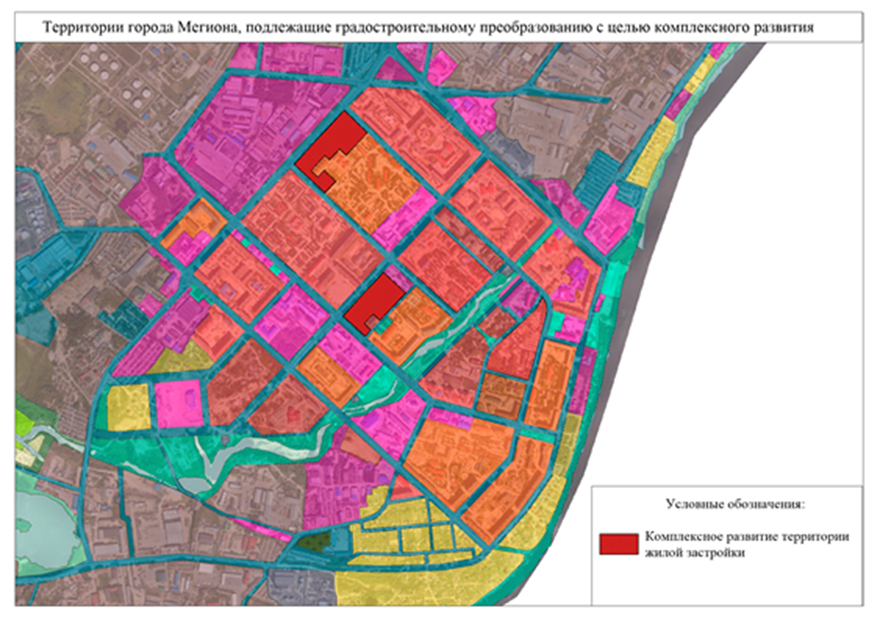 Решение о комплексном развитии территории жилой застройки части 5 микрорайона города Мегиона принято постановлением администрации горда Мегиона от 29.06.2022 №1792. Предельный срок реализации решения о КРТ составляет 7 лет с момента принятия решения.03.07.2023 Администрацией города Мегиона заключен договор о комплексном развитии территории жилой застройки части 5 микрорайона города Мегиона с Обществом с ограниченной ответственностью «ТТК-Спецсервис». Реализация договора запланирована сроком до 2029 года. Территория, предназначенная для комплексного развития, расположена по адресу: Российская Федерация, Тюменская область, Ханты-Мансийский автономный округ -Югра, город Мегион, ограничена улицами: Садовая - Губкина - Свободы и жилой территорией 5 микрорайона, площадью 4.452 га, категория земель - земли населенных пунктов, территория 5 микрорайона. Данное расположение обеспечивает прямую транспортную доступность с трех улиц городского значения (Садовая, Губкина, Свободы).На территории, предназначенной для комплексного развития расположены:16 многоквартирных домов, признанных аварийными и подлежащими сносу, в том числе:1)расселение 15 многоквартирных домов, признанных аварийными и подлежащими сносу до 01.01.2017, выполняется администрацией города в рамках адресной программы города Мегиона по переселению граждан из аварийного жилищного фонда на 2019 - 2025 годы (постановление администрации города Мегиона от 07.06.2019 №1125);2)расселение одного многоквартирного дома (площадь 721,4 кв.м., 24 квартиры, 35 чел), признанного аварийным и подлежащими сносу после 01.01.2017, будет выполняться застройщиком в рамках заключенного договора о КРТ;3)два нежилых объекта, находящиеся в частной собственности, которые в соответствии с решением о КРТ подлежат сносу. В рамках договора о КРТ планируется изъятие земельных участков для муниципальных нужд в связи с жилищным строительством.Территория 5 микрорайона обеспечена магистральными инженерными коммуникациями. Однако, с учетом увеличения объема строительства многоквартирных домов, количества проживающих граждан, потребуется увеличение мощностей инженерной инфраструктуры.Строительство объектов социальной инфраструктуры договором о КРТ не предусмотрено, т.к. такие объекты расположены в шаговой доступности и отсутствует потребность в их размещении.В пределах территории планируется строительство трёх многоквартирных домов, объем ввода жилья составит не менее 30 000 кв.м.Планируемое комплексное развитие территории жилой застройки части 7 микрорайона города Мегиона. Территория, предлагаемая для комплексного развития, расположена по адресу: Российская Федерация, Тюменская область, Ханты-Мансийский автономный округ -Югра, город Мегион, ограничена улицами: Нефтяников - Заречная – Чехова –Садовая, площадью 3.5 га, категория земель - земли населенных пунктов, территория 7 микрорайона. На территории участка расположены 18 многоквартирных домов, в том числе:признаны аварийными и подлежащими сносу до 01.01.2017 г. – 10;признаны аварийными и подлежащими сносу после 01.01.2021 – 5;не признаны аварийными – 3 (площадь жилых помещений 1509,0 кв.м.).Реализация КРТ части 7 микрорайона города Мегиона планируется в период 2027 – 2034.Следующим приоритетным направлением пространственного развития города Мегиона является развитие и дальнейшее укрепление агломерационных связей.Согласно Стратегии – 2050 автономного округа принципы комплексного развития агломераций, взяты за основу дальнейшей пространственной трансформации территорий Ханты-Мансийского автономного округа - Югры.Так, в регионе были выделены 8 агломераций, из которых три городских агломерации: Сургут - Нефтеюганск, Мегион - Нижневартовск, Большой Ханты-Мансийск.Также были сформированы пилотные крупные городские агломерации:Сургутская городская агломерация (с учетом включения в ее состав города Нефтеюганск и отдельных населенных пунктов двух районов)Нижневартовская городская агломерация (с учетом включения в ее состав города Мегиона и отдельных населенных пунктов Нижневартовского района).Нижневартовская городская агломерация – моноцентрическая, с центром-ядром в городе Нижневартовске. Агломерационный ареал, включает в себя город Нижневартовск – ядро агломерации; город Мегион и пгт. Высокий; город Лангепас; пгт. Излучинск; с. Большетархово; д. Пасол; д. Соснина;                                             	д. Вата; город Радужный; п. Аган; город Стрежевой (Томская область,  город окружного подчинения).В 2019 году разработана Концепция развития Нижневартовской агломерации, которая служит основой долгосрочной градостроительной политики муниципальных образований, образующих агломерацию.Агломерация Нижневартовск-Мегион сформирована исходя из следующих принципов: 1. Территориальный принцип: двухчасовая транспортная доступность населенных пунктов до центра–ядра агломерации 2. Принцип замкнутости системы: фактически сложившиеся процессы маятниковой миграции.3. Принцип целостности системы: сохранение целостности муниципальных образований, когда учитываются все населённые пункты, входящие в состав муниципальных образований.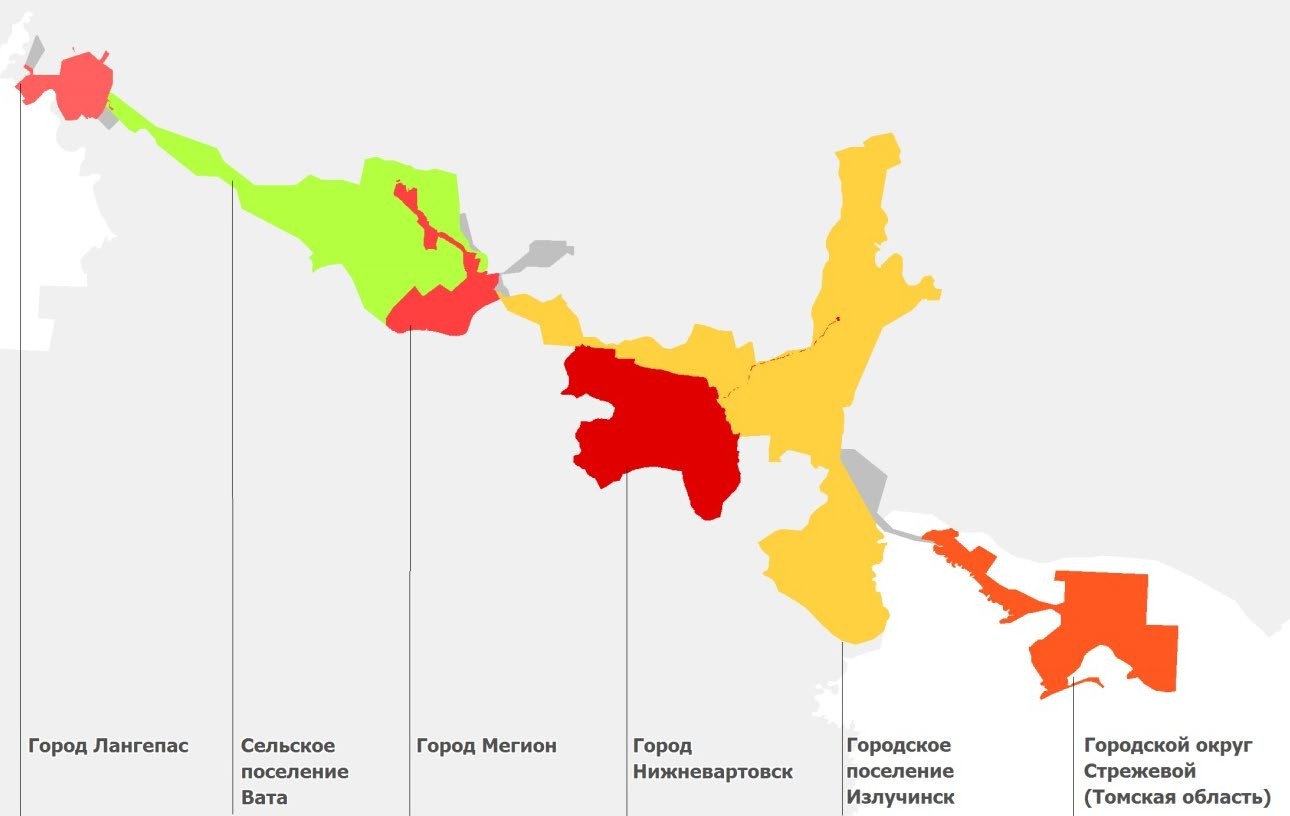 В Нижневартовской агломерации процессы маятниковой миграции сложились по следующим направлениям:трудовая миграция (регулярные поездки по направлению «дом – работа»);деловая миграция (периодические поездки с деловыми целями «работа – работа», в том числе краткосрочные командировки, поездки в структурные подразделения организаций, на месторождения и т.п.);образовательная миграция (регулярные поездки «дом – место учебы» в период обучения студентов в институтах, колледжах, техникумах, учебных центрах);миграция с социально-потребительскими целями (регулярные поездки «дом – центры социальных и потребительских услуг» с целью приобретения товаров, получения специализированной медицинской помощи, посещения музеев, театров, концертных площадок, спортивных объектов, религиозных объектов, с целью получения муниципальных или государственных услуг и т.п.);рекреационная миграция (периодические поездки «дом – места отдыха» с целью посещения любимых мест, предназначенных для отдыха и проведения событийных мероприятий – парки, набережные, благоустроенные и природные места отдыха, а также дачные поселки);внешняя миграция (разовые перемещения «дом – дом»).В рамках Концепции развития Нижневартовской агломерации можно выделить следующие направления: развитие дорожно-транспортной инфраструктуры и общественного транспорта (устройство скоростных дорог на отдельных участках между населёнными пунктами; организация единой схемы     общественного транспорта в пределах групп населенных пунктов; согласование единой системы придорожного сервиса и др.);жилищное строительство (расчет потребности по типам жилья в разрезе населенных пунктов; оценка существующих земельных участков, предназначенных для жилищного строительства; выявление территорий реновации; оценка территорий садоводства или огородничества; выявление благоприятных территорий для индивидуального жилищного строительства и др.);создание единой сети организаций дополнительного и специального образования;создание единой системы культурно-досугового и спортивного назначения с присвоением каждому объекту отличительных функций (жители агломерации с регулярной периодичностью будут посещать объекты, тем самым, будет расти экономика всех участников агломерации, будут создаваться условия для развития сопутствующих малых бизнесов).Главной стратегической целью экономической политики, проводимой на территории Нижневартовской агломерации, должно стать обеспечение устойчивого роста экономики субъектов агломерации с помощью формирования новых точек роста экономики, равномерного развития территорий и комплексного, более эффективного развития инфраструктуры.В перспективе будет сформирован устойчивый экономический каркас территории Нижневартовской агломерации, сформированный за счет промышленных, сельскохозяйственных, логистических, трудовых и инфраструктурных связей.Ожидаемые результаты реализации Концепции:повышение инвестиционной привлекательности территории агломерации (совместная деятельность муниципальных образований разного типа позволит инвесторам выбирать оптимальные варианты для инвестиций);экономия бюджетных средств, возникающая при создании межмуниципальных объектов инженерной, коммунальной и социальной инфраструктуры около 10% (на строительство);повышение качества муниципального управления с учетом возможности привлечения в межмуниципальные органы управления более квалифицированных кадров и использования современных методов проектного управления;сокращение сроков получения разрешительных документов на строительство и иных муниципальных услуг.5.4. Инвестиционная стратегия городаВ соответствии со Стратегией социально-экономического развития Ханты-Мансийского автономного округа - Югры до 2036 года с целевыми ориентирами до 2050 года одним из приоритетных направлений деятельности органов местного самоуправления является усиление инвестиционной привлекательности муниципальных образований.Цель Инвестиционной стратегии города Мегиона - повышение инвестиционной привлекательности города, которая должна обеспечить инвестиционную активность различных субъектов экономики; достижение устойчивого экономического роста и повышение уровня жизни населения на основе современных методов проектного управления, а также осуществление цифровизации данных процессов.По итогам SWOT-анализа города Мегиона и с учетом Стратегии – 2050 автономного округа определены следующие направления инвестиционного развития города:развитие нефтесервисного сектора и высокотехнологичных производств;тиражирование проектов импортозамещения в нефтедобыче, внедрение технологий бережливого производства для повышения коэффициента извлечения нефти и снижения антропогенной нагрузки;внедрение компаниями высокотехнологичных методов увеличения нефтеотдачи, для выработки трудноизвлекаемых запасов и разработки новых месторождений;дальнейшее внедрение цифровых технологий в управление нефтедобычей, в том числе «умные скважины», «цифровые месторождения» и т.д.;освоение местных месторождений общераспространенных полезных ископаемых: песка, торфа;развитие отрасли обрабатывающей промышленности (переработка сельхозпродукции, пищевая промышленность, производство строительных материалов на основе местного сырья, деревообрабатывающее производство, переработка отходов производства и бытового мусора);рациональное использование природных ресурсов (внедрение энерго-, ресурсосберегающих и малоотходных технологий);развитие строительной индустрии, жилищного строительства и строительства объектов социальной сферы (образования, спорта, культуры и досуга);модернизация жилищно-коммунального комплекса (модернизация жилищно-коммунального хозяйства, комплексное развитие сетей и объектов коммунальной инфраструктуры);пространственное развитие города, создание комфортной городской среды, повышение уровня благоустройства территории города;развитие дорожно-транспортной инфраструктуры, в том числе в рамках Северного широтного коридора и городской агломерации Нижневартовск – Мегион;технологическая модернизация, внедрение передовых технологий и развитие агропромышленного комплекса (молочное и мясное животноводство, глубокая переработка сельскохозяйственной продукции, производство пищевых продуктов, сбор дикорастущих ягод, лекарственных трав, рыбохозяйственный комплекс);развитие инноваций и IT-технологии;                розничная торговля пищевыми продуктами и товарами народного потребления;развитие перспективных видов внутреннего и въездного туризма;социальное предпринимательство.Достижению поставленной цели будет способствовать решение следующих задач:1.Совершенствование действующей нормативной базы, регламентирующей инвестиционную деятельность, с целью обеспечения прозрачности инвестиционного процесса на всех этапах его осуществления.Для этого необходима реализация следующих мероприятий:ежегодное проведение ревизии, действующей нормативной правовой базы и приведение ее в соответствие с нормативными актами, регламентирующими инвестиционную деятельность, и документами стратегического планирования федерального, регионального и муниципального уровня;ежегодная разработка Инвестиционной декларации (меморандума) города Мегиона, в которой устанавливаются основные принципы взаимодействия органов администрации города и инвесторов.своевременная разработка и актуализация муниципальных правовых актов, регулирующих вопросы инвестиционной сферы, определяющих условия и формы муниципальной поддержки инвестиционной деятельности на территории города, гарантии равной защиты прав, интересов субъектов инвестиционной деятельности и пр.; включение в отраслевые муниципальные программы мероприятий и проектов в соответствии с Инвестиционной стратегией города.2.Повышение качества институциональной среды и эффективности деятельности органов администрации города.Основными мероприятиями, по достижению данной задачи, являются:своевременная актуализация и наполнение данными Инвестиционного паспорта города Мегиона;создание действенной организационной структуры муниципального уровня, занимающейся процессами, сопровождающими инвестиционную деятельность в городе;проведение аудита административных процедур, оказывающих влияние на привлечение инвестиций, с целью исключения административных барьеров;развитие системы оценки регулирующего воздействия проектов муниципальных нормативных правовых актов, регулирующих вопросы инвестиционной деятельности;развитие системы оценки применения обязательных требований в отношении требований, устанавливаемых к субъектам предпринимательской и инвестиционной деятельности;реализация мероприятий по развитию конкуренции;повышение квалификации муниципальных служащих в сфере инвестиционной деятельности.3.Создание эффективной системы взаимодействия администрации города с инвесторами.На достижение данной цели направлены следующие мероприятия:обеспечение открытого доступа потенциальных инвесторов к актуальной инвестиционной информации через наполнение Инвестиционного портала города Мегиона информацией: о действующих формах налоговой и финансовой поддержки инвестиций;  условиях получения льгот и привлечения финансовых средств для бизнеса; приоритетных направлениях инвестирования; координаты «единого окна» сопровождения инвестора;  работе Совета по вопросам развития инвестиционной деятельности города Мегиона;  нормативной базе федерального, регионального и местного уровней; перечне муниципальных земель и имущества;внедрение Инвестиционного профиля города и размещение информации на Инвестиционном портале;назначение инвестиционного уполномоченного в должности не ниже заместителя главы города и (или) руководителя структурного подразделения администрации города, отвечающего за реализацию инвестиционной политики, определение KPI его деятельности;сопровождение инвестиционных проектов по принципу «одного окна»;обеспечение обратной связи инвесторов с главой города (на официальном портале или путем организации телефона «горячей линии»);реализация процедуры ежегодного инвестиционного послания главы города Мегиона.4.Повышение инвестиционной привлекательности города.Достижению данной цели будут способствовать следующие мероприятия:расширение практики проектов с использованием механизма муниципально-частного партнерства, том числе и концессионных соглашений;систематическая инвентаризация муниципальных земель и имущества;формирование и регулярное обновление базы данных свободных земельных участков и имущества для размещения инвестиционных проектов;вовлечение в инвестиционный процесс простаивающих объектов частной собственности (помещений, зданий, сооружений, земельных участков) путем размещения информации о них на Инвестиционном портале (с согласия собственника);формирование земельных участков с готовой дорожной и инженерной инфраструктурой с целью сокращения сроков и затрат инвестора на этапе предоставления участков и выдачи разрешений на строительство;размещение информации: о планируемых к строительству (реконструкции) инвестиционных объектах с указанием требуемых мощностей потребления энергетических ресурсов; обо всех ключевых объектах инфраструктуры, строительство и реконструкция которых зафиксированы в действующих программах (регионального и местного уровней), в том числе на условиях муниципально-частного партнерства и государственно-частного партнерства; о планируемых сроках сдачи и фактическом состоянии (этап подготовки или исполнения) в отношении каждого объекта;осуществление различных форм поддержки инвесторов:  предоставление на льготных условиях объектов, находящихся в муниципальной собственности (льготные ставки арендной платы, передача объектов в безвозмездное пользование); предоставление льгот по уплате местных налогов (льготные ставки земельного налога или освобождение от его уплаты); предоставление муниципальных гарантий, поручительств или залогового обеспечения по кредитам, привлекаемым на реализацию инвестиционных проектов (в соответствии с бюджетным законодательством Российской Федерации);при реализации проектов жилищного строительства или комплексной застройки территорий выделение помещений или зон для размещения субъектов коммерческой и некоммерческой деятельности;формирование благоприятного имиджа города Мегиона, продвижение бренда города Мегиона «Мегион – город первых!»;продвижение и реализация знаковых для города или крупных мероприятий (спортивных мероприятий, фестивалей, выставок, ярмарок, и т.п.); презентации города на выставочно-ярмарочных форумах, научно-практических конференциях и т.д.; организация производства сувенирной и рекламной продукции.Приоритизация инвестиционных направлений представлена в Таблице 48.Таблица 48 Ключевые приоритеты инвестиционного развитияПеречень основных инвестиционных проектов до 2030 года представлен в Таблице 49.Таблица 49Основные инвестиционные проекты в городе Мегионе на 2023-2036 годы5.5. Управление стратегическим развитием городаСтратегия социально-экономического развития города Мегиона на период до 2036 года будет реализовываться на основе положений действующего федерального и регионального законодательства, указов Президента Российской Федерации, правовых актов Правительства Российской Федерации, Правительства Ханты-Мансийского автономного округа - Югры и органов местного самоуправления города Мегиона по вопросам стратегического планирования и социально-экономического развития города Мегиона.Иерархия документов стратегического планирования отражена в Таблице 50.Таблица 50Иерархия документов стратегического планированияМеханизм реализации Стратегии - 2036 включает в себя следующие элементы:план мероприятий по реализации Стратегии - 2036;инструменты муниципальной инвестиционной политики и меры стимулирования и поддержки инвестиционной и предпринимательской деятельности;муниципальные программы и проекты;участие в государственных программах Российской Федерации и Ханты-Мансийского автономного округа - Югры;участие в реализации Национальных проектов, федеральных и региональных проектов (программ) по основным направлениям стратегического развития Российской Федерации и Ханты-Мансийского автономного округа - Югры;инвестиционная политика собственников предприятий города Мегиона;система планирования и прогнозирования социально-экономического развития города Мегиона;система территориального планирования развития города Мегиона.Для достижения стратегических целей, обеспечения эффективности механизмов реализации Стратегии - 2036, достижения целевых индикаторов формируется система управления ее реализацией, которая предполагает следующие инструменты реализации Стратегии - 2036:организационно-управленческие;финансово-экономические; информационные инструменты.Для реализации Стратегии будут использованы следующие организационно-управленческие инструменты:формирование оптимальной для решения поставленных целей и задач организационной структуры управления органов местного самоуправления;повышение квалификации кадров органов местного самоуправления, развитие системы мотивации, привлечение высококвалифицированных специалистов;развитие системы управления проектами, организация подготовки профессиональных руководителей проектов;создание и организация работы экспертно-консультативных и совещательных органов по вопросам разработки и реализации Стратегии; совершенствование форм взаимодействия органов местного самоуправления с организациями, общественными объединениями и населением города;организация межмуниципального сотрудничества в целях реализации направлений социально-экономической политики.Для реализации Стратегии будут использованы следующие финансово-экономические инструменты:укрепление финансового потенциала города за счет роста бюджетных доходов, привлечение средств хозяйствующих субъектов для инвестирования в стратегические проекты и программы;расширение применения инструментария муниципально-частного партнерства и инициативного бюджетирования при реализации стратегических проектов;использование финансово-кредитных инструментов;организация взаимодействия с федеральными и региональными грантодателями (грантооператорами), институтами развития и некоммерческими организациями в целях финансирования реализации социально-экономически значимых проектов, реализуемых на территории города;инфраструктурное обеспечение социально-экономически значимых проектов, реализуемых на территории города;реализация механизмов предоставления в аренду, концессию объектов коммунальной и социальной инфраструктуры;содействие созданию промышленного (индустриального) парка.Использование информационных инструментов при реализации Стратегии – 2036 предполагает: проведение информационных компаний по продвижению бренда города, формированию благоприятного имиджа города, повышению его привлекательности для населения и инвесторов;  развитие официальных интернет сайтов органов местного самоуправления, муниципальных учреждений, их официальных аккаунтов в различных социальных сетях, осуществление их наполняемости; использования механизмов их продвижения в интернет пространстве;развитие городской информационной среды, системы коммуникации органов местного самоуправления с населением, хозяйствующими субъектами и потенциальными инвесторами;внедрение цифровых технологий в межведомственное взаимодействие всех участников стратегического процесса;внедрение механизма регулярного сбора мнения населения города о проблемах и перспективах его развития. Основным механизмом реализации Стратегии - 2036 является План мероприятий по реализации Стратегии - 2036 и муниципальные программы города Мегиона.Будет осуществлена реализация муниципальных программ и проектов, перечень которых представлен в Таблицах 46, 49. В процессе реализации Стратегии может быть востребована разработка новых программ и проектов. Реализация Стратегии - 2036 осуществляется отраслевыми (функциональными) органами администрации города Мегиона в соответствии с полномочиями в установленной сфере деятельности.Контроль и мониторинг реализации Стратегии - 2036 ежегодно осуществляется посредством подготовки отчета о ходе исполнения Плана мероприятий по реализации Стратегии – 2036.Мониторинг реализации Стратегии - 2036 осуществляет уполномоченный орган администрации города Мегиона. Основой мониторинга является достижение целей, задач и целевых показателей социально-экономического развития города Мегиона в соответствии с Таблицей 52.Итоги реализации Стратегии - 2036, достижение целевых ориентиров ежегодно размещаются на официальном сайте администрации города Мегиона и в государственной автоматизированной системе «Управление».6. Флагманские (общенациональные) программы Флагманская программа - комплекс проектов и мероприятий, в рамках которого сконцентрированы стратегические задачи и инициативы, выходящие за рамки одного приоритета стратегии.Реализация флагманских программ основана на межведомственном взаимодействии и направлена на достижение стратегических приоритетов Стратегии - 2036.В Стратегии – 2050 автономного округа предусмотрена реализация семи флагманских программ и семи опорных, поддерживающих проектов, каждый из которых обеспечивает продвижение по важнейшим направлениям и приоритетам социально-экономического развития автономного округа.Схема реализации данных программ в городе Мегионе в рамках муниципальных программ приведена в таблице 51.Таблица 51Схема реализации флагманских программ автономного округа в городе Мегионе в рамках муниципальных программ7. ОЖИДАЕМЫЕ РЕЗУЛЬТАТЫ И ЦЕЛЕВЫЕ ОРИЕНТИРЫ РЕАЛИЗАЦИИ СТРАТЕГИИ – 2036Перечень целевых показателей конечного результата и их значений, установленных на конец каждого года реализации Стратегии - 2036, приведен в Таблице 52.Таблица 52Целевые показатели, на достижение которых направлены мероприятия по реализации Стратегии социально-экономического развития города Мегиона до 2036 года 2018 год2019 год2020 год2021 год2022 год2023 годВСЕГО546695419953450530075933259174Рис.2а. Число родившихсяРис.2б. Общий коэффициент рождаемостиРис.3а. Число умершихРис.3б. Общий коэффициент смертностиРис.4а. Интенсивность миграционных процессов, человекРис.4б. Миграционное сальдо, промиллеРис.6а. Удельные показатели брачности и разводимости, на 1000 жителейРис.6б. Число разводов на 100 браков2018 год2019 год2020 год2021 год2022 годЧисленность экономически активного населения, человек 3863738319377423748838391Численность занятого в экономике населения, человек, из них: 3291032543318713167933190- работающих на крупных и средних предприятиях 1904818460179311648116216- занятых на малых и микропредприятиях 47904808411142634284- занимающихся индивидуальным предпринимательством 13331329126813021241- наёмных работников индивидуальных предпринимателей929704668659636- прочие (работающие в организациях, дислоцированных на территории города Мегиона, но производящих работы на других территориях и учитываемых в показателях той территории; работающие вахтовым методом; без заключения договора; и т.д. и безработных граждан)681072427438788691072018 год2019 год2020 год2021 год2022 годСельское хозяйство, охота и лесное хозяйство ……………Добыча полезных ископаемых 44054374434938023617Обрабатывающие производства 668670625688784Производство и распределение электроэнергии, газа и воды (по 2016 год)……………Обеспечение электрической энергией, газом и паром; кондиционирование воздуха (с 2017 года)16441634148512451115Водоснабжение, водоотведение, организация сбора  и утилизация отходов, деятельность по ликвидации загрязнений (с 2017 года)……………Строительство 12541266119210001206Оптовая и розничная торговля, ремонт транспортных и бытовых предметов 402401426435419Гостиницы и рестораны ……………Транспортировка и хранение (по 2016 год «Транспорт и связь»)20391910193817381666Деятельность финансовая и страховая деятельность1251341139277Сфера операций с недвижимым имуществом……………Деятельность профессиональная, научная и техническая12841075957781737Деятельность административная и сопутствующие дополнительные услуги615534546671658Государственное управление и обеспечение военной безопасности; социальное страхование11601002964835768Образование24292427240423402281Деятельность в области здравоохранения и социальных услуг17111695166715511594Деятельность в области культуры, спорта, организации досуга и развлечений……………Прочие3741403733ИТОГО 1904818460179311648116216Рис.7а. Уровень безработицы, % от численности экономически активного населенияРис.7б.Коэффициент напряжённости на рынке труда, человек на одно свободное рабочее местоРис.8. Показатели обращений в службу занятостиРис.9а. Доля безработных с высшим образованиемРис.9б. Доля 18-29-летних в общей численности безработных граждан2018 год2019  год2020 год2021 год2022 годСумма доходов, млн. руб.24756,326196,326664,327590,731790,0Сумма расходов, млн. руб.20785,921343,122254,223412,826712,4Сальдо, млн. руб.3970,44840,84410,14177,95077,6Рис.11а. Среднемесячная номинальная начисленная заработная плата работников среднесписочного состава крупных и средних предприятий, некоммерческих организаций, руб.Рис.11б. Количество прожиточных минимумов в среднемесячном денежном доходеОтрасли деятельности2018 год2019 год2020 год2021 год2022 годДобыча полезных ископаемых97170108325112531131871152226Обрабатывающие производства4593650839491105734770482Производство электроэнергии, газа и воды6305768234674757331287493Строительство5507159162607237422694085Оптовая и розничная торговля, ремонт транспортных и бытовых предметов3574737152396964353048363Транспортировка и хранение4810253936569396301176882Финансовая деятельность6425671647787278248288999Государственное управление и обеспечение военной безопасности, социальное страхование7185980135841128833392168Образование4913852072562426019065686Здравоохранение и предоставление социальных услуг68160708907808579918903802018 год2019 год2020 год2021 год2022 годРост 2018 год к 2022 году, %Работники муниципальных дошкольных образовательных организаций42547,544763,248395,652038,057275,6134,6Работники муниципальных общеобразовательных организаций53011,755756,861658,766817,872132,0136,1Работники муниципальных учреждений культуры и искусства66851,870300,270900,473279,784323,6126,1Работники муниципальных учреждений физической культуры и спорта48226,250627,456119,662925,766286,8137,4Рис.12а. Общая площадь жилых помещений на одного жителя, кв. мРис.12б. Доля ветхого и аварийного жилья, %Рис.13а. Ввод жилых домов, кв. мРис.13б. Количество введенных квартир и домовРис.15а. Число семей, состоящих на учете в качестве нуждающихся в жилых помещениях на конец годаРис.15б. Число семей, получивших жилые помещения и улучшивших жилищные условия в отчетном году, единицРис.16а. Численность детей, состоящих на учёте в территориальной комиссии по делам несовершеннолетних, человекРис.16б. Число семей, находящихся в социально опасном положении, единиц2018 год2019 год2020 год2021 год2022 годВсего на учете детей 359350345323318Из них охвачено следующими формами устройства:Из них охвачено следующими формами устройства:Из них охвачено следующими формами устройства:Из них охвачено следующими формами устройства:Из них охвачено следующими формами устройства:Из них охвачено следующими формами устройства:усыновление, удочерение12011710810197передано под опеку (попечительство)13512111010595устроены в приемные семьи1041121271221262018 год2019 год2020 год2021 год2022 годМощность амбулаторно-поликлинических учреждений, посещений в смену12871337133717871787Число коек круглосуточного стационара420420393393360Фактическая обеспеченность койками круглосуточного стационара на 10 тыс.населения77,578,674,166,260,8Фактическая обеспеченность поликлиническими мощностями на 10 тыс.населения237,5250,1252,2301,2302,0Рис.17а. Численность медицинских работников, человекРис.17б. Число поликлинических посещений, тыс. случаевРис.18а. Уровень фактической обеспеченности клубами и учреждениями клубного типа, % Рис.18б. Численность работников учреждений культурно-досугового типа, человек2018 год2019 год2020 год2021 год2022 годЧисло культурно-досуговых мероприятий на базе клубных учреждений28922980133626162920Число посещений мероприятий13949714748466667149519157417Количество киносеансов21792121103320342263Число клубных формирований3940403940Число участников клубных формирований5876016066066162018 год2019 год2020 год2021 год2022 годЧисло предметов музейного фонда, единиц18 91419 14419 5761999720 393Количество оцифрованных музейных предметов, представленных в сети интернет, единиц13 61814 34013 89814 39114 654Количество музейных предметов основного фонда, которые экспонировались, единиц2 6922 3451 4492 3843 074Число посещений, человек2187321972230002350024100Число экскурсий871875875969355Количество выставочных проектов25303943402018 год2019 год2020 год2021 год2022 годОбщее количество библиотечного фонда, тыс. экз.170,3172172,4172,5170,1Книговыдача, тыс. экз.258,6257,3132,3268,2251,5Пополнение текущими изданиями и материалами, экз. на 1000 жителей169193176179309Посещения92 68294 26144 646150 925170 975Число мероприятий, проведенных библиотеками5736402167741087Посещения массовых мероприятий19 61419 7275 41018 80628 7642018 год2019 год2020 год2021 год2022 годСреднее число зрителей на одном мероприятии, человек4075133050Средняя наполняемость концертного зала, %66,610275083Число новых и капитально восстановленных постановок, единиц55577в том числе для детей32111Число мероприятий, всего73751460105в том числе для детей242832579в том числе участие в городских мероприятиях204741522Число зрителей6694761517851127827Тип сооруженияКоличество, единицПлощадь, кв. мПропускная способность, человекПримечаниеФизкультурно-спортивные залы2710293935в том числе в муниципальной собственности – 22 ед. (14 – образование, 8 – спорт), 2 – МПК (колледж)Плавательные бассейны41020128в том числе в муниципальной собственности – 3 (2 – образование, 1 – спорт) Плоскостные сооружения39367331038в муниципальной собственности - 38 (17 – образование, 12 – спорт), 9 – администрация, 1 - частнаяЛыжная база1--301 – муниципальная собственность, трасса – 2 кмТиры2--7в муниципальной собственности – 2 (образование)Иные спортивные сооружения27--593в муниципальной собственности – 23 (13 – образование и 10 – спорт); 1 – МПК (колледж), частная собственность - 2Учреждения, осуществляющие работу с инвалидамиЧисленность инвалидов занимающихся адаптивной физической культурой и спортомЧисленность инвалидов занимающихся адаптивной физической культурой и спортомЧисленность инвалидов занимающихся адаптивной физической культурой и спортомЧисленность инвалидов занимающихся адаптивной физической культурой и спортомЧисленность инвалидов занимающихся адаптивной физической культурой и спортомУчреждения, осуществляющие работу с инвалидами2018 год2019 год2020 год2021 год2022 годУчреждения спорта6648506569Учреждения образования-5294101106Негосударственный сектор---6571Всего66100144231246Рис.20а. Число городских спортивных мероприятий, единицРис.20б. Число участников городских спортивных мероприятий, человек2018 год2019 год2020 год2021 год2022 годУчастие в выездных мероприятиях, единиц26622784188204В них приняло участие, человек32872845667183521042018 год2019 год2020 год2021 год2022 годЧисло подготовленных спортсменов-разрядников1008531210809887I разряд5341102427Кандидат в мастера спорта4540133331Мастер спорта110312Всего1107622236867947ОтрасльОбъем промышленного производства, млн рублейДоля в структуре промышленного производства, %Доля в структуре экономики города, %Добыча полезных ископаемых 6 941,558,423,7Обрабатывающие отрасли1 877,415,86,4Обеспечение электрической энергией, газом и паром; кондиционирование воздуха2 823,623,89,7Водоснабжение, водоотведение, организация сбора и утилизации отходов, деятельность по ликвидации загрязнений244,32,00,8ИТОГО11 886,810040,6Рис. 23а. Объем производства сельскохозяйственной продукции (в фактически действовавших ценах) хозяйствами всех категорий, млн рублейРис.23б. Доля крестьянских (фермерских) хозяйств индивидуальных предпринимателей в общем обороте, %2018 год2019 год2020  год2021 год2022 годПоголовье крупного рогатого скота11795925050в том числе коров6460674140Поголовье свиней225257247195194Объем производства молока, тонн205208201181117Овцы и козы110140139134133Домашняя птица84598366759867935948Скот и птица на убой (в живом весе), тонн6163596264Производство молока, тонн148140124122117Производство яиц, тыс. штук644634653593537Рис. 25а. Объем инвестиций в основной капитал по крупным и средним предприятиям, млн рублейРис.25б. Объем инвестиций в основной капитал (за исключением бюджетных средств) в расчете на одного жителя, тыс. рублейОтрасли2018 год2019 год2020 год2021 год2022 годДобыча полезных ископаемых 25827,227333,413950,89551,622886,3Обрабатывающие производства 4,550,3223164,8302,4Производство, передача и распределение электроэнергии газа, пара и горячей воды 559,891,763,715,742,7Строительство 485,7187,5503,5568,4565,7Оптовая и розничная торговля -42,013,740,124,9Государственное управление7,24,46,28,43,4Образование43,480,483,660,748,5Здравоохранение и предоставление социальных услуг61,641,3243,2100,0362,2Предоставление прочих видов услуг756,31 103,4613,4393,8316,6Итого27745,728934,415701,110903,524552,7Источник привлеченных средств2018 год2019 год2020 год2021 год2022 годЗаемные средства других организаций7,4646,5191,869,2-Кредиты банков---1,4-Бюджетные средства537,9314,6345,7179,1418,1Средства внебюджетных источников8,1-0,33,02,2Прочие средства79,29,418,5120,123,1Всего привлеченных средств632,6970,5556,2372,8443,4Рис.28. Численность субъектов малого и среднего предпринимательства, единицРис.29а. Доля среднесписочной численности работников (без внешних совместителей) малых и средних предприятий в численности работников всех предприятий и организацийРис.29б. Налоговые поступления от субъектов малого и среднего предпринимательства, млн рублей2018 год2019 год2020 год2021 год2022 годв виде единого налога на вмененный доход34,633,024,07,20,1по упрощенной системе налогообложения131,5142,0131,9144,8191,4в виде стоимости патента в связи с применением упрощенной системы налогообложения9,88,57,27,26,0ИТОГО175,9183,5163,1159,2197,52018 год2019 год2020 год2021 год2022 годКоличество субъектов, получивших поддержку2221182124Объем выделенных средств, млн. руб.7,5103,8203,6502,4953,527Количество субъектов (впервые зарегистрированных и действующих менее 1 года)26263Объем выделенных средств, тыс. руб.500,01 300,0560,0600,0325,0Рис.30а. Количество объектов розничной торговли, в том числе стационарных, единицРис.30б. Площадь стационарных торговых объектов, кв. мРис.31а. Оборот розничной торговли, полученный через все каналы реализации, млн рублейРис.31б. Оборот розничной торговли на душу населения, тыс. рублейРис.32а. Число предприятий общественного питания, на 1 января следующего года, единицРис.32б. Число посадочных мест на предприятиях общественного питания, единицРис.33а. Оборот общественного питания, млн рублейРис.33б. Оборот общественного питания в расчёте на душу населения, тыс. рублей2018 год2019 год2020 год2021 год2022 годОбъём платных услуг по всем каналам реализации, млн рублей3934,03945,93294,83565,04009,6Объем платных услуг на душу населения, тыс. рублей72,373,361,967,471,5Рис.34. Протяженность автомобильных автодорог 
общего пользования местного значения, кмРис.35а. Количество транспортных единиц населения города, единицРис.35б. Темпы роста автомобилизации населения за 2018-2022 годы, %Рис.36а. Количество транспортных единиц предприятий города, единицРис.36б. Темпы роста автомобилизации предприятий за 2018-2022 годы, %Рис.37а. Уровень дебиторской задолженности за жилищно-коммунальные услуги всех потребителей, млн рублейРис.37б. Фактический уровень возмещения населением затрат на предоставление жилищно-коммунальных услуг, %Рис.38а. Объем производства тепловой энергии, тыс. ГкалРис.38б. Доля населения в общем объеме, %Рис.40а. Число зарегистрированных преступлений, единицРис.40б. Число преступлений в общественных местахРис.41а. Число зарегистрированных дорожно-транспортных происшествийРис.41б. Дорожно-транспортные происшествия с участием детей и подростковРис.42а. Число пожаров, случаевРис.42б. Численность работников пожарных командРис.43. Выбросы загрязняющих веществ в атмосферу от стационарных источников, тыс. тоннТерриториальное образованиеДоля проб воды, неудовлетворительной по санитарно-химическим показателям, %Доля проб воды, неудовлетворительной по санитарно-химическим показателям, %Доля проб воды, неудовлетворительной по санитарно-химическим показателям, %Доля проб воды, неудовлетворительной по санитарно-химическим показателям, %динамика к 2022 году, п.п.Территориальное образование2019202020212022динамика к 2022 году, п.п.город Мегион37,819,024,020,3-3,7Территориальное образованиеДоля проб воды, неудовлетворительной по микробиологическим показателям, %Доля проб воды, неудовлетворительной по микробиологическим показателям, %Доля проб воды, неудовлетворительной по микробиологическим показателям, %Доля проб воды, неудовлетворительной по микробиологическим показателям, %Доля проб воды, неудовлетворительной по микробиологическим показателям, %динамика к 2022 году, п.п.Территориальное образование20182019202020212022динамика к 2022 году, п.п.город Мегион1,42,40,04,10,0-4,1Возраст2021 годУдельный вес, %2022 годУдельный вес, %до 30 лет 189,2199,5от 30 лет до 39 лет62316228,5от 40 лет до 49 лет59276028,4от 50 лет до 59 лет5326,55226свыше 60 лет8473,5Образование2018 год2019 год2020 год2021год2022 годВысшее, в том числе:189189190190200по специальности «государственное и муниципальное управление»8282828289два и более высших образования1515151524Рис.45а. Доходы местного бюджета, млн рублейРис.45б. Бюджетообеспеченность на 1 жителя, тыс. рублей2018 год2019 год2020 год2021 год2022 годНалоговые и неналоговые доходы1305,41501,91500,91482,21670,6- налоговые доходы1071,01230,61260,01203,01399,1- неналоговые доходы234,4271,3240,9279,2271,5Безвозмездные поступления3767,53644,13406,63987,94261,3Рис.47а. Расходы местного бюджета, млн рублейРис.47б. Дефицит/профицит бюджета, млн рублейМуниципальные программы2019 год2020 год2021 год2022 годПрирост либо снижение финансирования в 2022 к 2019 годуПрирост либо снижение финансирования в 2022 к 2019 годуМуниципальные программы2019 год2020 год2021 год2022 год(+, -) млн. рублей(+, -), %Расходы на реализацию муниципальных программ всего: 5 456,3 4 820,95 576,15 656,8+1200,5+22,0I. РАЗВИТИЕ ЧЕЛОВЕЧЕСКОГО ПОТЕНЦИАЛА, ЧЕЛОВЕКО-ОРИЕНТИРОВАННОСТЬ СОЦИАЛЬНОГО ПРОСТРАНСТВА, ПОВЫШЕНИЕ УРОВНЯ И КАЧЕСТВА ЖИЗНИ НАСЕЛЕНИЯ4 403,13 731,44 024,34 211,9-191,2-4,3Улучшение условий и охраны труда в городе Мегионе на 2019-2025 годы3,6  4,42,22,2-1,4-38,9Развитие жилищной сферы на территории города Мегиона на 2019-2025 годы1 391,5  650,2768,3804,9-586,6-42,2Формирование доступной среды для инвалидов и других маломобильных групп населения на территории города Мегиона на 2019-2025 годы0,6  3,21,44,6+4,0увеличение в 6,7 разРазвитие системы образования и молодежной политики города Мегиона на 2019-2025 годы2 267,8  2 431,92 547,42 643,8+376+16,6Культурное пространство в городе Мегионе на 2019-2025 годы430,0 421,5449,1482,6+52,6+12,2Развитие физической культуры и спорта, укрепление общественного здоровья в городе Мегионе на 2019 - 2025 годы309,6 220,2255,9273,8-35,8-11,6II. ЭФФЕКТИВНАЯ МУНИЦИПАЛЬНАЯ ЭКОНОМИКА И ПОВЫШЕНИЕ ЕЕ КОНКУРЕНТОСПОСОБНОСТИ5,18,83,113,2+8,1+158,8Поддержка и развитие малого и среднего предпринимательства на территории города Мегиона на 2019-2025 годы5,18,83,113,2+8,1+158,8III. ПРОСТРАНСТВЕННОЕ РАЗВИТИЕ И ПОВЫШЕНИЕ КАЧЕСТВА ГОРОДСКОЙ СРЕДЫ409,8414,5965,0761,6+351,8+85,8Формирование современной городской среды города Мегиона на 2019-2025 годы29,712,061,3176,4+146,7увеличение в 4,9 разРазвитие транспортной системы города Мегиона на 2019 -2025 годы216,7183,8224,3201,3-15,4-7,1Развитие жилищно-коммунального комплекса и повышение энергетической эффективности в городе Мегионе на 2019 -2025 годы95,5166,6630,4332,9+237,4увеличение в 2,5 разаРазвитие системы обращения с отходами производства и потребления на территории города Мегиона на 2019- 2025 годы16,61,25,15,6-11-66,3Профилактика правонарушений в сфере общественного порядка, безопасности дорожного движения, незаконного оборота и злоупотребления наркотиками в городе Мегионе на 2019-2025 годы0,40,62,82,3+1,9увеличение в 4,7 разаУкрепление межнационального и межконфессионального согласия, профилактика экстремизма и терроризма в городе Мегионе на 2019-2025 годы0,41,92,41,4+1,0 увеличение в 2,5 разаРазвитие систем гражданской защиты населения города Мегиона на 2019-2025 годы37,342,438,339,9+2,6+7,0Мероприятия в области градостроительной деятельности города Мегиона на 2019-2025 годы13,26,00,41,8-11,4-86,4IV. ПОВЫШЕНИЕ ЭФФЕКТИВНОСТИ МУНИЦИПАЛЬНОГО УПРАВЛЕНИЯ И РАЗВИТИЕ ГРАЖДАНСКОГО ОБЩЕСТВА638,3666,2583,7670,1+31,8+5,0Развитие муниципального управления на 2019-2025 годы480,7508,5430,3550,3+69,6+14,5Развитие муниципальной службы в городе Мегионе на 2019-2025 годы0,40,20,20,2-0,2-50,0Управление муниципальными финансами в городе Мегионе на 2019-2025 годы37,938,337,337,6-0,3-0,8Управление муниципальным имуществом города Мегиона в 2019-2025 годах67,161,752,317,5-49,6-73,9Информационное обеспечение деятельности органов местного самоуправления города Мегиона на 2019-2025 годы18,221,424,824,6+6,4+35,2Развитие информационного общества на территории   города Мегиона на 2019 -2025 годы33,635,333,234,9+1,3+3,9Поддержка социально - ориентированных некоммерческих организаций на 2019-2025 годы0,4***-0,4*Развитие гражданского общества на территории города Мегиона на 2020-2025 годы *0,85,65,0+5,0*Вид имущества2019 год2020 год2021 год2022 годПредприятия и организации50484444Здания, строения и нежилые помещения252249257249Сооружения и объекты инженерной инфраструктуры557545642660Жилые дома, жилые помещения2193238521742456Земельные участки137141204259Транспорт72696862Пакеты, акции, доли  (паи)12520002117702923623082362308Объекты незавершенные строительством0111Прочее имущество казны759800807938Прочее имущество (учитывается справочно) в том числе имущество балансовой стоимостью более 50000,00180231271309Вид имущества2019 год2020 год2021 год2022 годПредприятия и организации14 250,115 091,014 740,015 413,9Здания, строения и нежилые помещения5 202,55 149,15 118,95 124,3Сооружения и объекты инженерной инфраструктуры3 341,93 326,73 751,03 899,3Жилые дома, жилые помещения2 523,92 979,32 902,23 717,8Земельные участки1 530,11 410,91 736,51 905,0Транспорт66,466,066,059,2Пакеты, акции, доли  (паи)1 765,71 036,021,721,7Объекты незавершенные строительством040,040,040,0Прочее имущество казны52,559,962,8297,8Прочее имущество32,245,049,471,0Всего28 765,329 203,928 488,530 550,0Вид дохода2018 год2019 год2020 год2021 год2022 годДоля в общем объеме доходов в 2022 году, %Доходы от использования муниципального имущества, всего193 389,2247 203,9208 409,0221 516,6228 983,6100В том числе: Доходы от аренды земельных участков83 797,8128 169,3130 530,9128 076,8121 060,952,8Доходы от продажи земельных участков 15 861,827 864,212 456,113 404,112 701,825,5Доходы от продажи квартир33 285,531 535,130 196,947 582,463 097,527,6Доходы от сдачи в аренду муниципального имущества40 053,647 150,734 031,625 842,325 770,411,3Доходы от приватизации муниципального имущества18 876,310 620,4314,86 344,03 906,61,7Доходы от перечисления части прибыли муниципальных предприятий00495,0267,02 446,41,1Дивиденды по акциям, принадлежащим городу Мегиону906,21 289,00000Прочие доходы от имущества608,0575,2383,70002019 год2020 год2021 год2022 годВсего67707375Общественные объединения 25222121Профессиональные союзы  (профсоюзы)6666Религиозные объединения 7888Фонды 2233Казачьи общества 3333Общины коренных малочисленных народов российской федерации 2222Ассоциации (союзы) 2222Некоммерческие учреждения (негосударственные)6666Коллегии адвокатов1111Некоммерческие партнёрства 1111Автономные некоммерческие организации (негосударственные) 10151820Территориальное общественное самоуправление0122Сценарий 1Условия реализацииРиски реализацииСценарий 1Сохранение текущих трендов социально-экономического развития: сокращение численности населения, сохранение незначительного объема инвестиций в основной капитал, снижение оборота промышленных предприятий, снижение реальной заработной платыНеблагоприятная конъюнктура на рынке углеводородов, что приведет к дальнейшему сокращению оборота нефтегазосервисных предприятий.Отсутствие условий для диверсификации экономики и развития обрабатывающей промышленности.Сокращение финансирования города Мегиона посредством государственных программ Ханты-Мансийского автономного округа – ЮгрыСценарий 2Условия реализацииРиски реализацииСценарий 2Продолжение реализации мер, направленных на расселение и ликвидацию приспособленных для проживания строений, а также ветхого и аварийного жилья при поддержке Правительства Ханты-Мансийского автономного округа – Югры.Строительство комфортного и благоустроенного жилья как в центральной части города, так и, включая пгт. Высокий.Интенсивное развитие потребительского рынкаДефицит рабочих мест; снижение собственных доходов местного бюджета по причине недостаточного развития местной промышленности.Недостаточная включенность застройщиков в решение задач развития города; доминирование их частных и корпоративных интересов.Увеличение маятниковой миграции жителей города в Нижневартовск и Нижневартовский район.Снижение рыночной стоимости жилья по причине отсутствия в городе перспектив для работающего населения. Отток населения за пределы города МегионаСценарий 3Условия реализацииРиски реализацииСценарий 3Акцент на развитие множества небольших предприятий обрабатывающей промышленности.Создание инструментов и институтов развития реального сектора экономики: сетей производственной и потребительской кооперации; бизнес-инкубатора, технопарка, индустриального парка и т.д.Привлечение инвестиций в развитие местной промышленности, в том числе путем создания «коллективного субъекта» – кластерной структуры.Внедрение в деятельность предприятий принципов «бережливого производства».Содействие предприятиям в обеспечении сбыта продукции.Развитие информационных систем и сервисов, в том числе мобильных приложений для удобства граждан, взаимодействия между социальными субъектами, обеспечения управляемости и безопасности городской среды.Активизация социального потенциала граждан путем поддержки территориального общественного самоуправления и социально-ориентированных некоммерческих организацийОтсутствие у местных предпринимателей инициативы и компетенций по организации производства, нерациональный подход к выбору приоритетных видов деятельности.Неспособность предпринимателей к интеграции между собой, неготовность к созданию «коллективного субъекта». Недостаточное понимание предпринимателями современных технологий повышения эффективности продаж.Неготовность населения к участию в системах потребительской кооперации.Недостаточное понимание путей и способов движения к информационному обществу.Недостаточная квалификация муниципальных кадров в части проектного и бережливого управления, использования современных информационных систем и сервисов во всех сферах жизнедеятельностиСценарий 1. ПессимистическийСценарий 2.БазовыйСценарий 3.ЦелевойСодержательная характеристикаПродолжение тренда сокращения добычи полезных ископаемых«Строительство комфортного города с недостатком мест приложения труда»«Безопасный, комфортный, умный и самодостаточный город»Приоритетная отрасль экономикиДобывающая промышленностьСтроительствоОбрабатывающая промышленность и информационные технологииРеализация национальных и региональных приоритетов и целейПо отдельным направлениям, исходя из имеющихся ресурсовПо большинству направленийПо всем направлениям; системно, с получением мультипликационного эффектаОсобенности развития экономикиОпора на потенциал действующих нефтегазовых предприятий, который в последнее время заметно сокращаетсяРазвитие строительной отрасли, которая в данных условиях практически не влияет на экономическую ситуацию в целомРазвитие небольших производств, интегрированных в сети кооперации и кластерные структурыМалое и среднее предпринимательствоПродолжится сокращение численности и оборота субъектов малого и среднего предпринимательства (МСП)Сохранится нестабильная ситуация в сфере МСП, которые не смогут развиваться без господдержкиИнтенсивное развитие субъектов МСП будет определяться степенью их интеграции в «коллективный субъект» при органичном сочетании многообразных инструментов поддержки: системы кооперации, бизнес-инкубатор, технопарк и т.д.ИнвестицииОсновную массу в структуре инвестиций будут составлять бюджетные инвестиции и собственные средства предприятий; с течением времени объем инвестиций будет снижатьсяОбъем инвестиций сохранит нелинейную динамику; в некоторые периоды будет увеличиваться за счет строительства жилья. В долгосрочной перспективе объем инвестиций будет нестабильнымБудет обеспечен увеличивающийся приток не только бюджетных инвестиций в строительство жилья и объектов социальной сферы, но и частных инвестиций в реальный сектор экономикиМиграционные процессыПостепенное увеличение отрицательного миграционного сальдо по причине массового оттока населения из города МегионаНа первых порах – замедление оттока населения из города Мегиона по причине интенсивного строительства жилья; через некоторое время – увеличение оттока населения по причине недостатка рабочих местСокращение оттока населения из города Мегиона; возвращение молодых специалистов, получивших высшее образование за пределами города Мегиона и Ханты-Мансийского автономного округа – Югры, на новые рабочие местаСоциальная сфераСохранение текущих параметров обеспеченности населения города объектами социальной сферы, которые будут увеличиваться по причине сокращения численности населенияСтроительство отдельных объектов социальной сферы преимущественно за счет средств окружного бюджета Строительство либо модернизация всего комплекса объектов социальной сферыПространственное развитиеСтихийное и точечное развитие территории в рамках ранее освоенного пространства.Неиспользование свободных земельных участков.Недостаточное развитие социальной сферы и коммунальной инфраструктуры на отдаленных территориях города МегионаРазвитие застроенных территорий, комплексное освоение отдельных микрорайонов.Строительство жилья на периферии позволит избежать проблем депрессивных территорийРазвитие застроенных территорий, комплексное освоение отдельных микрорайонов.Обеспечение гармонии между жилищным строительством и строительством небольших производственных цехов позволит избежать излишней нагрузки на транспортную инфраструктуру и социальную сферуАгломерационные процессыОдностороннее развитие агломерационных связей Мегион-Нижневартовск. Превращение Мегиона в придаток, «спальный район» Нижневартовска. Необходимость поездок в крупные города для удовлетворения большого числа потребностей, помимо работыФормирование полицентричной «внутренней» агломерации город Мегион – пгт. Высокий, усиление транспортной связности Мегиона и Высокого с городом НижневартовскомФормирование взаимодополняющей и взаимоусиливающей агломерация Нижневартовск-МегионОсобенности системы управления городомРеализуется преимущественно текущее управление, направленное на поиск решения постоянно возникающих проблемНаряду с текущим управлением, осуществляется управление «по результатам» на основе проектного принципа, однако большинство проектов направлены лишь на строительство жилья и объектов социальной сферыОбеспечивается гармония стратегического, программно-целевого, проектного и текущего управления; каждый вид управления отвечает за свой сегмент. Проектная деятельность предусматривает создание новых организационных механизмов во всех сферах жизнедеятельностиИнформатизация управленияРазвиваются лишь те информационные системы и сервисы, внедрение которых обязательно в соответствии с законодательствомНаряду с «обязательными» сервисами, развиваются информационные системы по отдельным направлениям деятельности для удобства граждан и администрацииРазвивается большое число информационных систем, сервисов и мобильных приложений во всех сферах жизнедеятельности. Сервисами охватывается не только управление, но и взаимодействие между предприятиями, а также самоуправлениеРазвитие гражданского обществаЖители города практически не участвуют в местном самоуправлении по причине низкой гражданской активностиРазвиваются отдельные органы территориального общественного самоуправления (ТОСы) и социально-ориентированные некоммерческие организации (СОНКО), однако их активность напрямую зависит от объемов муниципальной поддержкиСоздается большое количество ТОСов и СОНКО, которые начинают реализовывать значимые проекты в социальной сфере.Общественный сектор активно привлекает внешние источники финансированияИмидж городаСтихийное формирование имиджа городаПоявление, наряду с традиционной символикой, нового бренда города как территории инновационного развитияСистемно сформированный бренд, бренд-бук на основе совокупности исторических и национально-культурных особенностей№ п/пНаименование муниципальной программыОтветственный исполнитель муниципальной программы1Развитие систем гражданской защиты населения города МегионаМКУ «Управление гражданской защиты населения»2Улучшение условий и охраны труда в городе Мегионе Управление экономической политики3Поддержка и развитие малого и среднего предпринимательства на территории города МегионаУправление экономической политики4Развитие гражданского общества на территории города МегионаУправление общественных связей5Управление муниципальными финансами в городе МегионеДепартамент финансов6Культурное пространство в городе МегионеУправление культуры7Развитие муниципальной службы в городе МегионеУправление по вопросам муниципальной службы и кадров8Информационное обеспечение деятельности органов местного самоуправления города МегионаУправление общественных связей9Развитие физической культуры и спорта, укрепление общественного здоровья в городе МегионеУправление физической культуры и спорта10Управление муниципальным имуществом города МегионаДепартамент муниципальной собственности11Развитие жилищной сферы на территории города МегионаДепартамент муниципальной собственности12Развитие информационного общества на территории города МегионаМБУ «МЦИКТ «Вектор»13Развитие транспортной системы города МегионаМКУ «Управление капитального строительства и жилищно-коммунального комплекса»14Развитие жилищно-коммунального комплекса и повышение энергетической эффективности в городе МегионеМКУ «Управление капитального строительства и жилищно-коммунального комплекса»15Мероприятия в области градостроительной деятельности города МегионаДепартамент землеустройства и градостроительства16Формирование доступной среды для инвалидов и других маломобильных групп населения на территории города МегионаМКУ «Управление капитального строительства и жилищно-коммунального комплекса»17Профилактика правонарушений в сфере общественного порядка, незаконного оборота и злоупотребления наркотиками в городе МегионеУправление общественной безопасности18Укрепление межнационального и межконфессионального согласия, профилактика экстремизма и терроризма в городе Мегионе Управление общественной безопасности19Развитие образованияДепартамент образования20Развитие экологической безопасности на территории города МегионаМКУ «Управление капитального строительства и жилищно-коммунального комплекса»21Развитие муниципального управленияУправление экономической политики22Формирование современной городской среды города МегионаМКУ «Управление капитального строительства и жилищно-коммунального комплекса»23Молодежная политика города МегионаОтдел молодежной политикиИтого по муниципальным программам города Мегиона, млн руб.2023 - 20242025 - 20302031-2036ВсегоИтого по муниципальным программам города Мегиона, млн руб.11127,627654,327709,966491,8Рис.48. Территории города Мегиона, подлежащие градостроительному преобразованию с целью комплексного развитияРис.49. Схема расположения муниципальных образований в составе Нижневартовской городской агломерации. Источник: отчет НИР 2019 год ООО «ИТП «Град» (Книга 1 № НИР 1767-1), «Концепция развития Нижневартовской агломерации»Текущие приоритеты развитияПриоритеты развития до 2036 года 1.Высокая концентрация на добычу углеводородного сырья.2. Развитие инвестиционной инфраструктуры поддержки бизнеса.3.Внедрение энергосберегающих технологий в сфере жилищно-коммунального хозяйства, жилищного строительства, социальной сфере4. Умеренное стимулирование развития диверсифицирующих секторов экономики через поддержку малого и среднего предпринимательства.5.Развитие жилищного строительства, запуск проектов комплексного развития территорий.6. Умеренное развитие инфраструктурного сектора.7.Умеренное развитие социальной сферы.8.Умеренное развитие агропромышленного комплекса.9.Цифровизация отдельных процессов в муниципальном секторе, сфере предпринимательства1.Высокая концентрация на добычу и переработку углеводородного сырья.2.Развитие промышленности строительных материалов на основе общедоступных промышленных материалов.3.Внедрение энергосберегающих технологий в сфере жилищно-коммунального хозяйства, жилищного строительства, социальной сфере, расширение практики энергосервисных контрактов.4. Стимулирование развития диверсифицирующих секторов экономики через поддержку малого и среднего предпринимательства.5. Развитие инфраструктуры.6.Запуск межмуниципальных проектов в рамках агломерации Нижневартовск – Мегион.7. Цифровая трансформация социоэкономической среды.8. Интеграция инфраструктуры города в Северный широтный коридор.9.Создание промышленного (индустриального) парка.10. Масштабная цифровая трансформация в муниципальном секторе, сфере предпринимательства.11.Запуск проектов рекреационного комплекса.Наименование проектаСрок реализацииЦели проекта, стадии реализацииИнженерные сети к земельным участкам в 20 микрорайоне города Мегиона2023 годСтроительство внутриквартальных сетей тепловодоснабжения и водоотведения к земельным участкам 20 микрорайона, предоставленным под строительство школы с бассейном на 1600 мест и планируемым к предоставлению для целей жилищного строительства (3 жилых дома). Объем инвестиций – 110,2 млн рублейРеконструкция комплекса социального обслуживания2023 годПовышение качества социальных услуг населению. По окончании реализации проекта мощность объекта составит 150 посещений в одну смену. Ведутся работы по технологическому монтажу оборудования, со стороны учреждения происходит процесс приёмки объектаСтроительство пяти многоквартирных жилых домов2023 годОбеспечение населения современным и комфортным жильем. Общая площадь зданий 30,05 тыс. кв.м.Капитальный ремонт участка магистральной тепловой сети по ул. А.М.Кузьмина, г.Мегион.2023 годКапитальный ремонт участка магистральной тепловой сети протяженностью 550 метров повысит качество теплоснабжения города Мегиона.Модернизация системы энергосбережения города Мегиона2023-2027За время поэтапной реализации проекта обновят устаревшее оборудование, построят кабельные и трансформаторные подстанции, что позволит обеспечить бесперебойную подачу электричества в жилые дома, школы, больницы, детские сады. Проект реализуется в рамках инвестиционной программы АО «ЮТЭК- Региональные сети» за счет собственных средств.Комплексное развитие территории 5 микрорайона города Мегиона.2023-2029 годыРазвитие данной территории позволит снести ветхих и аварийных 16 домов, общей площадью порядка 14,3 тыс. кв.м. и переселить 623 граждан. 03.07.2023 заключен договор о комплексном развитии территории жилой застройки с ООО «ТТК-Спецсервис».Строительство многофункциональной спортивной площадки общегородского значения на территории МАОУ № 5 «Гимназия».2023-2024 годыСтроительство объекта осуществляется в рамках заключенного с ООО «Газпромнефть-Хантос» договора пожертвования. Планируемый объем инвестиций 34,8 млн рублей.Благоустройство городской площадь в пгт Высокий2024 годФормирование современного городского пространства, благоустройство общественных территорий пгт Высокий. Объем бюджетных инвестиций составит 36,1 млн рублейЕдиный больничный комплекс2024 годПовышение качества медицинских услуг населению. Приобретение помещений под отделение скорой помощи, патологоанатомический корпус и хозяйственный блок. Заключен контракт на выполнение проектно-сметной документации на подключение к инженерным сетям модульного здания патологоанатомического отделения блочно-модульного исполнения с центральным отоплением, водоснабжением и водоотведением на 2023 год.Капитальный ремонт автомобильной дороги по улице Свободы, г.Мегион.2024 годОбеспечение безопасного подъезда к дошкольным образовательным учреждениям. Протяженность отремонтированной автомобильной дороги составит 1100 метров.Капитальный ремонт объекта муниципального автономного общеобразовательного учреждения «Средняя общеобразовательная школа №4».2024-2025 годыПовышение качества и безопасности образовательного процесса. Утвержден комплекс мер «дорожная карта» по реализации регионального проекта «Модернизация школьной системы образования ХМАО-Югры на 2024-2025 гг.». Физкультурно-спортивный комплекс с универсальным спортивным залом и залом бокса2024-2025 годыПовышение качества социальных услуг, развитие различных видов спорта.Ведётся работа по включению объекта в государственную программу Ханты-Мансийского автономного округа – Югры.  Ориентировочный объем инвестиций 291 млн. рублейКапитальный ремонт автомобильной дороги по улице Абазарова, г.Мегион.2025 годРеализация проекта позволит отремонтировать 1200 метров дорожного полотна и обеспечит вновь застраиваемые территории в микрорайоне СУ-920 транспортной инфраструктурой. Объем инвестиций 169,5 млн рублейЛыжероллерная трасса 20-21 мкр, берег реки Сайма2026-2028Строительство или приобретение объекта за счёт консолидированного бюджета Ханты-Мансийского автономного округа – Югры и средств бюджета муниципального образованияАвтомобильная дорога по улице Нефтяников от улицы Заречная до улицы Губкина в г.Мегионе.2026 – 2030 годыПредусмотрен ремонт 1453 метра автомобильной дороги.  Дорога соединит 20, 21 и 22 микрорайоны и обеспечит доступность подъезда автотранспорта к жилым застройкам и к социально-значимым объектам города, в том числе к спортивному комплексу и к проектируемой школе на 1600 мест. Тренировочный комплекс с ледовым катком и бассейном в городе Мегионе2026-2028 годыПовышение качества социальных услуг, развитие различных видов спорта.Объем бюджетных инвестиций 932,0 млн рублей. Ведется работа по включению объекта в государственную программу Ханты-Мансийского автономного округа – ЮгрыКомплексное развитие территории в 7 микрорайоне2027-2034 годыКомплексное развитие территории позволит переселить жителей из ветхого и аварийного жилья в современное новое жилье.Молодежный центр в городе Мегионедо 2028 годаСтроительство объекта позволит развивать современные направления организации досуга молодёжи в городе Мегионе. В здании должны разместиться молодёжное кафе, игровая зона, концертный зал, радио и телевидение, NEO-библиотека и зона коворкинга. Разработано техническое описание объекта, проводится работа, направленная на внесение необходимых изменений в градостроительную документацию для формирования земельного участка под существующим зданием большей площади. Площадь застройки, предусмотренная типовым проектом – 4000 кв.м.Физкультурно-спортивный комплекс в пгт Высокий2028-2030Строительство или приобретение объекта за счёт консолидированного бюджета Ханты-Мансийского автономного округа – Югры и средств бюджета муниципального образованияСпортивный комплекс «Дельфин»2028-2030Строительство или приобретение объекта за счёт консолидированного бюджета Ханты-Мансийского автономного округа – Югры и средств бюджета муниципального образованияСтроительство канализационных сетей пгт Высокий.2029 годВ пгт Высокий запланировано строительство канализационных сетей протяженностью 9 531 погонный метр. Объем бюджетных инвестиций 100,5 млн рублей.Образовательное учреждение для воспитанников с отклонениями в развитии 8 вида2029-2030 годыОбеспечение современной и качественной образовательной средой. Объект рассчитан на 250 учащихся. Объем бюджетных инвестиций 5510,1 млн рублей.Газификация пгт Высокий2029-2030 годыЗапланировано строительство объекта газоснабжения мощностью 31,73 километра. Объем бюджетных инвестиций 643,3 млн рублей.Средняя общеобразовательная школа на 1600 учащихся с углубленным изучением отдельных предметов с универсальной безбарьерной средой2029-2030 годыПозволит перевести занятия во всех школах города в первую смену.Определен земельный участок площадью 27 340 кв. м. Планируемый объем инвестиций – 2893,7 млн рублей.Создание промышленного (индустриального) паркадо 2030 годаСредства частных инвесторов и привлеченные средства региональных институтов поддержки и развития Культурно-образовательный комплексдо 2030 годаРазработана концепция, техническое задание Культурно-образовательного комплекса в городе Мегионе. Ведутся работы по определению источников финансирования на разработку ПСД и земельного участка. Ориентировочный объем бюджетных инвестиций 863,2 млн рублей.Строительство и реконструкция объектов улично-дорожного освещениядо 2030 годаПотенциальным инвестором является АО «ЮТЭК-региональные сети». Проект финансово-экономической модели проекта требует доработки и возвращен на доработку в АО «ЮТЭК-Региональные сети». Механизм реализации – концессия. Приобретение помещения для размещения библиотеки семейного чтениядо 2030 годаРеконструкция нежилого помещения позволит разместить библиотеку семейного чтения на площади не менее 470 квадратных метров. Размещение предполагается во вновь строящемся доме №4 в 20 мкр города в встроенном-пристроенном помещении общественного назначения. Тренировочный комплекс с игровым залом и тренажёрным залом в городе Мегионе2030-2032 годыСтроительство или приобретение объекта за счёт консолидированного бюджета Ханты-Мансийского автономного округа – Югры и средств бюджета муниципального образованияТренировочный комплекс с бассейном и тренажёрным залом в городе Мегионе2030-2032 годыСтроительство или приобретение объекта за счёт консолидированного бюджета Ханты-Мансийского автономного округа – Югры и средств бюджета муниципального образованияРеализация инициативных проектов жителей города2023-2036 годыРеализация проектов предусматривает бюджетные инвестиции и частные средства хозяйствующих субъектов и граждан.Жилищное строительство2024-2036 годыСтроительство 28,0-45,0 тыс. кв метров жилой площади ежегодно (включая ИЖС) за счет средств частных инвесторов и граждан. Магазины продовольственных товаров2024-2036Строительство новых и реконструкция старых объектов за счет средств частных инвесторовМагазины смешанного ассортимента товаров2024-2036Строительство новых и реконструкция старых объектов за счет средств частных инвесторовПредприятия общественного питания2024-2036Строительство новых и реконструкция старых объектов за счет средств частных инвесторовПредприятия бытового обслуживания2024-2036Строительство новых и реконструкция старых объектов за счет средств частных инвесторовРынок розничной торговли2024-2036Строительство нового объекта за счет средств частных инвесторовФедеральный уровеньРегиональный уровеньМуниципальный уровеньДокументы стратегического планированияДокументы стратегического планированияДокументы стратегического планированияРазрабатываемые в рамках целеполагания:Разрабатываемые в рамках целеполагания:Разрабатываемые в рамках целеполагания:Ежегодное послание Президента Российской ФедерацииСтратегия социально-экономического развития Российской ФедерацииСтратегия национальной безопасности Российской ФедерацииСтратегия научно-технологического развития Российской ФедерацииОтраслевые документы стратегического планирования Российской ФедерацииСтратегия пространственного развития Российской ФедерацииСтратегии социально-экономического развития макрорегионовСтратегия социально-экономического развития Ханты-Мансийского автономного округа - ЮгрыСтратегия социально-экономического развития города МегионаРазрабатываемые в рамках прогнозирования:Разрабатываемые в рамках прогнозирования:Разрабатываемые в рамках прогнозирования:Прогноз научно-технологического развития Российской ФедерацииСтратегический прогноз Российской ФедерацииПрогноз социально-экономического развития Российской Федерации на долгосрочный периодБюджетный прогноз Российской Федерации на долгосрочный периодПрогноз социально-экономического развития Российской Федерации на среднесрочный периодПрогноз социально-экономического развития Ханты-Мансийского автономного округа - Югры на долгосрочный периодБюджетный прогноз Ханты-Мансийского автономного округа - Югры на долгосрочный периодПрогноз социально-экономического развития Ханты-Мансийского автономного округа - Югры на среднесрочный периодПрогноз социально-экономического развития города Мегиона на среднесрочный периодПрогноз социально-экономического развития города Мегиона на долгосрочный периодБюджетный прогноз города Мегиона на долгосрочный периодРазрабатываемые в рамках планирования и программирования:Разрабатываемые в рамках планирования и программирования:Разрабатываемые в рамках планирования и программирования:Основные направления деятельности Правительства Российской ФедерацииГосударственные программы Российской ФедерацииГосударственная программа вооруженияСхемы территориального планирования Российской ФедерацииПланы деятельности федеральных органов исполнительной властиПлан мероприятий по реализации стратегии социально-экономического развития Ханты-Мансийского автономного округа – ЮгрыГосударственные программы Ханты-Мансийского автономного округа – Югры,Схема территориального планирования Ханты-Мансийского автономного округа - ЮгрыПлан мероприятий по реализации стратегии социально-экономического развития города МегионаМуниципальные программы города МегионаФлагманская программа автономного округаМуниципальная программаОсновные мероприятия«Научно-образовательный прорыв»«Развитие образования»,«Поддержка и развитие малого и среднего предпринимательства на территории города Мегиона»,«Молодежная политика города Мегиона»адаптация образовательных программ всех уровней к потребностям инновационной экономики на основе региональной «базы компетенций», разрабатываемой совместно с работодателями;открытие для молодежи возможностей предпринимательской самореализации, а именно определение новых форм инновационной деятельности, новых ресурсов для инноваций и новых форм подготовки;повышение привлекательности инвестиций бизнеса в сектор исследований и разработок;создание условий для инкубации стартапов - мест тестирования технологий и коммерциализации проектов;создание условий для появления новых и развития существующих инновационных компаний, занимающихся разработкой, внедрением и оказанием инновационных образовательных услуг;взаимодействие образовательных организаций города с «открытыми университетами» с привлечением специалистов российского и мирового уровня;содействие непрерывному образованию взрослых«Инновационно-техническое лидерство»«Поддержка и развитие малого и среднего предпринимательства на территории города Мегиона»,«Молодежная политика города Мегиона»,«Развитие образования»содействие развитию инновационно-инвестиционной инфраструктуры;взаимодействие с региональными и федеральными институтами развития«Креативные индустрии и креативный класс Югры»«Поддержка и развитие малого и среднего предпринимательства на территории города Мегиона»,«Культурное пространство в городе Мегионе»,«Молодежная политика города Мегиона»,«Развитие образования»,«Развитие гражданского общества на территории города Мегиона»создание арт-резиденций для творческих индустрий;расширение сотрудничества с российскими и зарубежными партнерами для продвижения на мировые рынки и увеличения экспорта продукции творческих индустрий;содействие реализации обучающих программ в секторе креативной экономики;мониторинг и информационно-аналитическое сопровождение участников креативного кластера;поддержка государственно-частного партнерства, стимулирование меценатства;разработка пакета мер, включая налоговые льготы и иные преференции, для творческих индустрий«Бизнес в Югре»«Поддержка и развитие малого и среднего предпринимательства на территории города Мегиона»,«Развитие жилищной сферы на территории города Мегиона»,«Культурное пространство в городе Мегионе»,«Молодежная политика города Мегиона»,«Развитие образования»,«Развитие гражданского общества на территории города Мегиона»создание экосистемы и соответствующей инфраструктуры для привлечения талантливых специалистов (обеспечение комфортных условий для проживания, самореализации, личностного развития, работы, создания и ведения бизнеса);увеличение притока студентов, в том числе иностранных, и их последующее трудоустройство и закрепление в городе;содействие в иммиграции и натурализации мигрантов, обладающих высоким потенциалом интеграции.«ЮГРА-Маркетплейс»«Поддержка и развитие малого и среднего предпринимательства на территории города Мегиона»,«Развитие гражданского общества на территории города Мегиона»,«Развитие муниципальной службы в городе Мегионе»,«Развитие транспортной системы города Мегиона»интеграция инструментов интернет-торговли во все ключевые программы дополнительного образования;содействие реализации обучающей программы по повышению квалификации и переподготовке представителей МСП по актуальным специальностям;обучение руководителей органов местного самоуправления и содействие обучению представителей крупных предприятий, МСП, сельхозпроизво-дителей, коренных малочисленных народов Севера основам продаж в цифровой среде;содействие организации постоянно действующих интенсивов (онлайн) и консультаций для МСП, самозанятых граждан, представителей коренных малочисленных народов Севера по инструментам поддержки по выходу на электронные торговые площадки;содействие строительству перевалочных и распределительных центров. Расширение географии и инфраструктуры пунктов приема и доставки продукции для субъектов малого и среднего предпринимательства, представителям коренных малочисленных народов Севера, реализующих продукцию через электронные торговые площадки;оказание содействия субъектам МСП:в создании привлекательного и пользующегося спросом контента брендирования, закреплении интеллектуальных и иных прав (на производимую ими продукцию и услуги;в приведении продукции в соответствие с требованиями законодательства Российской Федерации и электронных агрегаторов и платформ;разработка и внедрение механизма субсидирования логистики доставки продукции по каналам электронной торговли для субъектов МСП представителям коренных малочисленных народов Севера«Социальный капитал»«Развитие жилищной сферы на территории города Мегиона»,«Развитие транспортной системы города Мегиона»,«Развитие жилищно-коммунального комплекса и повышение энергетической эффективности в городе Мегионе»,«Мероприятия в области градостроительной деятельности города Мегиона»,«Формирование современной городской среды города Мегиона»Создание системы выделения жилищных участков под застройку в рамках социальной ипотеки:формирование реестра земельных участков, подлежащих выделению гражданам под застройку в рамках системы социальной ипотеки;преодоление административных барьеров при решении вопросов о выделении земельных участков и ускорении процессов рассмотрения документов и вынесения решений;развитие инженерно-транспортной и социальной инфраструктуры земельных участков в целях повышения привлекательности районов перспективной застройки, и стимулирующих развитие индивидуального жилищного строительства.реализация механизма предоставления подъемных выплат (на покупку или аренду жилья, обустройство, переезд и другие цели) из средств регионального и местного бюджета;сокращение сроков получения северных надбавок (с момента трудоустройства).«Здоровое питание»«Развитие физической культуры и спорта, укрепление общественного здоровья в городе Мегионе»,«Развитие образования»,«Молодежная политика города Мегиона»,«Поддержка и развитие малого и среднего предпринимательства на территории города Мегиона»,«Информационное обеспечение деятельности органов местного самоуправления города Мегиона»,«Развитие гражданского общества на территории города Мегиона»Содействие формированию моделей ведения здорового образа жизни, развитие эффективных форм пропаганды;внедрение мотивационных механизмов повышения заинтересованности населения в сохранении здоровья; разработка и реализация программ по профилактике алкоголизма, наркомании, табакокурения и других факторов риска, в первую очередь среди детей и подростков;популяризация культуры здорового питания и спортивно-оздоровительных программ.Создание условий для появления новых и развития существующих инновационных компаний, занимающихся разработкой, внедрением, производством и сбытом новой высококачественной органической продукции.№ п/пЦелевые показатели2022 годЭтап IЭтап IЭтап IЭтап IIЭтап IIЭтап IIЭтап IIЭтап IIЭтап III (2031 – 2036 годы)№ п/пЦелевые показатели2022 год2023 год2024 год2025 год2026 год2027 год2028 год2029 год2030 год2036 год«Формирование и развитие человеческого потенциала, человекоориентированность социального пространства, повышение уровня и качества жизни населения»«Формирование и развитие человеческого потенциала, человекоориентированность социального пространства, повышение уровня и качества жизни населения»«Формирование и развитие человеческого потенциала, человекоориентированность социального пространства, повышение уровня и качества жизни населения»«Формирование и развитие человеческого потенциала, человекоориентированность социального пространства, повышение уровня и качества жизни населения»«Формирование и развитие человеческого потенциала, человекоориентированность социального пространства, повышение уровня и качества жизни населения»«Формирование и развитие человеческого потенциала, человекоориентированность социального пространства, повышение уровня и качества жизни населения»«Формирование и развитие человеческого потенциала, человекоориентированность социального пространства, повышение уровня и качества жизни населения»«Формирование и развитие человеческого потенциала, человекоориентированность социального пространства, повышение уровня и качества жизни населения»«Формирование и развитие человеческого потенциала, человекоориентированность социального пространства, повышение уровня и качества жизни населения»«Формирование и развитие человеческого потенциала, человекоориентированность социального пространства, повышение уровня и качества жизни населения»«Формирование и развитие человеческого потенциала, человекоориентированность социального пространства, повышение уровня и качества жизни населения»«Формирование и развитие человеческого потенциала, человекоориентированность социального пространства, повышение уровня и качества жизни населения»1Численность населения (среднегодовая), тыс. человек59,2559,3859,7360,0260,2860,5360,7761,0061,1261,132Общий коэффициент рождаемости (число роившихся живыми на 1000 человек населения)8,07,717,797,867,817,907,657,707,857,803Общий коэффициент смертности (число роившихся живыми на 1000 человек населения)6,676,906,656,636,676,666,386,576,636,624Среднегодовая численность занятых в экономике, тыс. человек33,5034,8134,5034,8435,0635,2335,3735,5235,3735,775Уровень безработицы (по методологии Международной организации труда), процент0,150,150,140,140,140,140,140,140,130,136Среднемесячная номинальная начисленная заработная плата одного работника руб. в месяц95391,0106834,0113985,0120993,0128834,0137208,0145578,0154749,0162486,0217731,07Реальная заработная плата работников организаций, процент г/г107,06107,90102,06102,03102,39102,40102,02102,21102,3102,58Число посещений культурных мероприятий, тыс. единиц320,0386,78347,0401,0507,0563,0616,0680,0752,01118,09Доля населения, систематически занимающегося физической культурой и спортом, процент53,956,55970707070707070«Эффективная муниципальная экономика и повышение ее конкурентоспособности»«Эффективная муниципальная экономика и повышение ее конкурентоспособности»«Эффективная муниципальная экономика и повышение ее конкурентоспособности»«Эффективная муниципальная экономика и повышение ее конкурентоспособности»«Эффективная муниципальная экономика и повышение ее конкурентоспособности»«Эффективная муниципальная экономика и повышение ее конкурентоспособности»«Эффективная муниципальная экономика и повышение ее конкурентоспособности»«Эффективная муниципальная экономика и повышение ее конкурентоспособности»«Эффективная муниципальная экономика и повышение ее конкурентоспособности»«Эффективная муниципальная экономика и повышение ее конкурентоспособности»«Эффективная муниципальная экономика и повышение ее конкурентоспособности»«Эффективная муниципальная экономика и повышение ее конкурентоспособности»10Объем отгруженной промышленной продукции по полному кругу предприятий, млн руб.11886,813835,414550,415188,916026,216724,817443,018207,718826,423344,711Инвестиции, млн руб.24552,733171,734593,036250,037980,039720,041530,043500,046201,855143,612Доля обрабатывающих производств, процент15,813,113,413,813,914,114,314,514,919,713Количество малых и средних предприятий, включая микропредприятия (на конец года), единиц41341541542042542542543043043714Оборот розничной торговли, млн руб.13405,113875,314725,615501,916364,417220,918138,819139,820021,623625,515Объем платных услуг населению, млн руб.4009,14013,64215,34425,94661,64905,75152,45420,25528,66247,316Продукция сельского хозяйства в хозяйствах всех категорий, млн руб.186,5168,0168,2170,1172,0170,2169,5169,7178,0178,017Численность занятых в сфере малого и среднего предпринимательства, включая индивидуальных предпринимателей и самозанятых, тыс. человек7,98,38,48,48,68,68,68,78,78,8«Пространственное развитие и повышение качества городской среды»«Пространственное развитие и повышение качества городской среды»«Пространственное развитие и повышение качества городской среды»«Пространственное развитие и повышение качества городской среды»«Пространственное развитие и повышение качества городской среды»«Пространственное развитие и повышение качества городской среды»«Пространственное развитие и повышение качества городской среды»«Пространственное развитие и повышение качества городской среды»«Пространственное развитие и повышение качества городской среды»«Пространственное развитие и повышение качества городской среды»«Пространственное развитие и повышение качества городской среды»«Пространственное развитие и повышение качества городской среды»18Доля ветхого и аварийного жилищного фонда в общем объеме жилищного фонда, процент3,53,93,63,13,02,82,72,32,11,819Общая площадь жилых помещений, приходящаяся в среднем на одного жителя, кв.м.19,519,920,120,320,620,821,121,321,623,520Доля муниципальных дорог, соответствующих нормативам по качеству, %83,683,683,683,683,683,883,984,084,285,221Доля населения, обеспеченного качественной питьевой водой из систем централизованного водоснабжения, процент91,091,092,092,092,092,092,092,092,095,0«Повышение эффективности муниципального управления и развитие гражданского общества»«Повышение эффективности муниципального управления и развитие гражданского общества»«Повышение эффективности муниципального управления и развитие гражданского общества»«Повышение эффективности муниципального управления и развитие гражданского общества»«Повышение эффективности муниципального управления и развитие гражданского общества»«Повышение эффективности муниципального управления и развитие гражданского общества»«Повышение эффективности муниципального управления и развитие гражданского общества»«Повышение эффективности муниципального управления и развитие гражданского общества»«Повышение эффективности муниципального управления и развитие гражданского общества»«Повышение эффективности муниципального управления и развитие гражданского общества»«Повышение эффективности муниципального управления и развитие гражданского общества»«Повышение эффективности муниципального управления и развитие гражданского общества»22Количество социально ориентированных некоммерческих организаций, зарегистрированных на территории города, единиц3468707274767880829123Количество социальных предприятий, зарегистрированных на территории города, единиц99910101111121214